Приложение к постановлениюадминистрации города от _____________  № _________СХЕМА ТЕПЛОСНАБЖЕНИЯГОРОДСКОГО ОКРУГА ГОРОД МЕГИОНХАНТЫ-МАНСИЙСКОГО АВТОНОМНОГО ОКРУГА – ЮГРЫна период до 2035 годаАктуализация на 2022 годМегион2021 г.СОДЕРЖАНИЕСОДЕРЖАНИЕ	3СПИСОК РИСУНКОВ	9СПИСОК ТАБЛИЦ	9Введение	111	Раздел 1 Показатели существующего и перспективного спроса на тепловую энергию мощность и теплоноситель в установленных границах территории городского округа	141.1	Величины существующей отапливаемой площади строительных фондов и приросты площади строительных фондов по расчетным элементам территориального деления с разделением объектов строительства на многоквартирные дома, жилые дома, общественные здания и производственные здания промышленных предприятий по этапам - на каждый год первого 5-летнего периода и на последующие 5-летние периоды далее - этапы	141.2	Существующие и перспективные объемы потребления тепловой энергии (мощности) и теплоносителя с разделением по видам теплопотребления в каждом расчетном элементе территориального деления на каждом этапе	201.3	Существующие и перспективные объемы потребления тепловой энергии (мощности) и теплоносителя объектами, расположенными в производственных зонах, на каждом этапе	202	Раздел 2 «Существующие и перспективные балансы тепловой мощности источников тепловой энергии и тепловой нагрузки потребителей»	302.1	Описание существующих и перспективных зон действия систем теплоснабжения и источников тепловой энергии	302.2	Описание существующих и перспективных зон действия индивидуальных источников тепловой энергии	302.3	Существующие и перспективные балансы тепловой мощности и тепловой нагрузки потребителей в зонах действия источников тепловой энергии, в том числе работающих на единую тепловую сеть, на каждом этапе	312.3.1	Существующие и перспективные значения установленной тепловой мощности основного оборудования источника источников тепловой энергии	312.3.2	Существующие и перспективные технические ограничения на использование установленной тепловой мощности и значения располагаемой мощности основного оборудования источников тепловой энергии	312.3.3	Существующие и перспективные затраты тепловой мощности на собственные и хозяйственные нужды теплоснабжающей организации в отношении источников тепловой энергии	322.3.4	Значения существующей и перспективной тепловой мощности источников тепловой энергии нетто	322.3.5	Значения существующих и перспективных потерь тепловой энергии при ее передаче по тепловым сетям, включая потери тепловой энергии в тепловых сетях теплопередачей через теплоизоляционные конструкции теплопроводов и потери теплоносителя, с указанием затрат теплоносителя на компенсацию этих потерь	332.3.6	Затраты существующей и перспективной тепловой мощности на хозяйственные нужды теплоснабжающей теплосетевой организации в отношении тепловых сетей	342.3.7	Значения существующей и перспективной резервной тепловой мощности источников тепловой энергии, в том числе источников тепловой энергии, принадлежащих потребителям, и источников тепловой энергии теплоснабжающих организаций, с выделением значений аварийного резерва и резерва по договорам на поддержание резервной тепловой мощности	342.3.8	Значения существующей и перспективной тепловой нагрузки потребителей, устанавливаемые с учетом расчетной тепловой нагрузки	352.4	Перспективные балансы тепловой мощности источников тепловой энергии и тепловой нагрузки потребителей в случае, если зона действия источника тепловой энергии расположена в границах двух или более городских округов либо в границах городского округа и города федерального значения или городских округов и города федерального значения, с указанием величины тепловой нагрузки для потребителей каждого городского округа, города федерального значения	362.5	Радиус эффективного теплоснабжения, позволяющий определить условия, при которых подключениетехнологическое присоединение теплопотребляющих установок к системе теплоснабжения нецелесообразно, и определяемый в соответствии с методическими указаниями по разработке схем теплоснабжения	363	Раздел 3 Существующие и перспективные балансы теплоносителя	393.1	Существующие и перспективные балансы производительности водоподготовительных установок и максимального потребления теплоносителя теплопотребляющими установками потребителей	393.2	Существующие и перспективные балансы производительности водоподготовительных установок источников тепловой энергии для компенсации потерь теплоносителя в аварийных режимах работы систем теплоснабжения	394	Раздел 4 «Основные положения мастер-плана развития систем теплоснабжения поселения, городского округа, города федерального значения»	444.1	Описание сценариев развития теплоснабжения поселения, городского округа, города федерального значения	444.2	Обоснование выбора приоритетного сценария развития теплоснабжения городского округа	5555. Предложения по строительству, реконструкции и техническому перевооружению источников тепловой энергии	565.1 Предложения по строительству источников тепловой энергии, обеспечивающих перспективную тепловую нагрузку на осваиваемых территориях поселения, городского округа, города федерального значения, для которых отсутствует возможность и или целесообразность передачи тепловой энергии от существующих или реконструируемых источников тепловой энергии, обоснованная расчетами ценовых тарифных последствий для потребителей и радиуса эффективного теплоснабжения	565.2.	Предложения по реконструкции источников тепловой энергии, обеспечивающих перспективную тепловую нагрузку в существующих и расширяемых зонах действия источников тепловой энергии	565.3.	Графики совместной работы источников тепловой энергии, функционирующих в режиме комбинированной выработки электрической и тепловой энергии и котельных	575.4.	Меры по переоборудованию котельных в источники тепловой энергии, функционирующие в режиме комбинированной выработки электрической и тепловой энергии	575.5.	Меры по переводу котельных, размещенных в существующих и  расширяемых зонах действия источников тепловой  энергии,  функционирующих в режиме комбинированной  выработки электрической и тепловой энергии, в пиковый режим работы, либо по выводу их из эксплуатации	575.6.	Температурный график отпуска тепловой энергии для каждого источника тепловой энергии или группы источников тепловой энергии в системе теплоснабжения, работающей на общую тепловую сеть, и оценку затрат при необходимости его изменения	576.	Предложения по строительству и реконструкции тепловых сетей	576.1.	Предложения по строительству и реконструкции тепловых сетей, обеспечивающих перераспределение тепловой нагрузки из зон с дефицитом располагаемой тепловой мощности источников тепловой энергии в зоны с резервом располагаемой тепловой мощности источников тепловой энергии использование существующих резервов	576.2.	Предложения по строительству и реконструкции тепловых сетей для обеспечения перспективных приростов тепловой нагрузки в осваиваемых районах городского округа под жилищную, комплексную или производственную застройку	576.4.	Предложения по строительству и реконструкции тепловых сетей для повышения эффективности функционирования системы теплоснабжения, в том числе за счет перевода котельных в пиковый режим работы или ликвидации котельных по основаниям, изложенным в подпункте 2 пункта 5 настоящего документа	586.5.	Предложения по строительству и реконструкции тепловых сетей для обеспечения нормативной надежности теплоснабжения потребителей	587.	Предложения по переводу открытых систем теплоснабжения горячего водоснабжения в закрытые системы горячего водоснабжения	607.1.Предложения по переводу существующих открытых систем теплоснабжения горячего водоснабжения в закрытые системы горячего водоснабжения, для осуществления которого необходимо строительство индивидуальных иили центральных тепловых пунктов при наличии у потребителей внутридомовых систем горячего водоснабжения	607.1.	Предложения по переводу существующих открытых систем теплоснабжения горячего водоснабжения в закрытые системы горячего водоснабжения, для осуществления которого отсутствует необходимость строительства индивидуальных и или центральных тепловых пунктов по причине отсутствия у потребителей внутридомовых систем горячего водоснабжения	608.	Перспективные топливные балансы	618.1.	Перспективные топливные балансы для каждого источника тепловой энергии по видам основного, резервного и аварийного топлива на каждом этапе	618.2.	Потребляемые источником тепловой энергии виды топлива, включая местные виды топлива, а также используемые возобновляемые источники энергии	619.	Инвестиции в строительство, реконструкцию и техническое перевооружение	629.1.	Предложения по величине необходимых инвестиций в строительство, реконструкцию и техническое перевооружение источников тепловой энергии и тепловых сетей.	629.2.	Предложения по величине инвестиций в строительство, реконструкцию и техническое перевооружение в связи с изменениями температурного графика и гидравлического режима работы системы теплоснабжения	629.3.	Предложения по величине необходимых инвестиций для перевода открытой системы теплоснабжения горячего водоснабжения в закрытую систему горячего водоснабжения на каждом этапе	629.4.	Оценка эффективности инвестиций по отдельным предложениям	7110.	Решение об определении единой теплоснабжающей организации организаций	7210.1.	В соответствии с п. 11 статьи 2 Федерального закона от 27.07.2010 №190-ФЗ О теплоснабжении:	7210.2.	Реестр зон деятельности единой теплоснабжающей организации организаций	7210.3.	Основания, в том числе критерии, в соответствии с которыми теплоснабжающая организация определена единой теплоснабжающей организацией	7310.4.	Информация о поданных теплоснабжающими организациями заявках на присвоение статуса единой теплоснабжающей организации	7610.5.	Реестр систем теплоснабжения, содержащий перечень теплоснабжающих организаций, действующих в каждой системе теплоснабжения, расположенных в границах поселения, городского округа, города федерального значения	7611.	Решения о распределении тепловой нагрузки между источниками тепловой энергии	7812.	Решения по бесхозяйным тепловым сетям	7813.	Синхронизация схемы теплоснабжения со схемой газоснабжения и газификации субъекта Российской Федерации и или поселения, схемой и программой развития электроэнергетики, а также со схемой водоснабжения и водоотведения поселения, городского округа, города федерального значения	7913.1.	Описание решений на основе утвержденной региональной межрегиональной программы газификации жилищно-коммунального хозяйства, промышленных и иных организаций о развитии соответствующей системы газоснабжения в части обеспечения топливом источников тепловой энергии	7913.2.	Описание проблем организации газоснабжения источников тепловой энергии	8013.3.	Предложения по корректировке, утвержденной разработке региональной межрегиональной программы газификации жилищно-коммунального хозяйства, промышленных и иных организаций для обеспечения согласованности такой программы с указанными в схеме теплоснабжения решениями о развитии источников тепловой энергии и систем теплоснабжения	8113.4.	Описание решений вырабатываемых с учетом положений утвержденной схемы и программы развития Единой энергетической системы России о строительстве, реконструкции, техническом перевооружении, выводе из эксплуатации источников тепловой энергии и генерирующих объектов, включая входящее в их состав оборудование, функционирующих в режиме комбинированной выработки электрической и тепловой энергии, в части перспективных балансов тепловой мощности в схемах теплоснабжения	8113.5.	Предложения по строительству генерирующих объектов, функционирующих в режиме комбинированной выработки электрической и тепловой энергии, указанных в схеме теплоснабжения, для их учета при разработке схемы и программы перспективного развития электроэнергетики субъекта Российской Федерации, схемы и программы развития Единой энергетической системы России, содержащие в том числе описание участия указанных объектов в перспективных балансах тепловой мощности и энергии	8113.6.	Описание решений вырабатываемых с учетом положений утвержденной схемы водоснабжения поселения, городского округа о развитии соответствующей системы водоснабжения в части, относящейся к системам теплоснабжения	8213.7.	Предложения по корректировке, утвержденной разработке схемы водоснабжения поселения, городского округа, для обеспечения согласованности такой схемы и указанных в схеме теплоснабжения решений о развитии источников тепловой энергии и систем теплоснабжения	8214.	Индикаторы развития систем теплоснабжения поселения, городского округа, города федерального значения	83Часть 1. Количество прекращений подачи тепловой энергии, теплоносителя в результате технологических нарушений на тепловых сетях	83Часть 2. Количество прекращений подачи тепловой энергии, теплоносителя в результате технологических нарушений на источниках тепловой энергии	83Часть 3. Удельный расход условного топлива на единицу тепловой энергии, отпускаемой с коллекторов источников тепловой энергии отдельно для тепловых электрических станций и котельных	84Часть 4. Отношение величины технологических потерь тепловой энергии, теплоносителя к материальной характеристике тепловой сети	85Часть 5. Коэффициент использования установленной тепловой мощности	87Часть 6. Доля тепловой энергии, выработанной в комбинированном режиме как отношение величины тепловой энергии, отпущенной из отборов турбоагрегатов, к общей величине выработанной тепловой энергии в границах городского округа	89Часть 7. Удельный расход условного топлива на отпуск электрической энергии	89Часть 8. Коэффициент использования теплоты топлива только для источников тепловой энергии, функционирующих в режиме комбинированной выработки электрической и тепловой энергии	89Часть 9. Доля отпуска тепловой энергии, осуществляемого потребителям по приборам учета, в общем объеме отпущенной тепловой энергии	89Часть 10. Средневзвешенный по материальной характеристике срок эксплуатации тепловых сетей для каждой системы теплоснабжения	90Часть 11. Отношение материальной характеристики тепловых сетей, реконструированных за год, к общей материальной характеристике тепловых сетей фактическое значение за отчетный период и прогноз изменения при реализации проектов, указанных в утвержденной схеме теплоснабжения для каждой системы теплоснабжения, а также для городского округа	90Часть 12. Отношение установленной тепловой мощности оборудования источников тепловой энергии, реконструированного за год, к общей установленной тепловой мощности источников тепловой энергиифактическое значение за отчетный период и прогноз изменения при реализации проектов, указанных в утвержденной схеме теплоснабжения для городского округа	91Часть 13. Плановые показатели надежности и энергетической эффективности на период 2022-2045 г…………………………………………………………………………………………92Заключение	95СПИСОК РИСУНКОВРисунок 2.1 – Схема радиусов зон эффективного теплоснабжения г. Мегион с перспективой до 2035 года	38СПИСОК ТАБЛИЦТаблица 1.1	14Таблица 1.2	17Таблица 1.3 – Прогнозы объемов тепловой нагрузки по видам потребления по элементам территориального деления в г. Мегион в период с 2022 по 2035гг.	21Таблица 1.4 – Существующие и перспективные объемы потребления тепловой энергии (мощности) по элементам территориального деления в г. Мегион	24Таблица 1.5 – Существующие и перспективные объемы теплоносителя по элементам территориального деления в г. Мегион	26Таблица 1.6 – Существующие и перспективные объемы потребления тепловой энергии (мощности) объектами, расположенными в производственных зонах в г. Мегион	28Таблица 1.7 – Существующие и перспективные объемы теплоносителя объектами, расположенными в производственных зонах в г. Мегион	29Таблица 2.1	31Таблица 2.2	31Таблица 2.3	32Таблица 2.4	32Таблица 2.5	33Таблица 2.6	33Таблица 2.7	34Таблица 2.8 - Значения существующего и перспективного аварийного резерва тепловой мощности источников тепловой энергии	35Таблица 2.9	35Таблица 2.10	36Таблица 3.1 - Перспективные балансы производительности водоподготовительных установок, установленных на теплоисточниках, и максимального потребления теплоносителя в эксплуатационном режиме систем теплоснабжения	40Таблица 3.2 – Баланс производительности водоподготовительных установок и максимальной подпитки тепловой сети в аварийном режиме	42Таблица 4.2–Перечень мероприятий, предлагаемых при реализации развития системы теплоснабжения г. Мегион	46Таблица 4.3 - Территория городского округа в установленных границах	55Таблица 8.1	61Таблица 9.1	63Таблица 9.2	71Таблица 10.1	73Таблица 10.2	75Таблица 10.3	77Таблица 13.1	80Таблица 13.2	81Таблица 14.1	83Таблица 14.2	84Таблица 14.7	89Таблица 14.8	90Таблица 14.9	90Таблица 14.10	91ВведениеАктуализация схемы теплоснабжения муниципального образования Ханты-Мансийского автономного округа-Югры городской округ город Мегион далее – г. Мегион на период до 2035г. выполнена в исполнение Федерального закона от 27.07.2010 №190-ФЗ О теплоснабжении, в объеме требований, установленных постановлением Правительства Российской Федерации от 22.02.2012 №154 О требованиях к схемам теплоснабжения, порядку их разработки и утверждения.Проектирование систем теплоснабжения поселений представляет собой комплексную задачу, от правильного решения которой во многом зависят масштабы необходимых капитальных вложений в эти системы. Прогноз спроса на тепловую энергию основан на Схеме теплоснабжения развития поселения, в первую очередь его градостроительной деятельности, определенной генеральным планом.Схема теплоснабжения является основным предпроектным документом по развитию теплового хозяйства населенного пункта. Она актуализировалась на основе анализа фактических тепловых нагрузок потребителей с учетом перспективного развития на 15 лет, структуры топливного баланса региона, оценки состояния существующих источников тепла и тепловых сетей и возможности их дальнейшего использования, рассмотрения вопросов надежности, экономичности.Используемые в настоящем документе понятия означают следующее:зона действия системы теплоснабжения - территория поселения, городского округа или ее часть, границы которой устанавливаются по наиболее удаленным точкам подключения потребителей к тепловым сетям, входящим в систему теплоснабжения;зона действия источника тепловой энергии - территория поселения, Городского округа или ее часть, границы которой устанавливаются закрытыми секционирующими задвижками тепловой сети системы теплоснабжения;установленная мощность источника тепловой энергии - сумма номинальных тепловых мощностей всего принятого по акту ввода в эксплуатацию оборудования, предназначенного для отпуска тепловой энергии потребителям на собственные и хозяйственные нужды;располагаемая мощность источника тепловой энергии - величина, равная установленной мощности источника тепловой энергии за вычетом объемов мощности, не реализуемой по техническим причинам, в том числе по причине снижения тепловой мощности оборудования в результате эксплуатации на продленном техническом ресурсе (снижение параметров пара перед турбиной, отсутствие рециркуляции в пиковых водогрейных котлоагрегатах и др.);мощность источника тепловой энергии нетто - величина, равная располагаемой мощности источника тепловой энергии за вычетом тепловой нагрузки на собственные и хозяйственные нужды;теплосетевые объекты - объекты, входящие в состав тепловой сети и обеспечивающие передачу тепловой энергии от источника тепловой энергии до теплопотребляющих установок потребителей тепловой энергии;элемент территориального деления - территория поселения, городского округа или ее часть, установленная по границам административно-территориальных единиц;расчетный элемент территориального деления - территория поселения, городского округа или ее часть, принятая для целей разработки схемы теплоснабжения в неизменяемых границах на весь срок действия схемы теплоснабжения.При выполнении настоящей работы использованы следующие материалы:проектная и исполнительная документация по источникам тепла, тепловым сетям, насосным станция, тепловым пунктам;эксплуатационная документация (расчетные температурные графики, гидравлические режимы, данные по присоединенным тепловым нагрузкам и их видам и т.п.);материалы проведения гидравлических испытаний тепловых сетей;конструктивные данные по видам прокладки и типам применяемых теплоизоляционных конструкций, сроки эксплуатации тепловых сетей;материалы по разработке энергетических характеристик систем транспорта тепловой энергии;данные технологического и коммерческого учета потребления топлива, отпуска и потребления тепловой энергии, теплоносителя, электроэнергии, измерений по приборам контроля режимов отпуска тепла, топлива;документы по хозяйственной и финансовой деятельности действующие нормы и нормативы, тарифы и их составляющие, лимиты потребления, договоры на поставку топливно-энергетических ресурсов и на пользование тепловой энергией, водой, данные потребления топливно-энергетических ресурсов на собственные нужды, потери);статистическая отчетность о выработке и отпуске тепловой энергии и использовании ТЭР в натуральном и стоимостном выражении.Схема теплоснабжения г. Мегион актуализируется на период до 2035 года на 2022 г. При актуализации Схемы в качестве базового периода принят - 2019 г. с выделением этапов 2021, 2022, 2023, 2024-2028, 2029-2035 года.По результатам предпроектного исследования собранная исходная информация, документы и ответы на запросы в заинтересованные организации учреждения, показывающие существующее положение, сложившееся в инфраструктуре и системе теплоснабжения г. Мегион по состоянию на базовый 2019 г., с учетом состояния на момент выполнения работ, использована при актуализации настоящей схемы теплоснабжения. Городской округ город Мегион расположен на севере Западной Сибири, в центре Среднеобской низменности, на правом берегу реки Обь, в 15 км от одноименной железнодорожной станции, в 380 км к востоку от Ханты-Мансийска, в 760 км к северо-востоку от Тюмени. Ближайший Аэропорт находится в Нижневартовске на расстоянии 30 км. Направление и расстояние от столицы России г. Москва - С-Восток 2290 км. В административном подчинении находится поселок городского типа Высокий. 
Мегион - город с населением 51,6 тысяча человек, в том числе п.г.т. Высокий 8,6 тысяч человек. Территория города с южной и восточной стороны примыкает к границе муниципального образования, проходящей по правому берегу реки Оби и её протоки Меги. В западном направлении территория застроенной части города ограничена низменными заболоченными территориями, в северо-западной части – магистральными линиями нефтепроводов и линиями электропередачи, а также автомобильной дорогой регионального значения г. Сургут – г. Нижневартовск.Город Мегион расположен в центральной части Западно - Сибирской равнины, в среднем течении реки Обь. Климат на данной территории формируется под влиянием континентальных воздушных масс. Характеризуется суровой, продолжительной зимой с сильными ветрами и метелями, сравнительно коротким, но довольно теплым летом, короткими переходными сезонами, весенними возвратами холодов, ранними осенними и поздними весенними заморозками, коротким безморозным периодом, резким колебанием температуры в течение года, месяца и даже суток.Среднегодовая температура -3,3ºС. Самый холодный месяц - январь, его средняя температура - 22,4ºС, самый теплый месяц - июль, его средняя температура +17ºС. Абсолютный минимум - 56ºС, абсолютный максимум +32ºС.За год выпадает в среднем 563 мм осадков, большая часть осадков выпадает в теплый период года - 423 мм с апреля по октябрь. Первое появление снежного покрова наблюдается вначале октября, а к концу октября появляется устойчивый снежный покров. Сход снежного покрова начинается вначале мая, а окончательный его сход происходит в середине мая. Число дней со снежным покровом держится в среднем 201 день в году. Наибольшей высоты снежный покров достигает во второй декаде марта. Средняя высота снежного покрова на незащищенных участках составляет 47 см, на защищенных - 76 см.Относительная влажность воздуха 66 - 82%. Средняя годовая скорость ветра - 3,6 м/сек, преобладают юго-западные ветры. Повторяемость штилей зимой - 9%, летом - 6%. Число дней с сильным ветром 15 м/сек равно 18.Территория г. Мегион входит в I климатический строительный район, подрайон Д. Расчетная температура для проектирования отопления и вентиляции -43ºС.Наибольшая глубина промерзания под не покрытой снегом поверхностью - 2,5 метра, под естественным снежным покровом - 1,5 метра. Полное оттаивание происходит в конце мая. Инженерно-геологическое строение грунтов рассматриваемой территории представлено песками, супесями, суглинками и глинами. По происхождению грунты относятся к аллювиальным отложениям I надпойменной террасы.Болота, расположенные на территории городского округа, имеют слой мелко разложившегося торфа, рыхлого и средней плотности, увлажненного до водонасыщенного. Мощность слоя колеблется от 0,5 до 5,0 м.Нормативно-правовая базаСхема теплоснабжения г. Мегион разработана в соответствии с требованиями следующих документов:Федерального закона Российской Федерации от 27.07.2010 №190-ФЗ О теплоснабжении;Постановление Правительства Российской Федерации от 22.02.2012 №154 О требованиях к схемам теплоснабжения, порядку их разработки и утверждения;Постановление Правительства Российской Федерации от 16.04.2012 г. № 307 О порядке подключения к системам теплоснабжения и о внесении изменений в некоторые акты Правительства Российской Федерации;Постановление Правительства Российской Федерации от 08.08.2012 №808 Об организации теплоснабжения в Российской Федерации и о внесении изменений в некоторые акты Правительства Российской Федерации;Постановление Правительства Российской Федерации от 22.10.2012 г. № 1075 О ценообразовании в сфере теплоснабжения;МДК 4-05.2004 Методика определения потребности в топливе, электрической энергии и воде при производстве и передаче тепловой энергии и теплоносителей в системах коммунального теплоснабжения.При разработке Схемы теплоснабжения дополнительно использовались нормативные документы:СП 89.13330.2012 Котельные установки. Актуализированная редакция СНиП II-35-76;СП 124.13330.2012 Тепловые сети. Актуализированная редакция СНиП 41-02-2003;СП 50.13330.2012 Тепловая защита зданий. Актуализированная редакция СНиП 23-02-2003;СП 41-105-2002 «Проектирование и строительство тепловых сетей бесканальной прокладки из стальных труб с индустриальной тепловой изоляцией из пенополиуретана в полиэтиленовой оболочке»;СП 41-101-95 «Проектирование тепловых пунктов»;СП 131.13330.2012 Строительная климатология. Актуализированная редакция СНиП 23-01-99*;СП 41-110-2005 Проектирование тепловых сетей;ГОСТ 30494-96 Здания жилые и общественные. Параметры микроклимата в помещения;ГОСТ 27.002-89 Надежность в технике;ГОСТ 30732-2006 Трубы и фасонные изделия стальные с тепловой изоляцией из пенополиуретана с защитной оболочкой.Раздел 1 Показатели существующего и перспективного спроса на тепловую энергию мощность и теплоноситель в установленных границах территории городского округаВеличины существующей отапливаемой площади строительных фондов и приросты площади строительных фондов по расчетным элементам территориального деления с разделением объектов строительства на многоквартирные дома, жилые дома, общественные здания и производственные здания промышленных предприятий по этапам - на каждый год первого 5-летнего периода и на последующие 5-летние периоды далее - этапыПрогнозные данные по приростам площадей строительных фондов в г. Мегион на каждом этапе рассматриваемого периода, подготовлены на основании анализа решений Генерального плана развития г. Мегион.Прогноз общей перспективной общественной застройки в период с 2019 по 2035 гг. на территории г. Мегион представлены в таблице 1.1.Таблица 1.1 Прогноз общей перспективной жилой застройки в период с 2019 по 2035 гг. на территории г. Мегион представлены в таблице 1.2.Таблица 1.2 Существующие и перспективные объемы потребления тепловой энергии (мощности) и теплоносителя с разделением по видам теплопотребления в каждом расчетном элементе территориального деления на каждом этапеПрогнозы объемов тепловой нагрузки по видам потребления по элементам территориального деления г. Мегион в период с 2021 по 2035гг. приведены в таблице 1.3.Существующие и перспективные объемы потребления тепловой энергии и мощности с разделением по видам теплопотребления в каждом расчетном элементе территориального деления на каждом этапе приведены ниже в таблицах 1.4- 1.5.Существующие и перспективные объемы потребления тепловой энергии (мощности) по видам потребления по элементам территориального деления в г. Мегион приведены в таблице 1.4.Существующие и перспективные объемы теплоносителя по элементам территориального деления в г. Мегион приведены в таблице 1.5.Существующие и перспективные объемы потребления тепловой энергии (мощности) и теплоносителя объектами, расположенными в производственных зонах, на каждом этапеСуществующие и перспективные объемы потребления тепловой энергии (мощности) объектами, расположенными в производственных зонах в г. Мегион приведены в таблице 1.6.Существующие и перспективные объемы теплоносителя объектами, расположенными в производственных зонах в г. Мегион приведены в таблице 1.7.Таблица 1.3 – Прогнозы объемов тепловой нагрузки по видам потребления по элементам территориального деления в г. Мегион в период с 2021 по 2035гг.Таблица 1.4 – Существующие и перспективные объемы потребления тепловой энергии (мощности) по элементам территориального деления в г. Мегион Примечание: 1 – межотопительный период, 2- отопительный периодТаблица 1.5 – Существующие и перспективные объемы теплоносителя по элементам территориального деления в г. Мегион Таблица 1.6 – Существующие и перспективные объемы потребления тепловой энергии (мощности) объектами, расположенными в производственных зонах в г. Мегион Примечание: 1 – межотопительный период, 2- отопительный периодТаблица 1.7 – Существующие и перспективные объемы теплоносителя объектами, расположенными в производственных зонах в г. Мегион Раздел 2 «Существующие и перспективные балансы тепловой мощности источников тепловой энергии и тепловой нагрузки потребителей»Описание существующих и перспективных зон действия систем теплоснабжения и источников тепловой энергииГраницы муниципального образования город Мегион установлены Законом Ханты-Мансийского автономного округа — Югры от 25 ноября 2004 года № 63-оз «О статусе и границах муниципальных образований Ханты-Мансийского автономного округа — Югры». В рамках местного самоуправления образует муниципальное образование город Мегион со статусом городского округа в составе г. Мегион и п.г.т. Высокий.Функциональная структура теплоснабжения г. Мегион представляет собой централизованное производство и передачу по тепловым сетям тепловой энергии до потребителя, разделенное между разными юридическими и физическими лицами.В г. Мегион теплоснабжение осуществляется от 3 крупных городских котельных, установленной мощностью свыше 50 Гкал/ч - «Северная», «Южная», «Центральная», находящимися в собственности и обслуживаемых Муниципальным унитарным предприятием «Тепловодоканал» (далее – МУП «ТВК»), 3-х средних, с установленной мощностью от 50-6,5 Гкал/ч, – 2-е из которых находятся на балансе ООО «ТеплоНефть» и одна котельная «Стеллажи», принадлежащая ИП Верига Н.В., и 5 малой производительностью, установленной мощностью менее 6,5 Гкал/ч, среди которых: 3 находятся в собственности и обслуживании МУП «ТВК» («МПС», «УБР») одна электрокотельная на балансе ООО «Евро-Трейд-Сервис» и еще одна, принадлежащая и обслуживаемая ЗАО СП «МеКаМинефть».Расширение перспективных зон застройки в г. Мегион происходит в основном в зоне эксплуатационной деятельности МУП «ТВК». Эксплуатационные зоны других собственников котельных, в планируемой к застройке территории, на рассматриваемую перспективу не попадают.Схема зон действия котельных в г. Мегион представлена на Рисунок 1.1. Схема зон действия котельных в п.г.т. Высокий представлена на рисунке 1.2.Описание существующих и перспективных зон действия индивидуальных источников тепловой энергииЗоны действия индивидуальных источников теплоснабжения формируются, как правило, в микрорайонах с индивидуальной и малоэтажной жилой застройкой, которая не присоединена к системе централизованного теплоснабжения. Теплоснабжение жителей осуществляется от индивидуальных газовых котлов. Схема размещения зон действия индивидуальных источников г. Мегион тепловой энергии показана на рисунке 1.3.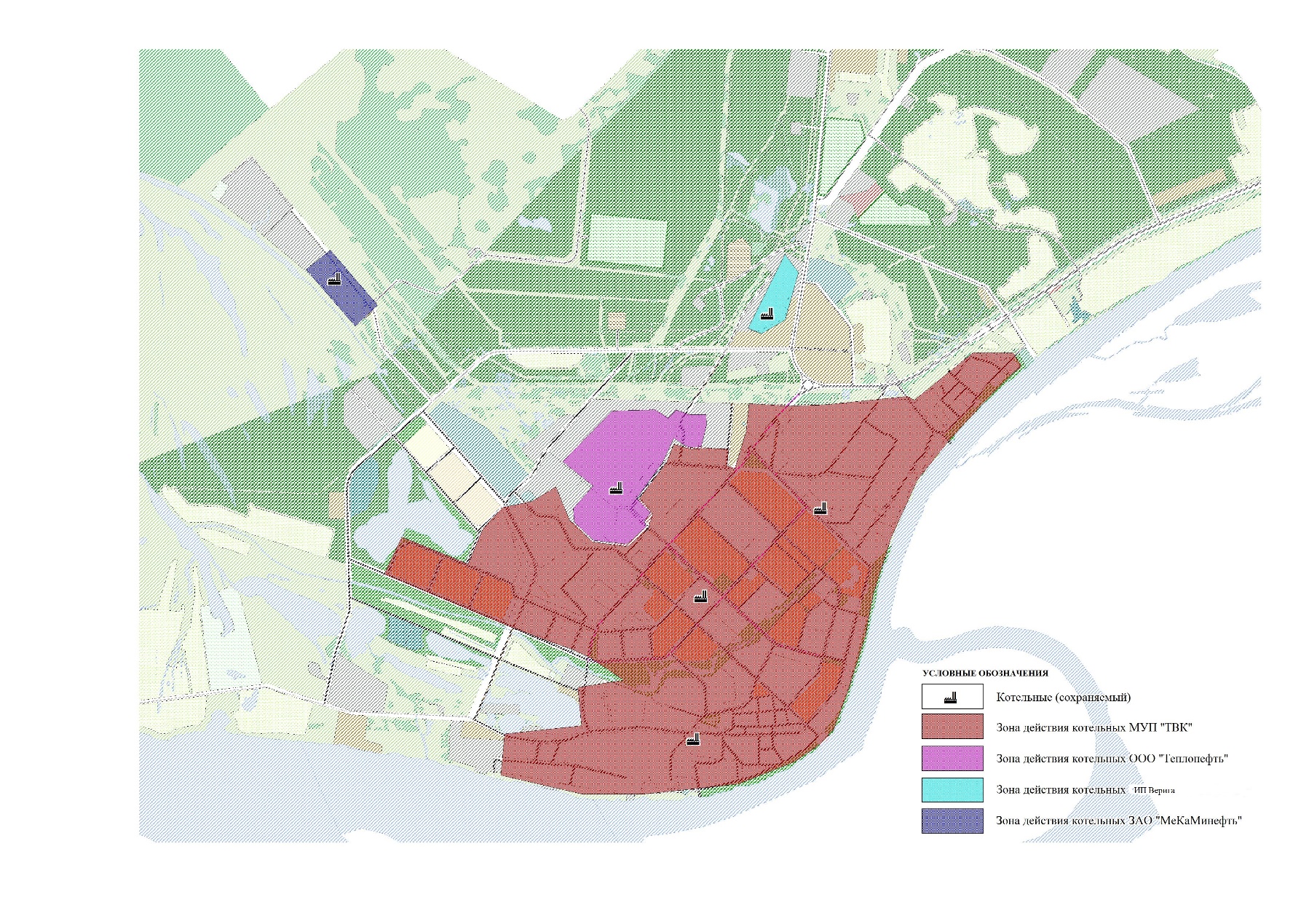 Рисунок 1.1 - Схема зон действия котельных в г. Мегион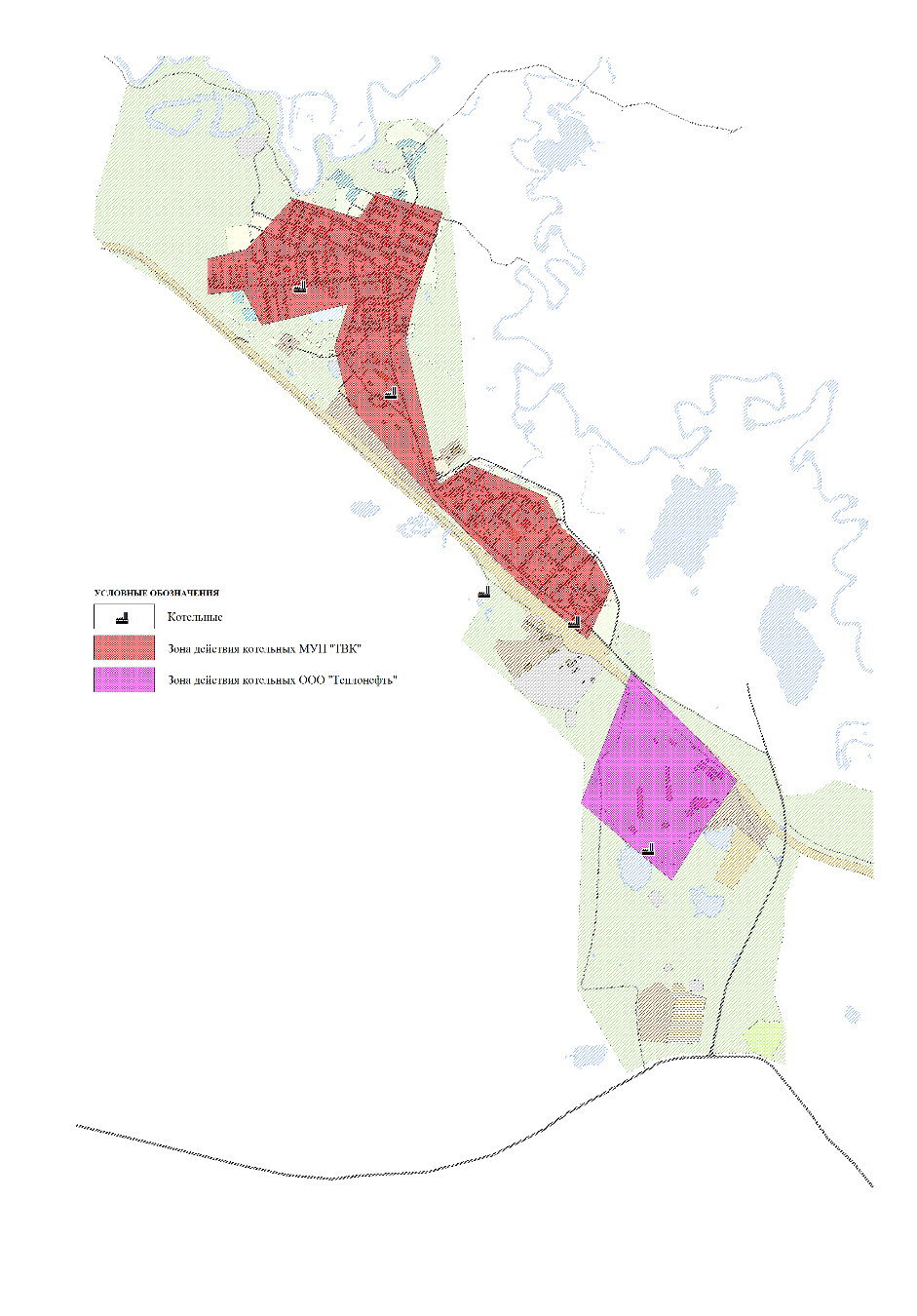 Рисунок 1.2 - Схема зон действия котельных в п.г.т. Высокий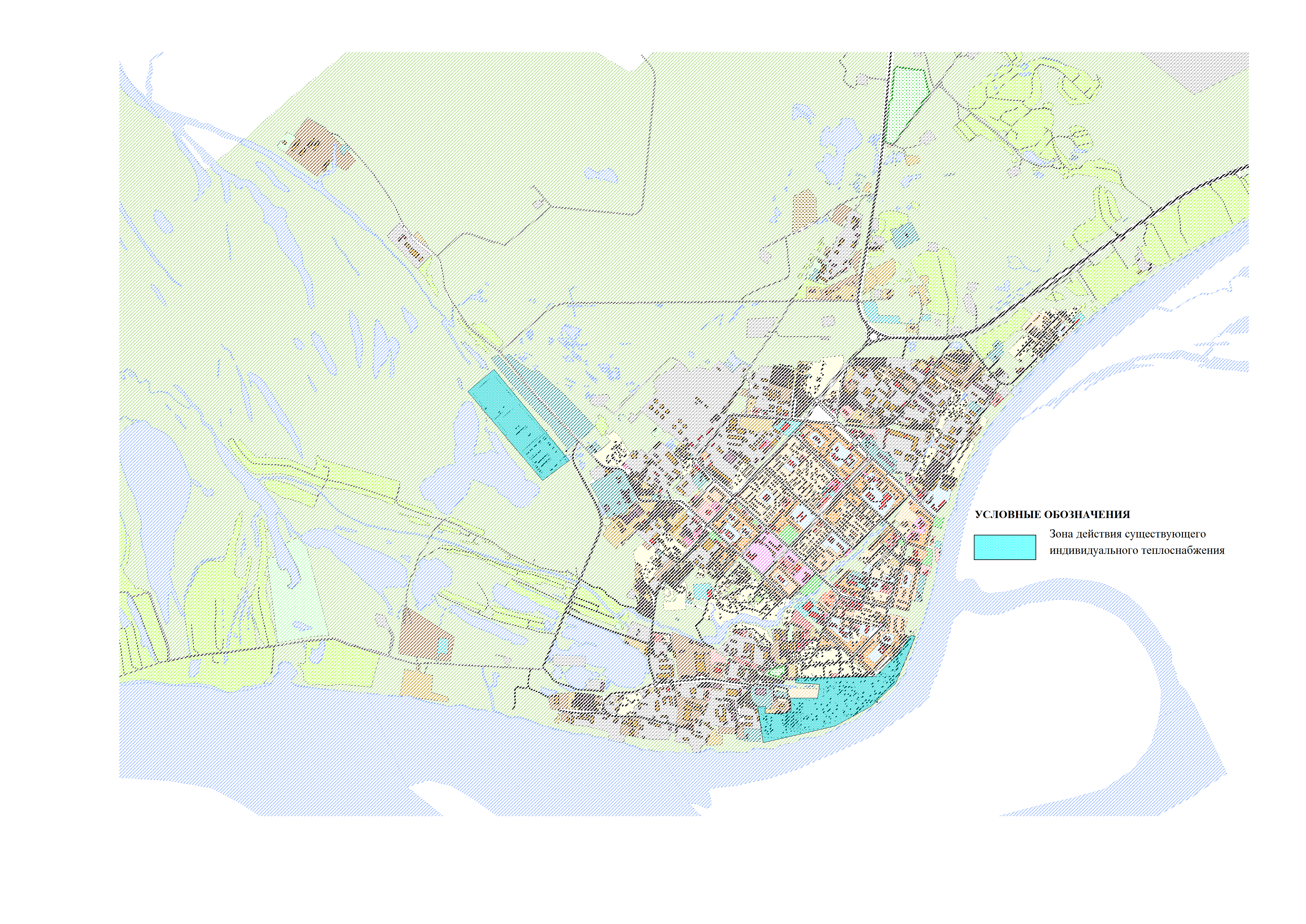 Рисунок 1.3 - Схема зон действия индивидуального теплоснабжения в г. МегионСуществующие и перспективные балансы тепловой мощности и тепловой нагрузки потребителей в зонах действия источников тепловой энергии, в том числе работающих на единую тепловую сеть, на каждом этапеСуществующие и перспективные значения установленной тепловой мощности основного оборудования источника источников тепловой энергииДанные по существующим и перспективным значениям установленной тепловой мощности основного оборудования источников тепловой энергии по г. Мегион представлены в таблице 2.1.Таблица 2.1 Существующие и перспективные технические ограничения на использование установленной тепловой мощности и значения располагаемой мощности основного оборудования источников тепловой энергииСуществующие и перспективные технические ограничения на использование установленной тепловой мощности и значения располагаемой мощности основного оборудования источников тепловой энергии по г. Мегион представлены в таблице 2.2.Таблица 2.2 Существующие и перспективные затраты тепловой мощности на собственные и хозяйственные нужды теплоснабжающей организации в отношении источников тепловой энергииСуществующие и перспективные затраты тепловой мощности на собственные и хозяйственные нужды теплоснабжающей организации в отношении источников тепловой энергии по г. Мегион представлены в таблице 2.3Таблица 2.3 Значения существующей и перспективной тепловой мощности источников тепловой энергии неттоЗначения существующей и перспективной тепловой мощности источников тепловой энергии нетто по г. Мегион представлены в таблице 2.4.Таблица 2.4 Значения существующих и перспективных потерь тепловой энергии при ее передаче по тепловым сетям, включая потери тепловой энергии в тепловых сетях теплопередачей через теплоизоляционные конструкции теплопроводов и потери теплоносителя, с указанием затрат теплоносителя на компенсацию этих потерьЗначения существующих и перспективных потерь тепловой энергии при ее передаче по тепловым сетям от источников тепловой энергии по г. Мегион представлены в таблице 2.5.1)Нормативные эксплуатационные технологические затраты и потери тепловой энергии определены в соответствии с пунктом 11.1.1 Порядка к приказу Минэнерго России №325а) Нормативные значения годовых технологческих тепловых потерь с утечкой теплоносителя из  трубопроводов тепловых сетей определено по формуле:Qу.н=mу.н.год*pгод*с*[b*t1год+(1-b)*t2год-tx.год]*nгод*10-6,Гкал, где: Pгод-среднегодовая плотностьтеплоносителя при среднем значении температуры теплоносителя в подающем и обратном трубопроводе тепловой сети, кг/м3t1год, t2год-среднегодовые значения температуры теплоносителя в подающем и обратном трубопроводе тепловой сети, 0Сtx.год-среднегодовое значение температуры холодной воды, подаваемой на источники теплоснабжения и используемой для подпитки тепловой сети, 0С (в отопительный период – 5 С, в неотопительный – 15 С)с-удельная теплоемкость теплоносителя (сетевой воды), 1 ккал/(кг*С)b-доля массового расхода теплоносителя, теряемого подающим трубопроводом (0,75)б) Нормативные технологические затраты тепловой энергии на заполнение новых участков трубопроводов и после плановых ремонтов, Гкал, определяется по формуле:Qзап.=1,5Vтр.з*Pзап * с *(Tзап-Tx)10-6, где:Vтр.з-емкость заполняемых трубопроводов тепловых сетей, эксплуатируемых теплосетевой организацией, м3Pзап-плотность воды, используемой для заполнения, кг/м3с- удельная теплоемкость теплоносителяTзап-температура воды, используемой для заполнения, СTx-температура исходной  воды, подаваемой на источник теплоснабжения при заполнении, С2) Нормативные технологические потери тепловой энергии теплопередачей через теплоизоляционные конструкции трубопроводов тепловых сетей определяются исходя из часовых тепловых потерь при среднегодовых условиях функционирования тепловой сети. При этом, значения часовых тепловых потерь по проектным нормам тепловых потерь для среднегодовых условий функционированиятепловой сети определяются по формулам:-для теплопроводов подземной прокладки, по подающему и обратному трубопроводу вместе:Qиз.н.год.=(qиз.н.LB)*10-6-для теплопроводов надземной прокладки по подающим и обратным трубопроводам раздельно:Qиз.н.год.п=(qиз.н.п.LB)*10-6Qиз.н.год.о=( qиз.н.о.LB)*10-6, гдеqиз.н, qиз.н.п, qиз.н.о- удельные часовые тепловые потери трубопроводов каждого диаметра, определенные пересчетом табличных значений норм удельных часовых тепловых потерь на среднегодовые условия функционирования тепловых сетей, подающих и обратных трубопроводов подземной прокладки-вместе, надземной -–раздельно, ккал/мчL-длина трубопроводов участка тепловой сети подземной прокладки в двухтрубном исчислении, надземной – в однотрубном исчислении, мB-коэффициент местных тепловых потерь, учитывающий потери запорной арматурой, компенсаторами, опорами. Данный коэффициент применяется равным 1,2 для прокладки в каналах при диаметре труб до 150мм, 1,15-при диаметре 150мм и более и бесканалльной прокладке. 1,25 – при надземной прокладке.Итоговые результаты расчета потерь тепловой энергии через изоляцию трубопроводов, на заполнение новых участков трубопроводов и после плановых ремонтов, а также от утечек приведены в таблице 2.5Таблица 2.5 Затраты существующей и перспективной тепловой мощности на хозяйственные нужды теплоснабжающей теплосетевой организации в отношении тепловых сетейЗатраты существующей и перспективной тепловой мощности на хозяйственные нужды теплоснабжающей теплосетевой организации в отношении тепловых сетей по г. Мегион - отсутствуют.Значения существующей и перспективной резервной тепловой мощности источников тепловой энергии, в том числе источников тепловой энергии, принадлежащих потребителям, и источников тепловой энергии теплоснабжающих организаций, с выделением значений аварийного резерва и резерва по договорам на поддержание резервной тепловой мощностиВ соответствии с пунктами СП 89.13330.2012 актуализированная редакция СНиП II-35-76 Котельные установки:4.11 Расчетная тепловая мощность котельной определяется как сумма максимальных часовых расходов тепловой энергии на отопление, вентиляцию и кондиционирование, средних часовых расходов тепловой энергии на горячее водоснабжение и расходов тепловой энергии на технологические цели. При определении расчетной тепловой мощности котельной должны учитываться также расходы тепловой энергии на собственные нужды котельной, потери в котельной и в тепловых сетях с учетом энергетической эффективности системы.4.14 Число и производительность котлов, установленных в котельной, следует выбирать, обеспечивая:расчетную производительность тепловую мощность котельной согласно 4.11;стабильную работу котлов при минимально допустимой нагрузке в теплый период года.При выходе из строя наибольшего по производительности котла в котельных первой категории оставшиеся котлы должны обеспечивать отпуск тепловой энергии потребителям первой категории:на технологическое теплоснабжение и системы вентиляции - в количестве, определяемом минимально допустимыми нагрузками (независимо от температуры наружного воздуха);на отопление и горячее водоснабжение - в количестве, определяемом режимом наиболее холодного месяца.При выходе из строя одного котла независимо от категории котельной количество тепловой энергии, отпускаемой потребителям второй категории, должно обеспечиваться в соответствии с требованиями СП 74.13330 с возможной снижения нагрузки ГВС.Число котлов, устанавливаемых в котельных, и их производительность, следует определять на основании технико-экономических расчетов.В котельных следует предусматривать установку не менее двух котлов; в производственных котельных второй категории - установка одного котла.Данные по существующим и перспективным значениям резервов и дефицитов тепловой мощности источников тепловой энергии по г. Мегион представлены в таблице 2.7.Значения существующего и перспективного аварийного резерва тепловой мощности источников тепловой энергии по г. Мегион представлены в таблице 2.8.Таблица 2.7 Таблица 2.8 - Значения существующего и перспективного аварийного резерва тепловой мощности источников тепловой энергии Договоров на поддержание резервной тепловой мощности на котельных по организациям, занятым в сфере теплоснабжения г. Мегион – не заключалось.Значения существующей и перспективной тепловой нагрузки потребителей, устанавливаемые с учетом расчетной тепловой нагрузкиЗначения существующей и перспективной тепловой нагрузки потребителей, устанавливаемые с учетом расчетной тепловой нагрузки по г. Мегион представлены в таблице 2.9.Таблица 2.9 Перспективные балансы тепловой мощности источников тепловой энергии и тепловой нагрузки потребителей в случае, если зона действия источника тепловой энергии расположена в границах двух или более городских округов либо в границах городского округа и города федерального значения или городских округов и города федерального значения, с указанием величины тепловой нагрузки для потребителей каждого городского округа, города федерального значенияИсточники тепловой энергии г. Мегион не передают через свои тепловые сети тепловую энергию в другие городские округа и города федерального значения. Границы технологических зон котельных находятся внутри административно-территориальной границы г. Мегион.Радиус эффективного теплоснабжения, позволяющий определить условия, при которых подключениетехнологическое присоединение теплопотребляющих установок к системе теплоснабжения нецелесообразно, и определяемый в соответствии с методическими указаниями по разработке схем теплоснабженияПодключение дополнительной тепловой нагрузки с увеличением радиуса действия источника тепловой энергии приводит к возрастанию затрат на производство и транспорт тепловой энергии и одновременно к увеличению доходов от дополнительного объема ее реализации. Радиус эффективного теплоснабжения представляет собой то расстояние, при котором увеличение доходов равно по величине возрастанию затрат. Для действующих источников тепловой энергии это означает, что удельные затраты на единицу отпущенной потребителям тепловой энергии являются минимальными. Перспективный радиус эффективного теплоснабжения определен для всех рассматриваемых расчетных периодов с учетом приростов тепловой нагрузки и расширения зон действия источников тепловой энергии. Результаты расчетов радиуса эффективного теплоснабжения по системе теплоснабжения г. Мегион представлены в таблице 2.10.Таблица 2.10Для котельной Южная изменение эффективного радиуса определяется приростом тепловой нагрузки в зоне действия котельной и увеличением самой зоны действия, а также увеличением удельной стоимости материальной характеристики тепловой сети.Для котельной Центральная изменение эффективного радиуса определяется приростом тепловой нагрузки в зоне действия котельной. При этом необходимо отметить, что значительных изменений эффективного радиуса не происходит, так как основные влияющие параметры либо не изменялись температурный график, удельная стоимость материальной характеристики тепловой сети, либо их изменения не приводили к существенным отклонениям от существующего состояния в структуре распределения тепловых нагрузок в зонах действия источника тепловой энергии. Схема радиусов эффективного теплоснабжения теплоисточников г. Мегион приведена на рисунке 2.1.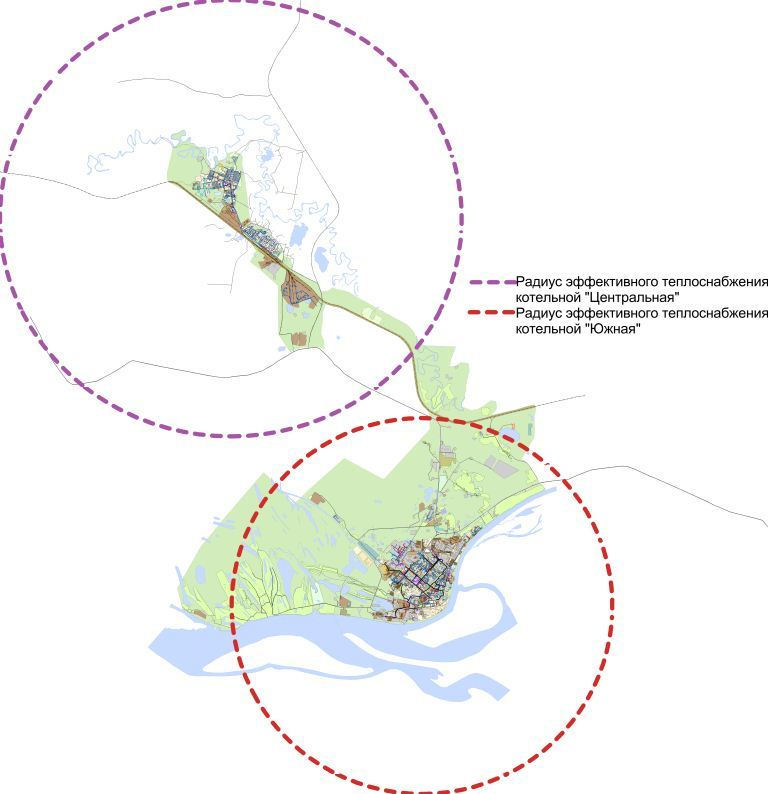 Рисунок 2.1 – Схема радиусов зон эффективного теплоснабжения г. Мегион с перспективой до 2035 годаРаздел 3 Существующие и перспективные балансы теплоносителяСуществующие и перспективные балансы производительности водоподготовительных установок и максимального потребления теплоносителя теплопотребляющими установками потребителейСуществующие и перспективные балансы производительности водоподготовительных установок, установленных на теплоисточниках, и максимального потребления теплоносителя в эксплуатационном режиме систем теплоснабжения г. Мегион по этапам представлены в таблице 3.1.Существующие и перспективные балансы производительности водоподготовительных установок источников тепловой энергии для компенсации потерь теплоносителя в аварийных режимах работы систем теплоснабженияВ соответствии с пунктами 6.16, 6.17 Приказа Министерства энергетики Российской Федерации от 24.03.2003 №115 Об утверждении Правил технической эксплуатации тепловых энергоустановок установка для подпитки системы теплоснабжения на теплоисточнике должна обеспечивать подачу в тепловую сеть в рабочем режиме воду соответствующего качества и аварийную подпитку водой из систем хозяйственно-питьевого или производственного водопроводов:в закрытых системах теплоснабжения - 0,75 % фактического объёма воды в трубопроводах тепловых сетей и присоединённых к ним системах отопления и вентиляции зданий. При этом для участков тепловых сетей длиной более 5 км от источников теплоты без распределения теплоты расчётный расход воды следует принимать равным 0,5 % объёма воды в этих трубопроводах;для открытых и закрытых систем теплоснабжения должна предусматриваться дополнительно аварийная подпитка химически не обработанной и недеаэрированной водой, расход которой принимается в количестве 2 % объёма воды в трубопроводах тепловых сетей и присоединённых к ним системах отопления, вентиляции и в системах горячего водоснабжения для открытых систем теплоснабжения. При наличии нескольких отдельных тепловых сетей, отходящих от коллектора теплоисточника, аварийную подпитку допускается определять только для одной наибольшей по объёму тепловой сети. Для открытых систем теплоснабжения аварийная подпитка должна обеспечиваться только из систем хозяйственно-питьевого водоснабжения.Существующий и перспективный баланс производительности водоподготовительных установок и максимальной подпитки тепловой сети в аварийном режиме по котельным г. Мегион по этапам представлены в таблице 3.2.Таблица 3.1 - Перспективные балансы производительности водоподготовительных установок, установленных на теплоисточниках, и максимального потребления теплоносителя в эксплуатационном режиме систем теплоснабженияТаблица 3.2 – Баланс производительности водоподготовительных установок и максимальной подпитки тепловой сети в аварийном режимеРаздел 4 «Основные положения мастер-плана развития систем теплоснабжения поселения, городского округа, города федерального значения»Описание сценариев развития теплоснабжения поселения, городского округа, города федерального значенияКритериями для определения варианта развития системы теплоснабжения г. Мегион явились: повышение надежности системы и обеспечение перспективного спроса на тепловую мощность выполнение балансов тепловой мощности источников тепловой энергии и спроса на тепловую мощность при расчетных условиях, заданных нормативами проектирования систем отопления, вентиляции и горячего водоснабжения объектов теплопотребления. В соответствии с Постановлением Правительства Российской Федерации от 22.02.2012 №154 «О требованиях к схемам теплоснабжения, порядку их разработки и утверждения» предложения по развитию системы теплоснабжения должны базироваться на предложениях органов исполнительной власти и эксплуатационных организаций, особенно в тех разделах, которые касаются развития источников теплоснабжения.На основании предоставленной администрацией информации по приростам площадей и присоединенным тепловым нагрузкам вводимых сооружений: жилого фонда, торговли, объектов соцкультбыта и производственных зданий промышленных предприятий был сформирован прогноз спроса тепловой энергии на период расчетного срока схемы теплоснабжения с территориальной привязкой, который представлен детально в Главе 2.Развитие территорий под новыми застройками в разрезе роста тепловой энергии мощности происходит в границах г. Мегион.В процессе разработки Схемы города Мегион и анализа предоставленной информации от администрации и РСО определилось общее направление развития системы теплоснабжения города Мегион.В работе над актуализацией схемы теплоснабжения был определен вариант развития системы теплоснабжения, а именно: Повышение надежности работы системы за счет технического перевооружения источников теплоснабжения и системы транспорта и распределения тепловой энергии.Рассматривая данный вариант развития системы теплоснабжения города Мегион, предлагаются мероприятия, направленные на повышение надежности работы системы и снижение затратных технико-экономических показателей.Все предлагаемые мероприятия в данном варианте можно подразделить на две группы: - Мероприятия по реконструкции (модернизации и техническому перевооружению) источников тепловой энергии (мощности);- Мероприятия по реконструкции (миодернизации) тепловых сетей и сооружений на них.4.1.1. Мероприятия по реконструкции (модернизации и техническому перевооружению) источников тепловой энергии мощности:а) Реконструкция источника тепловой энергии, работающего на нефти на нужды горячего водоснабжения в микрорайоне УБР пос. Высокий (котельная «УБР»).В связи с большим износом основного оборудования котельной  на расчетный срок схемы теплоснабжения планируется осуществить его реконструкцию к 2028 году. Для этого необходимо построить газопровод от существующей котельной «Центральная» и провести газификацию котельной с заменой изношенного оборудования или пострить новую блочно-модульную котельную установленной мощностью (15,6 Гкал/час уточнить проектом) с учетом покрытия существующих присоединенных отопительных нагрузок в технологической зоне действия.б) Реконструкция (модернизация, техническое перевооружение)  котельных "Южная" (Северная) г. Мегион, и «Центральная» пос. Высокий.Прелагается провести Реконструкцию конвективной части котлов КВГМ с модернизацией систем газоснабжения котельных, техническое обеспечение АСУ ТП, частичную замену насосов на энергосберегающие с ЧРП, модернизацию систем водоподготовки, реконструкцию зданий, техническое перевооружение газоходов и дымовых труб, модернизацию вспомогательного технологичесого оборудования котельных.4.1.2. Мероприятия по реконструкции (модернизации) тепловых сетей и сооружений на них:а) На расчётный период до 2034 года прирост тепловой нагрузки ожидается только в городе Мегион в зоне действия существующих котельных. Подключение потребителей планируется осуществлять по независимой схеме присоединения системы отопления от существующих тепловых сетей.б) Схемой запланированы мероприятия с реализацией в течении рассматриваемого периода до 2034 г. по реконструкции тепловых сетей и оборудования на них, подлежащих замене в связи с исчерпанием эксплуатационного ресурса в рамках предлагаемых мероприятий, в том числе 36 участков в период до 2026 годав) Схемой запланированы мероприятия с реализацией в течении рассматриваемого периода до 2034 г. по реконструкции центральных тепловых пунктов (ЦТП), с заменой оборудования, в связи с исчерпанием эксплуатационного ресурса в рамках предлагаемых мероприятий, в том числе 8 ЦТП в период до 2028 годаПрелагается провести замену изношенных кожухотрубных водоподогревателей горячего водоснабжения на пластинчатые, насосного оборудования, запорной арматуры, стальных трубопроводов ГВС и ХВС на полиэтиленовые. Провести модернизацию электрооборудования и приборов КИП, внедрить систему автоматического регулирования технологических процессов в зависимости от погодных условий, провести диспетчеризацию ЦТП. 		Полный перечень мероприятий по строительству, реконструкции и модернизации объектов тепловой энергии города Мегион, эксплуатируемых МУП «Тепловодоканал» представлены в таблице ниже.Таблица 4.1–Перечень мероприятий, предлагаемых при реализации развития системы теплоснабжения г. МегионОбоснование выбора приоритетного сценария развития теплоснабжения городского округаВ Генеральном плане города Мегион и соответственно в схеме теплоснабжения предложен один сценарий развития систем централизованного теплоснабжения. Учитывая необходимость и обоснованность мероприятий развития системы теплоснабжения, предусмотренных сценарием, он, исходя из технических предпосылок и общего сценария развития поселения, определен как оптимальный.Возможность возникновения иных сценариев развития для рассмотрения города Мегион - не предусмотрена.Технико-экономические показатели варианта перспективного развития систем теплоснабжения г. Мегион относительно предложенных для реализации инвестиционных мероприятий и рассмотренного изменения строительного фонда города приведены ниже. а) Изменение площади территории городаВсе приросты площади строительных фондов до 2035 года будут внутри существующих муниципальных территориальных границ города Мегион.Таблица 4.2 - Территория городского округа в установленных границахб) Приросты строительного фондаОбщий объем жилищного фонда в 2019 году составлял 783,1 тыс. кв. м общей площади жилых помещений. Прирост до 2035 года с учетом скорректированного плана застройки составит 105,47 тыс. кв. м, что составляет 13 % от существующего объема.Таблица 4.4 - Перспективные объёмы строящихся объектов по типу назначения, м2в) Изменения в присоединенной нагрузке потребителей Общий прирост присоединённой тепловой нагрузки за счет строительства нового строительного фонда составит 9,5 Гкал/ч или около 6% от уровня базового года.Таблица 4.5 – Существующая и перспективная присоединенная нагрузка, Гкал/ч5. Предложения по строительству, реконструкции и техническому перевооружению источников тепловой энергии5.1 Предложения по строительству источников тепловой энергии, обеспечивающих перспективную тепловую нагрузку на осваиваемых территориях поселения, городского округа, города федерального значения, для которых отсутствует возможность и или целесообразность передачи тепловой энергии от существующих или реконструируемых источников тепловой энергии, обоснованная расчетами ценовых тарифных последствий для потребителей и радиуса эффективного теплоснабженияИсходя из согласованного плана размещения застройки и учитывая сложившуюся на момент разработки схемы теплоснабжения ситуацию в системах теплоснабжения, с учетом оптимального радиуса передачи тепла определены основные условия организации централизованного теплоснабжения, индивидуального теплоснабжения, а также поквартирного отопления.В качестве условий развития систем теплоснабжения на рассматриваемый период принято:обеспечение теплом эксплуатируемой многоэтажной, среднеэтажной и малоэтажной многоквартирной жилой застройки, административных и общественных зданий, за счет действующих источников централизованного теплоснабжения;обеспечение теплом намечаемых к строительству многоквартирных домов, административных и общественных зданий в существующих районах города, за счет действующих централизованного теплоснабжения, находящихся в пределах радиуса их эффективного теплоснабжения;обеспечение теплом намечаемых к строительству жилых домов частной малоэтажной застройки за счет индивидуальных источников теплоснабжения;обеспечение теплом существующих производственных и других зданий промышленных предприятий, за счет собственных или существующих централизованных источников тепловой энергии;обеспечение теплом за счет поквартирного отопления для перспективных потребителей жилого фонда не предусматривать. Предложения по реконструкции источников тепловой энергии, обеспечивающих перспективную тепловую нагрузку в существующих и расширяемых зонах действия источников тепловой энергииПри актуализации схемы теплоснабжения предложено:Провести реконструкцию (модернизация, техническое перевооружение)  городских котельных "Южная" (Северная) г. Мегион, и «Центральная» пос. Высокий. Для этого выполнить реконструкцию конвективной части котлов КВГМ с модернизацией систем газоснабжения котельных, техническое обеспечение АСУ ТП, частичную замену насосов на энергосберегающие с ЧРП, модернизацию систем водоподготовки, реконструкцию зданий, техническое перевооружение газоходов и дымовых труб, модернизацию вспомогательного технологичесого оборудования котельных.Провести реконструкцию котельной «УБР», работающей на нефти на нужды горячего водоснабжения в микрорайоне УБР пос. Высокий.Для этого необходимо построить газопровод от существующей котельной «Центральная» и провести газификацию котельной с заменой изношенного оборудования или пострить новую блочно-модульную котельную установленной мощностью (согласно проекта) с учетом покрытия существующих присоединенных отопительных нагрузок в технологической зоне действия.Запланированный результат:снижение количества инцидентов на источниках и сетях теплоснабжения;снижение тепловых потерь при производстве и транспортировке тепловой энергии.Повышение надежности и энергетической эффективности Графики совместной работы источников тепловой энергии, функционирующих в режиме комбинированной выработки электрической и тепловой энергии и котельныхИсточники, функционирующие в режиме комбинированной выработки электрической и тепловой энергии в г. Мегион, отсутствуют. Графики совместной работы источников тепловой энергии, функционирующих в ре-жиме комбинированной выработки электрической и тепловой энергии и котельных не рассматриваются.Меры по переоборудованию котельных в источники тепловой энергии, функционирующие в режиме комбинированной выработки электрической и тепловой энергииМероприятия по переоборудованию котельных в источники, функционирующие в режиме комбинированной выработки электрической и тепловой энергии, при актуализации схемы не предлагались в связи с достаточностью электрических мощностей в регионе.Меры по переводу котельных, размещенных в существующих и  расширяемых зонах действия источников тепловой  энергии,  функционирующих в режиме комбинированной  выработки электрической и тепловой энергии, в пиковый режим работы, либо по выводу их из эксплуатацииИсточники, функционирующие в режиме комбинированной выработки электрической и тепловой энергии в г. Мегион, отсутствуют. Меры по переводу котельных, размещенных в существующих и расширяемых зонах действия источников тепловой энергии, функционирующих в режиме комбинированной выработки электрической и тепловой энергии, в пиковый режим работы, либо по выводу их из эксплуатации не предлагаются.Температурный график отпуска тепловой энергии для каждого источника тепловой энергии или группы источников тепловой энергии в системе теплоснабжения, работающей на общую тепловую сеть, и оценку затрат при необходимости его измененияНа источниках тепловой энергии расположенных на территории города фактическое регулирование отпуска тепловой энергии на котельных на нужды отопления абонентов осуществляется качественным способом - температурой теплоносителя при постоянном расходе.Отпуск тепловой энергии от котельных: Южная, Северная, Центральная производится по утвержденному температурному графику 115/70 °С.Утвержденные температурные графики работы котельных признаны оптимальными, необходимости их изменений нет.Предложения по строительству и реконструкции тепловых сетейПредложения по строительству и реконструкции тепловых сетей, обеспечивающих перераспределение тепловой нагрузки из зон с дефицитом располагаемой тепловой мощности источников тепловой энергии в зоны с резервом располагаемой тепловой мощности источников тепловой энергии использование существующих резервовНа момент разработки схемы теплоснабжения в г. Мегион отсутствуют зоны с дефицитами тепловой мощности. Также с учётом выполненных расчётов перспективного теплопотребления для каждого этапа, рассматриваемого в схеме теплоснабжения, предложения по строительству и реконструкции тепловых сетей, обеспечивающих перераспределение тепловой нагрузки в схеме теплоснабжения – не предусмотрены.Предложения по строительству и реконструкции тепловых сетей для обеспечения перспективных приростов тепловой нагрузки в осваиваемых районах городского округа под жилищную, комплексную или производственную застройкуДля присоединения к источникам выработки тепла теплопотребляющих установок потребителей жилищной и комплексной застройки на вновь осваиваемых территориях г. Мегион на расчётный срок схемы теплоснабжения 2019-2034гг. застройщикам предлагается самомтоятельно выполнить строительство тепловых сетей для обеспечения перспективных приростов тепловой нагрузки от существующих источников теплоснабжения.На расчётный период до 2035 года прирост тепловой нагрузки ожидается только в г. Мегион в зоне действия существующих котельных. Подключение перспективных потребителей планируется осуществлять по независимой схеме присоединения системы отопления.Предложения по строительству и реконструкции тепловых сетей в целях обеспечения условий, при наличии которых существует возможность поставок тепловой энергии потребителям от различных источников тепловой энергии при сохранении надежности теплоснабженияВ связи с тем, что укрупнение зон действия одних котельных за счет зон действия других, а также перераспределение присоединенной тепловой нагрузки между существующими котельными в перспективе не запланировано, то строительство тепловых сетей между зонами действия котельных - не предусмотрено.Предложения по строительству и реконструкции тепловых сетей для повышения эффективности функционирования системы теплоснабжения, в том числе за счет перевода котельных в пиковый режим работы или ликвидации котельных по основаниям, изложенным в подпункте 2 пункта 5 настоящего документаСтроительство или реконструкция тепловых сетей для повышения эффективности функционирования системы теплоснабжения, в том числе за счет перевода котельных в пиковый режим работы или ликвидации котельных - не предусмотрено.Предложения по строительству и реконструкции тепловых сетей для обеспечения нормативной надежности теплоснабжения потребителейОсновная доля тепловых сетей г. Мегион вводилась в эксплуатацию совместно с котельными, к которым они присоединены. Впоследствии производились частичная перекладка и реконструкция аварийных участков, прокладывались трубопроводы для подключения новых потребителей. Основываясь на данных о сроках ввода в эксплуатацию источников тепла, можно сделать вывод, что строительство тепловых сетей от действующих источников осуществлялось более 25 лет, начиная с конца 1980-х гг. по настоящее время. С целью поддержания безаварийной работы тепловых сетей в отопительном периоде в качестве первоочередных мероприятий предлагается плановая замена участков действующих сетей по результатам ежегодных гидравлических испытаний на прочность и плотность, проводимых после окончания отопительного сезона, а также тепловых сетей, при плановой шурфовке на которых выявлено утонение стенки на 20% и более от проектного первоначального значения, согласно п. 6.2.37 СНиП 41-02-2003 Тепловые сети. Основной перечень мероприятий по реконструкции тепловых сетей, подлежащих замене в связи с исчерпанием эксплуатационного ресурса и технического перевооружения сооружений на них, представлен в таблице ниже.Таблица 6.2 –Мероприятия по реконструкции тепловых сетей и оборудования на них Кроме перечисленных выше мероприятий схемой запланированы мероприятия по реконструкции ЦТП в г. Мегион с реализацией в течение рассматриваемого периода до 2028 г.Таблица 6.3 –Мероприятия по реконструкции ЦТППредложения по переводу открытых систем теплоснабжения горячего водоснабжения в закрытые системы горячего водоснабжения7.1.Предложения по переводу существующих открытых систем теплоснабжения горячего водоснабжения в закрытые системы горячего водоснабжения, для осуществления которого необходимо строительство индивидуальных иили центральных тепловых пунктов при наличии у потребителей внутридомовых систем горячего водоснабженияВ г. Мегион применяется закрытая система горячего водоснабжения. Предложений по переводу существующих систем теплоснабжения горячего водоснабжения – не требуется.Предложения по переводу существующих открытых систем теплоснабжения горячего водоснабжения в закрытые системы горячего водоснабжения, для осуществления которого отсутствует необходимость строительства индивидуальных и или центральных тепловых пунктов по причине отсутствия у потребителей внутридомовых систем горячего водоснабженияВ г. Мегион применяется закрытая система горячего водоснабжения.Предложений по переводу существующих систем теплоснабжения горячего водонабжения – не требуется.Перспективные топливные балансыПерспективные топливные балансы для каждого источника тепловой энергии по видам основного, резервного и аварийного топлива на каждом этапеРезультаты расчетов перспективных расходов топлива для обеспечения нормального функционирования источников тепловой энергии системы теплоснабжения г. Мегион по этапам приведены в таблице 8.1.Таблица 8.1 Потребляемые источником тепловой энергии виды топлива, включая местные виды топлива, а также используемые возобновляемые источники энергииГазоснабжение потребителей городского округа город Мегион осуществляется природным газом от газораспределительной станции ГРС, расположенной на территории муниципального образования. На ГРС природный газ подается по отводу диаметром 400 мм от магистрального газопровода высокого давления «Нижневартовский газоперерабатывающий комплекс - дожимная компрессорная станция в Локосово». Распределительная сеть ГРС охватывает г. Мегион и п.г.т. Высокий.Для подачи газа на котельные и потребителям городского округа город Мегион от газопровода высокого давления 6 кг/см2 используется газорегуляторный пункт.С целью снижения затрат на выработку тепла и улучшения экологической обстановки в г. Мегион планируется газификация п.г.т. Высокий. С 2023 г. планируется децентрализованное теплоснабжение всей индивидуальной и малоэтажной жилой застройки с помощью индивидуальных источников тепловой энергии газовых котлов.Использование возобновляемых источников энергии в г. Мегион для нужд теплоснабжения - не предусмотрено.Инвестиции в строительство, реконструкцию и техническое перевооружение Предложения по величине необходимых инвестиций в строительство, реконструкцию и техническое перевооружение источников тепловой энергии и тепловых сетей.Оценка финансовых потребностей в прогнозных ценах для осуществления строительства, реконструкции и технического перевооружения источников тепловой энергии и тепловых сетей представлена в таблице 9.1. Предложения по величине инвестиций в строительство, реконструкцию и техническое перевооружение в связи с изменениями температурного графика и гидравлического режима работы системы теплоснабженияМероприятия данного типа не предусматриваются настоящим документом. Предложения по величине необходимых инвестиций для перевода открытой системы теплоснабжения горячего водоснабжения в закрытую систему горячего водоснабжения на каждом этапеМероприятия данного типа не предусматриваются настоящим документом.Таблица 9.1 * Стоимость строительства, реконструкции определена в ценах 2020 года и должна быть уточнена при разработке проектно-сметной документации.Оценка эффективности инвестиций по отдельным предложениямВыбор перспективных вариантов развития и реконструкции системы теплоснабжения определяется исходя их эффективности капитальных вложений. Методика оценки эффективности варианта реализации схемы теплоснабжения проводилась в соответствии с методическим рекомендациями, адаптированными к расчету систем теплоснабжения на стадии пред инвестиционными исследованиями по следующим критериям:- чистый дисконтированный доход ЧДД, представляющий собой сумму дисконтированных финансовых итогов за все годы функционирования объекта от начала инвестиций до окончания эксплуатации. Варианты схемы, имеющие положительное значение ЧДД не убыточны, так как отдача на капитал превышает вложенный капитал при принятой норме дисконта;- внутренняя норма доходности ВНД представляет собой ту норму дисконта, при которой отдача от инвестиционного проекта равна первоначальным инвестициям в проект;- срок окупаемости показывает период, за который отдача на капитал достигает значений суммы первоначальных инвестиций.Оценка эффективности инвестиций представлена в таблице 9.2.Таблица 9.2 Решение об определении единой теплоснабжающей организации организацийВ соответствии с п. 11 статьи 2 Федерального закона от 27.07.2010 №190-ФЗ О теплоснабжении: Теплоснабжающая организация - организация, осуществляющая продажу потребителям и или теплоснабжающим организациям произведенных или приобретенных тепловой энергии  мощности, теплоносителя и владеющая на праве собственности или ином законном основании источниками тепловой энергии и или тепловыми сетями в системе теплоснабжения, посредством которой осуществляется теплоснабжение потребителей тепловой энергии данное положение применяется к регулированию сходных отношений с участием индивидуальных предпринимателе. В соответствии с п. 28 статьи 2 Федерального закона от 27.07.2010 №190-ФЗ «О теплоснабжени: Единая теплоснабжающая организация в системе теплоснабжения далее – единая теплоснабжающая организация – организация, которая определяется в схеме теплоснабжения федеральным органом исполнительной власти, уполномоченным Правительством Российской Федерации на реализацию государственной политики в сфере теплоснабжения, или органом местного самоуправления на основании критериев и в порядке, которые установлены правилами организации теплоснабжения, утвержденными Правительством Российской Федерации. В соответствии с Правилами организации теплоснабжения в Российской Федерации, утвержденными Постановлением Правительства Российской Федерации от 08.08.2012 №808 «Об организации теплоснабжения в Российской Федерации и о внесении изменений в некоторые акты Правительства Российской Федерации, статус единой теплоснабжающей организации присваивается органом местного самоуправления или федеральным органом исполнительной власти при утверждении схемы теплоснабжения поселения, городского округа, а в случае смены единой теплоснабжающей организации – при актуализации схемы теплоснабжения.В проекте схемы теплоснабжения должны быть определены границы зон деятельности единой теплоснабжающей организации организаций. Границы зоны деятельности единой теплоснабжающей организации определяются границами системы теплоснабжения, в отношении которой присваивается соответствующий статус. В соответствии с существующим положением и перспективой развития системы теплоснабжения г. Мегион предлагается определить едиными теплоснабжающими организациями в своих зонах теплоснабжения:а) МУП ТВК; б) ООО ТеплоНефть; в) ЗАО СП МеКаМинефть; г) ИП Верига Н.В.; д) ООО Евро-Трейд-Сервис.Реестр зон деятельности единой теплоснабжающей организации организацийВ отдельно рассматриваемой системе теплоснабжения г. Мегион в эксплуатационной ответственности какой-либо из организации: МУП ТВК, ООО ТеплоНефть, ЗАО СП МеКаМинефть, ИП Верига Н.В., ООО Евро-Трейд-Сервис эксплуатирующая организация является единственной организацией, исполняющей функции теплоснабжающей и теплосетевой организации.Зоны деятельности эксплуатационной ответственности организаций, занятых в сфере теплоснабжения г. Мегион представлены в таблице 10.1Таблица 10.1 Основания, в том числе критерии, в соответствии с которыми теплоснабжающая организация определена единой теплоснабжающей организациейКритерии определения единой теплоснабжающей организации: -	владение на праве собственности или ином законном основании источниками тепловой энергии с наибольшей совокупной установленной тепловой мощностью в границах зоны деятельности единой теплоснабжающей организации или тепловыми сетями, к которым непосредственно подключены источники тепловой энергии с наибольшей совокупной установленной тепловой мощностью в границах зоны деятельности единой теплоснабжающей организации;-	размер уставного складочного капитала хозяйственного товарищества или общества, уставного фонда унитарного предприятия должен быть не менее остаточной балансовой стоимости источников тепла и тепловых сетей, которыми указанная организация владеет на праве собственности или ином законном основании в границах зоны деятельности единой теплоснабжающей организации. Размер уставного капитала и остаточная балансовая стоимость имущества определяются по данным бухгалтерской отчетности на последнюю отчетную дату перед подачей заявки на присвоение статуса единой теплоснабжающей организации; -	в случае наличия двух претендентов статус присваивается организации, способной в лучшей мере обеспечить надежность теплоснабжения в соответствующей системе теплоснабжения. Способность обеспечить надежность теплоснабжения определяется наличием у организации технической возможности и квалифицированного персонала по наладке, мониторингу, диспетчеризации, переключениям и оперативному управлению гидравлическими режимами, что обосновывается в схеме теплоснабжения.Единая теплоснабжающая организация обязана:-	заключать и надлежаще исполнять договоры теплоснабжения со всеми обратившимися к ней потребителями тепловой энергии в своей зоне деятельности; -	осуществлять мониторинг реализации схемы теплоснабжения и подавать в орган, утвердивший схему теплоснабжения, отчеты о реализации, включая предложения по актуализации схемы; -	надлежащим образом исполнять обязательства перед иными теплоснабжающими и теплосетевыми организациями в зоне своей деятельности; -	осуществлять контроль режимов потребления тепловой энергии в зоне своей деятельности.На основании проведенного анализа конфигурации системы теплоснабжения и отношений, сложившихся в ней определение единой теплоснабжающей организации воз-можно осуществить без оценки деятельности юридических лиц по критериям, установленным требованиями Правил организации теплоснабжения в Российской Федерации, утвержденных Постановлением Правительства Российской Федерации от 08.08.2012 №808 Об организации теплоснабжения в Российской Федерации и о внесении изменений в некоторые акты Правительства Российской Федерации, а по зонам деятельности организации, занятой в сфере теплоснабжения. В соответствии с существующим положением, сложившимся в системе централизованного теплоснабжения г. Мегион деятельность в сфере теплоснабжения, осуществляют МУП ТВК, ООО ТеплоНефть, ЗАО СП МеКаМинефть, ИП Верига Н.В., ООО Евро-Трейд-Сервис.Критерии, в соответствии с которыми теплоснабжающая организация может быть определена единой теплоснабжающей организацией в г. Мегион представлены в таблице 10.2.Таблица 10.2 Информация о поданных теплоснабжающими организациями заявках на присвоение статуса единой теплоснабжающей организацииВ отношении заявок, поданных на присвоение статуса единой теплоснабжающей организации, действуют положения Правил организации теплоснабжения в Российской Федерации, утвержденных Постановлением Правительства Российской Федерации от 08.08.2012 №808 Об организации теплоснабжения в Российской Федерации и о внесении изменений в некоторые акты Правительства Российской Федерации:а) статья 5. Для присвоения организации статуса единой теплоснабжающей организации на территории поселения, городского округа лица, владеющие на праве собственности или ином законном основании источниками тепловой энергии и или тепловыми сетями, подают в уполномоченный орган в течение 1 месяца с даты опубликования размещения в установленном порядке проекта схемы теплоснабжения, заявку на присвоение организации статуса единой теплоснабжающей организации с указанием зоны ее деятельности. К заявке прилагается бухгалтерская отчетность, составленная на последнюю отчетную дату перед подачей заявки, с отметкой налогового органа о ее принятии. Уполномоченные органы обязаны в течение 3 рабочих дней с даты окончания срока для подачи заявок разместить сведения о принятых заявках на сайте поселения, городского округа, на сайте соответствующего субъекта Российской Федерации в информационно-телекоммуникационной сети Интернет далее - официальный сайт.б) статья 8. В случае если заявка на присвоение статуса единой теплоснабжающей организации подана организацией, которая владеет на праве собственности или ином законном основании источниками тепловой энергии с наибольшей рабочей тепловой мощностью и тепловыми сетями с наибольшей емкостью в границах зоны деятельности единой теплоснабжающей организации, статус единой теплоснабжающей организации присваивается данной организации.в) статья 9. В случае если заявки на присвоение статуса единой теплоснабжающей организации поданы от организации, которая владеет на праве собственности или ином законном основании источниками тепловой энергии с наибольшей рабочей тепловой мощностью, и от организации, которая владеет на праве собственности или ином законном основании тепловыми сетями с   наибольшей емкостью в границах зоны деятельности единой теплоснабжающей организации, статус единой теплоснабжающей организации присваивается той организации из указанных, которая имеет наибольший размер собственного капитала. В случае если размеры собственных капиталов этих организаций различаются не более чем на 5 процентов, статус единой теплоснабжающей организации присваивается организации, способной в лучшей мере обеспечить надежность теплоснабжения в соответствующей системе теплоснабжения.г) статья 11. В случае если организациями не подано ни одной заявки на присвоение статуса единой теплоснабжающей организации, статус единой теплоснабжающей организации присваивается организации, владеющей в соответствующей зоне деятельности источниками тепловой энергии с наибольшей рабочей тепловой мощностью и или тепловыми сетями с наибольшей тепловой емкостью.В соответствии с информацией, полученной от администрации г. Мегион заявок на присвоение юридическим лицам статуса единой теплоснабжающей организации на момент актуализации схемы теплоснабжения – не поступало.Реестр систем теплоснабжения, содержащий перечень теплоснабжающих организаций, действующих в каждой системе теплоснабжения, расположенных в границах поселения, городского округа, города федерального значенияФункциональная структура теплоснабжения г. Мегион представляет собой централизованное производство и передачу по тепловым сетям тепловой энергии до потребителей, распределённых по 5 системам теплоснабжения. Источники теплоснабжения находятся в эксплуатации организаций:- МУП ТВК; - ООО ТеплоНефть; - ЗАО СП МеКаМинефть; - ИП Верига Н.В.; - ОООЕвро-Трейд-Сервис.Услуги и тарифы перечисленных организаций в сфере теплоснабжения регулируются региональной службой по тарифам Ханты-Мансийского автономного округа – Югры.Реестр систем теплоснабжения, содержащий перечень теплоснабжающих организаций, действующих в каждой системе теплоснабжения, расположенных в границах г. Мегион представлены в таблице 10.3. Таблица 10.3 Решения о распределении тепловой нагрузки между источниками тепловой энергииПроведенные расчеты показали, что зоны теплоснабжения теплоисточников г. Мегион находятся в пределах радиуса их эффективного теплоснабжения. Решения по дополнительному резервированию тепловой нагрузки между источниками не принимались, ввиду существенных затрат на прокладку тепловых сетей, их удаленностью друг от друга, рельефа местности, а также разными хозяйствующими организациями в общей структуре теплоснабжения г. Мегион.Решения по бесхозяйным тепловым сетямВ соответствии с пунктом 6 статьи 15 Федерального закона от 27.07.2010 №190-ФЗ О теплоснабжении с изменениями, в случае выявления бесхозяйных тепловых сетейтепловых сетей, не имеющих эксплуатирующей организации орган местного управления поселения или городского округа до признания права собственности на указанные бесхозяйные сети в течение тридцати дней с даты их выявления обязан определить теплосетевую организацию, тепловые сети которой непосредственно присоединены с указанными бесхозяйными тепловыми сетями, или единую теплоснабжающую организацию в системе теплоснабжения, в которую входят указанные бесхозяйные тепловые сети и которая осуществляет содержание и обслуживание указанных бесхозяйных тепловых сетей. Орган регулирования обязан включить затраты на содержание и обслуживание бесхозяйных тепловых сетей в тарифы соответствующей организации на следующий период регулирования.В соответствии с пунктом 4 статьи 8 указанного закона в случае, если организации, осуществляющие регулируемые виды деятельности в сфере теплоснабжения, осуществляют эксплуатацию тепловых сетей, собственник или иной владелец которых не установлен бесхозяйные тепловые сети, затраты на содержание, ремонт, эксплуатацию таких тепловых сетей учитываются при установлении тарифов в отношении указанных организаций в порядке установленном основами ценообразования в сфере теплоснабжения, утвержденными Правительством Российской Федерации.Принятие на учет бесхозяйных тепловых сетей должно осуществляться на основании постановления Правительства Российской Федерации от 17.09.2003№ 580 Об утверждении положения о принятии на учет бесхозяйных недвижимых вещей.В соответствии с информацией, предоставленной организациями, осуществляющими деятельность в сфере теплоснабжения и Администрации г. Мегион на территории г. Мегион, бесхозяйные тепловые сети в системе централизованного теплоснабжения поселения - отсутствуют. Синхронизация схемы теплоснабжения со схемой газоснабжения и газификации субъекта Российской Федерации и или поселения, схемой и программой развития электроэнергетики, а также со схемой водоснабжения и водоотведения поселения, городского округа, города федерального значения Описание решений на основе утвержденной региональной межрегиональной программы газификации жилищно-коммунального хозяйства, промышленных и иных организаций о развитии соответствующей системы газоснабжения в части обеспечения топливом источников тепловой энергииНа территории Ханты-Мансийского автономного округа-Югры, в том числе в г. Мегион действует региональная программа газификации жилищно-коммунального хозяйства, промышленных и иных организаций со сроком действия до 2022 года, утвержденная Распоряжением Правительства Ханты-Мансийского автономного округа-Югры от 15.12.2017 №722-рп О региональной программе газификации жилищно-коммунального хозяйства, промышленных и иных организаций Ханты-Мансийского автономного округа – Югры до 2022 года далее – Программа.От реализации Программы ожидаются следующие результаты: 1. Промышленное и экономическое развитие Ханты-Мансийского автономного округа – Югры, улучшение финансового состояния предприятий.2. Улучшение условий жизни и финансового благосостояния населения (в том числе за счет снижения затрат на индивидуальное отопление газифицированных домовладений).3. Создание новых рабочих мест.4. Снижение затрат регионального и местного бюджетов на отопление объектов социальной сферы и жилого фонда.5. Сдерживание роста цен и тарифов на коммунальные услуги в результате перевода источников генерирования электрической и тепловой энергии с иных видов топлива на природный газ.6. Повышение инвестиционной привлекательности Ханты-Мансийского автономного округа – ЮгрыВ Программе предусмотрены объемы и источники финансирования, в т. ч начиная с 2019г.:а) общий прогнозируемый объем финансирования программы – 2,15 млрд. руб., в том числе по годам реализации:2019 год – 0,47 млрд. руб.2020 год – 0,41 млрд. руб.2021 год − 0,21 млрд. руб.2022 год – 0,00 млрд. руб.в том числе по источникам финансирования:б) средства федерального бюджета (прогнозные объемы на условиях софинансирования) - не предусмотрено;в) за счет средств окружного бюджета – не предусмотрено;г) за счет средств из местных бюджетов в сумме 0,14 млрд. руб., в том числе по годам реализации:2019 год − 0,06 млрд. руб.2020 год − 0,07 млрд. руб.2021 год − 0,01 млрд. руб.2022 год – 0,00 млрд. руб.д) за счет средств организаций в сумме 0,55 млрд. руб., в том числе по годам реализации:2019 год – 0,28 млрд. руб.2020 год − 0,16 млрд. руб.2021 год − 0,11 млрд. руб.2022 год – 0,00 млрд. руб.е) за счет средств из иных источников в сумме 0,4 млрд. руб., в том числе по годам реализации:2019 год − 0,13 млрд. руб.2020 год − 0,18 млрд. руб.2021 год − 0,09 млрд. руб.2022 год – 0,00 млрд. руб.При реализации Программы в полном объеме прирост потребления природного газа в автономном округе составит до 118,9 млн. куб.м/год (в том числе у населения – до 53,6 млн. куб.м/год). Основные показатели Программы представлены в таблице 13.1.Таблица 13.1 Примечание:  без учета инвестиций в строительство ГРС п. Каркатеевы и ГРС г. Пять-Ях. средства населения. в том числе 143 котельные по выданным техническим условиям.Мероприятия касающихся системы газоснабжения г. Мегион в Программе – не предусмотрены.Описание проблем организации газоснабжения источников тепловой энергииГазоснабжение потребителей г. Мегион осуществляется природным газом от газораспределительной станции АГРС-150, расположенной на территории муниципального образования. На АГРС природный газ подается по газопроводу-отводу диаметром 400 мм от магистрального газопровода высокого давления Нижневартовский газоперерабатывающий комплекс - дожимная компрессорная станция в Локосово. Распределительная сеть АГРС охватывает г. Мегион и п.г.т. Высокий.Для подачи газа на котельные и потребителям г. Мегион от газопровода высокого давления 6 кг/см2 используется газорегуляторный пункт.С целью снижения затрат на выработку тепла и улучшения экологической обстановки в г. Мегион планируется газификация п.г.т. Высокий. С 2023 г. планируется децентрализованное теплоснабжение индивидуальной и малоэтажной жилой застройки с помощью индивидуальных источников тепловой энергии газовых котлов.На основании информации о режимах поставки основного топлива газовое топливо на источники тепловой энергии в периоды резких похолоданий при температурах наружного воздуха, близких к расчетным, полученной от теплоснабжающих организаций г. Мегион, проведен анализ поставки топлива в периоды расчетных температур наружного воздуха. Результаты анализа показали отсутствие снижения объемов поставки природного газа. Также, в эти периоды не наблюдалось падения давления в газопроводах и отклонения физико-химических свойств газа от договорных параметров. Ограничений на потребление газа для источников системы теплоснабжения, промышленных объектов и населения г. Мегион - не вводилось.Учитывая изложенное проблемы в организации надежного газоснабжения объектов системы теплоснабжения г. Мегион – отсутствуют.Предложения по корректировке, утвержденной разработке региональной межрегиональной программы газификации жилищно-коммунального хозяйства, промышленных и иных организаций для обеспечения согласованности такой программы с указанными в схеме теплоснабжения решениями о развитии источников тепловой энергии и систем теплоснабженияВ настоящей схеме теплоснабжения г. Мегион предлагаются мероприятия, касающиеся источников тепловой энергии, реализация которых повлечет за собой изменения увеличение потребления топлива топливного баланса.Перечень мероприятий по реконструкции источников тепловой энергии представлен в таблице 13.2.Таблица 13.2 Для обеспечения согласованности такой программы с указанными в схеме теплоснабжения решениями о развитии источников тепловой энергии и систем теплоснабжения г. Мегион предлагается при следующей актуализации Программы провести ее корректировку в соответствии с мероприятиями по реконструкции и техническому перевооружению источников тепловой энергии приведенными в схеме теплоснабжения г. Мегион.Описание решений вырабатываемых с учетом положений утвержденной схемы и программы развития Единой энергетической системы России о строительстве, реконструкции, техническом перевооружении, выводе из эксплуатации источников тепловой энергии и генерирующих объектов, включая входящее в их состав оборудование, функционирующих в режиме комбинированной выработки электрической и тепловой энергии, в части перспективных балансов тепловой мощности в схемах теплоснабженияПланы развития энергосистемы Ханты Мансийского автономного округа–Югры определены следующими нормативными документами:- Схема и программы развития Единой энергетической системы России на 2018-2024 гг. далее - СиПР ЕЭС;- Схема и программа развития электроэнергетики Ханты-Мансийского автономного округа – Югры на период до 2023 г. далее – СиПРЭ ХМАО – Югры – одобрена распоряжением Правительства Ханты-Мансийского автономного округа - Югры от 27.04.2018 за № 189-рп.В положениях, утвержденных СиПР ЕЭС и СиПРЭ ХМАО – Югры решений о строительстве, реконструкции, техническом перевооружении, выводе из эксплуатации источников тепловой энергии и генерирующих объектов, включая входящее в их состав оборудование, функционирующих в режиме комбинированной выработки электрической и тепловой энергии по г. Мегион – не предусмотрено.Предложения по строительству генерирующих объектов, функционирующих в режиме комбинированной выработки электрической и тепловой энергии, указанных в схеме теплоснабжения, для их учета при разработке схемы и программы перспективного развития электроэнергетики субъекта Российской Федерации, схемы и программы развития Единой энергетической системы России, содержащие в том числе описание участия указанных объектов в перспективных балансах тепловой мощности и энергииВ системе централизованного теплоснабжения г. Мегион не предусмотрены генерирующие объекты, функционирующие в режиме комбинированной выработки электрической и тепловой энергии. В перспективе строительство генерирующих объектов, функционирующих в режиме комбинированной выработки электрической и тепловой энергии в г. Мегион – не предусмотрено.Описание решений, вырабатываемых с учетом положений утвержденной схемы водоснабжения поселения, городского округа о развитии соответствующей системы водоснабжения в части, относящейся к системам теплоснабженияДействующая схема водоснабжения и водоотведения г. Мегион утверждена Постановлением Администрации г. Мегион от 02.08.2018 №1602 «Об утверждении актуализированной схемы водоснабжения и водоотведения городского округа город Мегион». В схеме водоснабжения и водоотведения предлагаемые мероприятия по строительству и реконструкции системы централизованного водоснабжения направлены на повышения качества водоподготовки исходной воды, повышение надежности водоснабжения, удовлетворения спроса на воду.В перспективном балансе потребления холодной воды в схеме водоснабжения и водоотведения г. Мегион учитываются дополнительные расходы воды необходимые для обеспечения холодным и горячим водоснабжения планируемых к вводу объектов капитального строительства. При необходимости в мероприятиях по строительству, реконструкции и техническому перевооружению объектов системы водоснабжения г. Мегион учтены мероприятия, обеспечивающие увеличение мощности источников водоснабжения.Предложения по корректировке, утвержденной разработке схемы водоснабжения поселения, городского округа, для обеспечения согласованности такой схемы и указанных в схеме теплоснабжения решений о развитии источников тепловой энергии и систем теплоснабженияДля обеспечения согласованности схемы водоснабжения и водоотведения г. Мегион и указанных в схеме теплоснабжения решений о развитии источников тепловой энергии и систем теплоснабжения г. Мегион предлагается при следующей актуализации схемы водоснабжения и водоотведения г. Мегион провести ее корректировку в соответствии с мероприятиями по реконструкции источников тепловой энергии приведенными в схеме теплоснабжения г. Мегион, в части учета мероприятий влияющих на объемы, качество и надежность водоснабжения объектов теплоснабжения.Индикаторы развития систем теплоснабжения поселения, городского округа, города федерального значенияЧасть 1. Количество прекращений подачи тепловой энергии, теплоносителя в результате технологических нарушений на тепловых сетяхПо данным организаций, занятых в сфере теплоснабжения г. Мегион количество инцидентов на тепловых сетях в 2019 году составило 120 случаев. Наиболее частой причиной повреждений теплопроводов является наружная коррозия. Количество повреждений, связанных с разрывом продольных и поперечных сварных швов труб, значительно меньше, чем коррозионных. Предлагаемые в схеме мероприятия: реконструкция участков тепловых сетей с использованием современных материалов и технологий взамен выработавших эксплуатационный ресурс, замена ветхих стальных трубопроводов с использованием пред изолированными стальными трубами в ППУ изоляции, повышают надежность и эффективность работы системы транспорта и распределения тепловой энергии.С учетом проводимых организациями, занятыми в сфере теплоснабжения г. Мегион плановых ремонтов сетей предполагается, что в перспективе количество прекращений подачи тепловой энергии, теплоносителя в результате технологических нарушений на тепловых сетях будет уменьшаться.Существующее и перспективное значение индикатора – количество прекращений подачи тепловой энергии, теплоносителя в результате технологических нарушений на тепловых сетях по этапам представлено в таблице 14.1 											Таблица 14.1 Часть 2. Количество прекращений подачи тепловой энергии, теплоносителя в результате технологических нарушений на источниках тепловой энергииПо данным организаций, занятых в сфере теплоснабжения г. Мегион отказов, а, следовательно, и восстановлений оборудования источников тепловой энергии за последние 3 года не зафиксировано. Существующее и перспективное значение индикатора – количество прекращений подачи тепловой энергии, теплоносителя в результате технологических нарушений на источниках тепловой энергии г. Мегион подразумевает минимальное колическтво аварий или инцедентов. Данные представлены в таблице 14.2. 											Таблица 14.2 Часть 3. Удельный расход условного топлива на единицу тепловой энергии, отпускаемой с коллекторов источников тепловой энергии отдельно для тепловых электрических станций и котельныхСуществующее и перспективное значение индикатора - удельный расход условного топлива на единицу тепловой энергии, отпускаемой с коллекторов источников тепловой энергии потребления топлива представлены в таблице 14.3.											Таблица 14.3 Часть 4. Отношение величины технологических потерь тепловой энергии, теплоносителя к материальной характеристике тепловой сетиСуществующее и перспективное значение индикатора - Отношение величины технологических потерь тепловой энергии к материальной характеристике тепловой сети по г. Мегион по этапам представлено в таблице 14.4.											Таблица 14.4 Часть 5. Коэффициент использования установленной тепловой мощностиСуществующее и перспективное значение индикатора - Коэффициент использования установленной тепловой мощности по г. Мегион по этапам представлено в таблице 14.5.											Таблица 14.5 Часть 6. Доля тепловой энергии, выработанной в комбинированном режиме как отношение величины тепловой энергии, отпущенной из отборов турбоагрегатов, к общей величине выработанной тепловой энергии в границах городского округаИсточники, функционирующие в режиме комбинированной выработки электрической и тепловой энергии в г. Мегион, отсутствуют на протяжение всего действия схемы.Часть 7. Удельный расход условного топлива на отпуск электрической энергииИсточники, функционирующие в режиме комбинированной выработки электрической и тепловой энергии в г. Мегион, отсутствуют на протяжение всего действия схемы.Часть 8. Коэффициент использования теплоты топлива только для источников тепловой энергии, функционирующих в режиме комбинированной выработки электрической и тепловой энергииИсточники, функционирующие в режиме комбинированной выработки электрической и тепловой энергии в г. Мегион, отсутствуют на протяжение всего действия схемы.Часть 9. Доля отпуска тепловой энергии, осуществляемого потребителям по приборам учета, в общем объеме отпущенной тепловой энергииАдминистрация г. Мегион и РСО не планируют финансировать установку приборов учета. Поэтому вся ответственность возлагается на потребителей.Существующее и перспективное значение индикатора - Доля отпуска тепловой энергии, осуществляемого потребителям по приборам учета, в общем объеме отпущенной тепловой энергии по г. Мегион по этапам представлено в таблице 14.76.											Таблица 14.6 Часть 10. Средневзвешенный по материальной характеристике срок эксплуатации тепловых сетей для каждой системы теплоснабженияСуществующее и перспективное значение индикатора - Средневзвешенныйпо материальной характеристике срок эксплуатации тепловых сетей для каждой системы теплоснабжения по г. Мегион по этапам представлено в таблице 14.7.											Таблица 14.7 Часть 11. Отношение материальной характеристики тепловых сетей, реконструированных за год, к общей материальной характеристике тепловых сетей фактическое значение за отчетный период и прогноз изменения при реализации проектов, указанных в утвержденной схеме теплоснабжения для каждой системы теплоснабжения, а также для городского округаСуществующее и перспективное значение индикатора - Отношение материальной характеристики тепловых сетей, реконструированных за год, к общей материальной характеристике тепловых сетей фактическое значение за отчетный период и прогноз изменения при реализации проектов, указанных в утвержденной схеме теплоснабжения для каждой системы теплоснабжения и по городскому округу по г. Мегион по этапам представлено в таблице 14.8.											Таблица 14.8 Часть 12. Отношение установленной тепловой мощности оборудования источников тепловой энергии, реконструированного за год, к общей установленной тепловой мощности источников тепловой энергиифактическое значение за отчетный период и прогноз изменения при реализации проектов, указанных в утвержденной схеме теплоснабжения для городского округаСуществующее и перспективное значение индикатора - Отношение установленной тепловой мощности оборудования источников тепловой энергии, реконструированного за год, к общей установленной тепловой мощности источников тепловой энергии фактическое значение за отчетный период и прогноз изменения при реализации проектов, указанных в утвержденной схеме теплоснабжения для городского округ по г. Мегион по этапам представлено в таблице 14.9.											Таблица 14.9 Часть 13. Плановые показатели надежности и энергетической эффективности на период 2021-2045 г.Таблица 14.10ЗаключениеСогласно требования п. 8 статьи 23 Федерального закона от 27 июля 2010г. № 190-ФЗ О теплоснабжении обязательными критериями принятия решений в отношении развития систем теплоснабжения являются: обеспечение надёжности теплоснабжения потребителей;минимизация затрат на теплоснабжение в расчёте на каждого потребителя в долгосрочной перспективе;приоритет комбинированной выработки электрической и тепловой энергии с учётом экономической обоснованности;учёт инвестиционных программ организаций, осуществляющих регулируемые виды деятельности в сфере теплоснабжения, программ в области энергосбережения и повышения энергетической эффективности, указанных организаций, региональных программ, муниципальных программ в области энергосбережения и повышения энергетической эффективности;согласование схем теплоснабжения с иными программами развития сетей инженерно-технического обеспечения, а также программами электрификации и газификации.Описание текущего состояния системы теплоснабжения, возможные и оптимальные пути реализации мероприятий по развитию г. Мегион, а также объем необходимых инвестиций для реализации выбранных вариантов развития отражены в разработанном документе - «Схема теплоснабжения муниципального образования городского округа город Мегион Ханты-Мансийского автономного округа-Югры на период до 2035г. актуализация на 2022г.Предлагаемые в схеме теплоснабжения основные направления развития городской инфраструктуры на кратковременную, среднесрочную и долгосрочную перспективу на срок 15 лет дают возможность принятия стратегических решений по развитию различных отраслей экономики городского поселения. Развитие системы теплоснабжения г. Мегион в течение расчётного срока предлагается базировать на комплексе работ:на преимущественном использовании существующих котельных, находящихся в ведении организаций, занятых в сфере теплоснабжения;на установке приборов коммерческого учета тепловой энергии для проведения расчетов между теплоснабжающей организацией и потребителями юридические и физические лица, управляющие компании по фактическим значениям потребленной тепловой энергии.Предлагаемый органам местного самоуправления г. Мегион вариант установления для теплоснабжающих организаций статуса «единой теплоснабжающей организации» улучшит качество теплоснабжения и обеспечит их более устойчивую работу.В соответствии с Требованиями к порядку разработки и утверждения схем теплоснабжения, утверждёнными Постановлением Правительства Российской Федерации от 22 февраля 2012г. № 154 О требованиях к схемам теплоснабжения, порядку их разработки и утверждени, схема теплоснабжения подлежит ежегодно актуализации в отношении следующих данных:изменение тепловых нагрузок в каждой зоне действия источников тепловой энергии, в том числе за счёт перераспределения тепловой нагрузки из одной зоны действия в другую в период, на который распределяются нагрузки;внесение изменений в схему теплоснабжения или отказ от внесения изменений в части включения в неё мероприятий по обеспечению технической возможности подключения к системам теплоснабжения объектов капитального строительства;строительство и реконструкция тепловых сетей, включая их реконструкцию в связи с исчерпанием установленного и продлённого ресурсов;баланс топливно-энергетических ресурсов для обеспечения теплоснабжения, в том числе расходов резервных запасов топлива;финансовые потребности при изменении схемы теплоснабжения и источники их покрытия.№п/пНаименование объекта строительстваПланируемый срок строительства, годп.г.т Высокий1Строительство взамен здания МБОУ СОШ№7 общеобразовательной организации на 300 учащихся в посёлке Высокий 20212Строительство дошкольной образовательной организации по ул. Озёрная в посёлке Высокий на 155 мест2021-20253Строительство крытой спортивной площадки на ул. Свободы посёлка Высокий мощностью 800 кв.м. общей площади/40 человек характеристики:40*20 2021-20254Строительство библиотеки в мкр. Центральный в посёлке Высокий2021-2025г. Мегион5Строительство спортивного центра с универсальным игровым залом и плоскостными спортивными сооружениями в 21 мкр. мощностью 968 кв.м. площади пола /13648 кв. м./218 человек20206Строительство ФОК 3000 м2 с универсальными залами и лыжно-роллерной трассой вокруг озера Согра2020-20257Строительство общеобразовательной организации в мкр.XX на 1600 учащихся2020-20218Строительство здания Театр музыки и ЗАГСа2020-20229Строительство здания ДШИ№2 по ул. Ленина-Звездная2020-202210Строительство здания ДШИ№2 по ул. Гагарина2020-202211Строительство единого физкультурно-спортивного комплекса по ул. Гагарина южнее мкр.8 мощностью 1188 кв. м площади пола/80 человек характеристики: универсальный зал 36х24, тренажерный зал 18х9, зал ОФП 18х9); с крытым хоккейным кортом мощностью 2250 кв.м. общей площади/1800 кв.м. льда/324 кв.м. площади пола/90 человек характеристики: ледовая арена 60х30, зал для силовой подготовки 18х9, зал для ОФП и хореографии 18х; лыжной базой мощностью 40 человек/трасса 3 км2020-2025Строительство вышеназванного объекта на ул. Ленина2020-2025Реконструкция 2-го корпуса МБДОУ ДС №7 Незабудк в СУ-9202021-202212Строительство здания для размещения центра допризывной подготовки Форпост ММАУ Старт2021-202513Строительство здания для размещения ММАУ Старт, в связи с тем, что услуги дополнительного образования будут предоставляться на базе школы на 1100 мест 2021-202514Строительство центра творчества молодёжи в мкр. XVII на 100 мест2021-202515Строительство здания для размещения конного клуба ММАУ Старт2021-202516Исключить объект, в связи с тем, что в 2016 году построен детский сад Югорка в XIX микрорайоне2021-202517Снос здания МБОУ ДОД Детская художественная школ в мкр. VIII на 400 мест2021-202518Строительство здания для размещения МБОУ ДОД Детская художественная школ по ул. Таёжная, 2 на 650 мест2021-202519Строительство здания ДХШ на 600 мест в 12 мкр.2021-202520Реконструкция организации дополнительного образования МБОУ ДОДДетская школа искусств №2 в мкр. Леспромхоз на 350 учащихся2021-202521Строительство стадиона в мкр.IV на территории МБОУ СОШ№3 мощностью 3000 кв. м общей площади/30 человек характеристики: 75*402021-202522Строительство спортивного комплекса с лыжной базой по ул. Сутормина мощностью 5640 кв.м. общей площади/148 человек/30 человекхарактеристики: универсальный зал 36х24, тренажерный зал 18х9, зал ОФП 18х9, трасса 2,5 км 2021-202523Строительство центра прикладных видов спорта в мкр.XII мощностью 500 кв.м. общей площади2021-202524Строительство спортивной площадки в мкр.V мощностью 485 кв.м. общей площади характеристики: 20*3202125Реконструкция здания спортивного комплекса «Дельфин, в том числе бассейн в мкр.СУ-920 мощностью 288 кв. м общей площади, 250 кв. м зеркала воды2021-202526Снос физкультурно-оздоровительного комплекса «Геолог» в мкр.XII мощностью 100 мест2021-202527Строительство крытой спортивной площадки южнее мкр. 8 мощностью 800 кв.м. общей площади/40 человек2021-202528Строительство единого здания МАУ Региональный историко-культурный и экологический центр в Северо-Западной промзоне центр народного художественного промысла и ремёсел, выставочный зал, краеведческий музей2021-202529Строительство здания Театра музыки на ул. Сутормина 2021-202530Строительство развлекательного центра в Северо-Западная промзоне на 500 мест2021-202531Возможно размещение библиотеки на 1-м этаже жилого дома в V мкр.2021-202532Реконструкция здания центральной городской библиотеки в мкр.III 2021-202533Снос здания муниципального молодежного учреждения Старт в мкр. XII 2021-202534Капитальный ремонт здания МБОУ СОШ№12021-202335Реконструкция здания МБДОУ Детский сад №12 Росинка I корпус2021-202236Строительство школы в 5 мкр. На 1180 обучающихся2021-202337Строительство спортивной площадки мкр.XIV мощностью 660 кв.м. общей площади/35 человек характеристики: 20*33202238Строительство спортивной площадки в мкр.Новостройка-1 мощностью 800 кв.м. общей площади/40 человек характеристики:40*20 202239Реконструкция здания МАОУ №5 «Гимназия» ул. Свободы, 30 2022-202340Капитальный ремонт здания МБОУ СОШ№22022-202441Капитальный ремонт здания МБОУ СОШ№62022-202442Снос здания детского сада Улыбка МБОУ СОШ№42022-202343Строительство спортивной площадки в мкр. Зелёный мощностью 800 кв.м. общей площади/40 человек характеристики:40*20 202344Реконструкция здания МАОУ №5 Гимназия ул. Свободы, 30 с доведением мощности до 1375 учащихся2023-202545Строительство взамен здания МБОУ СОШ№4 общеобразовательной организации по ул. Сутормина 16/1 на 1125 учащихся2023-202546Реконструкция здания МБДОУДетский сад №5 «Крепыш»2024-202547Строительство спортивной площадки в мкр.V мощностью 660 кв.м. общей площади/35 человек характеристики: 20*33202448Строительство образовательного центра детский сад+школа искусств в мкр.СУ-920 на 120 мест50-детский сад, 70-школа искусств2025-203049Строительство универсального спортивного зала в мкр.XII мощностью 900 кв.м. площади пола характеристики: универсальный зал 30х18, тренажерный зал 18х9, зал ОФП 18х92025-203050Строительство спортивной школы единоборств в 12 мкр.2025-203051Строительство в 27 мкр. Закрытой посадочной площадки Мегион-Западный парашютного клуба Икар2025-203052Строительство спортивной площадки в 28 мкр.2025-203153Строительство дошкольной образовательной организации в мкр.XVII на 250 мест при условии сноса здания детского сада "Улыбка" 2026-203054Строительство библиотеки в мкр.IV2026-203055Строительство спортивной площадки в мкр. СУ-920 мощностью 660 кв.м. общей площади/35 человекхарактеристики: 20*3202756Строительство общеобразовательной организации в мкр.XII на 1100 учащихся2028-203057Реконструкция здания МБДОУДетский сад №4Морозко2028-202958Реконструкция здания МБДОУ Детский сад №7 Незабудка III корпус2030-203159Строительство спортивной площадки в мкр. XVII мощностью 660 кв.м. общей площади/35 человекхарактеристики: 20*33203060Строительство дошкольной образовательной организации в мкр.XXV на 200 мест2031-203561Строительство общеобразовательной организации в мкр.XXVI на 900 учащихся2031-203562Строительство здания для размещения отделений технических видов спорта мотоспорт, парашютный спор в 29 мкр.2031-203563Строительство здания для размещения отделений технических видов спорта мотоспорт, парашютный спорт в 27 мкр.2031-203564Строительство детского лагеря на берегу озера Согра на 300 мест2031-203568Строительство плавательного бассейна с ванной для обучения плаванию в мкр.XXVII A мощностью 312,5 кв.м. зеркала воды характеристики: 5 дорожек, ванна 10*62031-203566Строительство физкультурно-спортивного комплекса в мкр.XXVII A мощностью 1188 кв. м площади пола/80 человек характеристики: универсальный зал 36х24, тренажерный зал 18х9, зал ОФП 18х92031-203567Строительство спортивного зала, лыжной базы в мкр.XXVII A мощностью 2200 кв.м. характеристики: трасса 3 км, универсальный зал 24х152031-203568Строительство спортивной площадки рядом с XXIII мощностью 660 кв.м. общей площади/35 человек 2031-203569Строительство библиотеки в мкр.XXVI2031-203570Реконструкция МБДОУ Детский сад №6 Буратино 2032-203371Реконструкция здания МБДОУ Детский сад №10 Золотая рыбка2034-203572Строительство спортивной площадки на ул. Сутормина мощностью 660 кв.м. общей площади/35 человек 2034№ п/пНаименование объекта строительства№ планировочного кварталаМощность расчетная, м2 общей площадиПланируемый срок строительства, годпгт. Высокийпгт. Высокийпгт. Высокийпгт. Высокийпгт. Высокий1Индивидуальная жилая застройка2:01:12127620202Индивидуальная жилая застройка2:01:1747620203Индивидуальная жилая застройка2:01:21129820204Индивидуальная жилая застройка2:01:18144820205Индивидуальная жилая застройка2:01:2538920206Индивидуальная жилая застройка2:01:19200020207Индивидуальная жилая застройка2:01:13199620208Индивидуальная жилая застройка2:04:0126942020-20259Индивидуальная жилая застройка2:04:0227412020-202510Индивидуальная жилая застройка2:04:0312612020-202511Индивидуальная жилая застройка2:07:0113872020-202512Индивидуальная жилая застройка2:07:1539702020-202513Индивидуальная жилая застройка2:07:1534502020-202514Индивидуальная жилая застройка2:03:289532020-202515Индивидуальная жилая застройка2:03:274592020-202516Индивидуальная жилая застройка2:06:2722522020-202517Индивидуальная жилая застройка2:06:2914442020-202518Индивидуальная жилая застройка2:06:287742020-202519Индивидуальная жилая застройка2:06:1121332020-202520Индивидуальная жилая застройка2:09:0110352020-202521Индивидуальная жилая застройка2:06:1067612020-202522Индивидуальная жилая застройка2:07:0714272020-202523Индивидуальная жилая застройка2:01:096282020-202524Индивидуальная жилая застройка2:01:236322020-202525Индивидуальная жилая застройка2:01:2212242020-202526Индивидуальная жилая застройка2:01:2411032020-202527Индивидуальная жилая застройка2:01:2622532020-202528Индивидуальная жилая застройка2:01:2710222020-202529Индивидуальная жилая застройка2:01:2513612020-202530Индивидуальная жилая застройка2:01:1214182020-202531Индивидуальная жилая застройка2:03:0517012026-203032Индивидуальная жилая застройка2:03:0421862026-203033Индивидуальная жилая застройка2:03:318722026-203034Среднеэтажная жилая застройка2:04:0452092026-203035Среднеэтажная жилая застройка2:06:2091142026-203036Индивидуальная жилая застройка2:01:062322026-203037Индивидуальная жилая застройка2:03:0615022026-203038Индивидуальная жилая застройка2:06:219042026-203039Индивидуальная жилая застройка2:07:0621022026-203040Индивидуальная жилая застройка2:07:1540932026-203041Индивидуальная жилая застройка2:01:018982026-203042Индивидуальная жилая застройка2:01:0210872026-203043Индивидуальная жилая застройка2:01:113922026-203044Индивидуальная жилая застройка2:01:062362031-203545Индивидуальная жилая застройка2:01:065082031-203546Индивидуальная жилая застройка2:01:052402031-203547Индивидуальная жилая застройка2:07:1513232031-203548Среднеэтажная жилая застройка2:01:28107862031-2035г. Мегионг. Мегионг. Мегионг. Мегионг. Мегион49Среднеэтажная жилая застройкаV67859201950Малоэтажная жилая застройкаXXIX71942020-202551Индивидуальная жилая застройка1:07:10167342020-202552Индивидуальная жилая застройка1:02:0812072020-202553Индивидуальная жилая застройкаXX16132020-202554Индивидуальная жилая застройкаXXX115232026-203055Малоэтажная жилая застройкаXVII86702026-203056Среднеэтажная жилая застройкаXIV55352026-203057Малоэтажная жилая застройкаXXIV81792031-203558Малоэтажная жилая застройкаXVII156062031-203559Индивидуальная жилая застройка01:08:0161492031-203560Индивидуальная жилая застройкаXVII14862031-203561Многоэтажная жилая застройкаXXVI601612031-203562Многоэтажная жилая застройкаXXVII586462031-203563Многоэтажная жилая застройкаXXV496802031-2035Наименование планировочного элементаЗначения тепловой нагрузки, Гкал/чЗначения тепловой нагрузки, Гкал/чЗначения тепловой нагрузки, Гкал/чЗначения тепловой нагрузки, Гкал/чЗначения тепловой нагрузки, Гкал/чЗначения тепловой нагрузки, Гкал/чЗначения тепловой нагрузки, Гкал/чЗначения тепловой нагрузки, Гкал/чЗначения тепловой нагрузки, Гкал/чЗначения тепловой нагрузки, Гкал/чЗначения тепловой нагрузки, Гкал/чЗначения тепловой нагрузки, Гкал/чЗначения тепловой нагрузки, Гкал/чЗначения тепловой нагрузки, Гкал/чЗначения тепловой нагрузки, Гкал/чЗначения тепловой нагрузки, Гкал/чНаименование планировочного элемента2021 г.2021 г.2021 г.2021 г.2022-2023 г.2022-2023 г.2022-2023 г.2022-2023 г.2024-2028 гг.2024-2028 гг.2024-2028 гг.2024-2028 гг.2029-2035 гг.2029-2035 гг.2029-2035 гг.2029-2035 гг.Наименование планировочного элементаОтоплениеВентиляцияГВССуммарная присоединенная нагрузка с учетом предыдущих периодовОтоплениеВентиляцияГВССуммарная присоединенная нагрузка с учетом предыдущих периодовОтоплениеВентиляцияГВССуммарная присоединенная нагрузка с учетом предыдущих периодовОтоплениеВентиляцияГВССуммарная присоединенная нагрузка с учетом предыдущих периодовг. Мегион Мкр. I0,000,000,004,990,000,000,004,990,000,000,004,990,000,000,004,99Мкр. II0,000,000,001,310,000,000,001,310,000,000,001,310,000,000,001,31Мкр. III0,000,000,0014,110,000,000,0014,110,000,000,0014,110,000,000,0014,11Мкр. IV0,000,000,0013,080,000,000,0013,080,000,000,0013,080,000,000,0013,08Мкр. V3,940,241,6311,460,000,000,0011,460,000,000,0011,460,000,000,0011,46Мкр. VI0,000,000,0021,380,000,000,0021,380,000,000,0021,380,000,000,0021,38Мкр. VII0,000,000,004,850,000,000,004,850,000,000,004,850,000,000,004,85Мкр. VIII0,940,700,0210,660,000,000,0010,660,000,000,0010,660,000,000,0010,66Мкр. IX0,000,000,0011,120,000,000,0011,120,000,000,0011,120,000,000,0011,12Мкр. XI0,000,000,004,390,000,000,004,390,000,000,004,390,000,000,004,39Мкр. XII0,000,000,0010,780,250,190,0311,250,000,000,0011,250,000,000,0011,25Мкр. XIII0,000,000,005,320,000,000,005,320,000,000,005,320,000,000,005,32Мкр. XIV0,000,000,008,230,000,000,008,231,060,570,1510,010,000,000,0010,01Мкр. XV0,000,000,007,840,000,000,007,840,000,000,007,840,000,000,007,84Мкр. XVI0,000,000,001,460,000,000,001,460,000,000,001,460,000,000,001,46Мкр. XVII0,000,000,000,500,000,000,000,500,510,000,211,221,010,000,401,62Мкр. XVIII0,000,000,003,040,000,000,003,040,000,000,003,040,000,000,003,04Мкр. XIX0,000,000,005,390,000,000,005,390,000,000,005,390,000,000,005,39Мкр. XX0,000,000,005,790,620,340,086,830,000,000,006,830,000,000,006,83Мкр. XXI0,000,000,001,160,000,000,001,160,000,000,001,160,000,000,001,16Мкр. XXII0,000,000,000,680,000,000,000,680,000,000,000,680,000,000,000,68Мкр. XXIII0,000,000,000,330,150,110,010,600,000,000,000,600,000,000,000,60Мкр. XXIV0,000,000,000,000,000,000,000,000,000,000,000,000,480,000,200,68Мкр. XXV0,000,000,000,000,000,000,000,000,000,000,000,002,700,241,214,14Мкр. XXVI0,000,000,000,000,000,000,000,000,000,000,000,003,720,651,445,81Мкр. XXVII0,000,000,000,000,000,000,000,000,000,000,000,002,780,001,384,17Мкр. XXVIII0,000,000,000,740,000,000,000,740,000,000,000,740,000,000,000,74Мкр. XXIX0,150,110,020,530,560,000,171,250,000,000,001,250,000,000,001,25Мкр. XXX0,000,000,000,020,000,000,000,020,900,000,271,200,000,000,001,20Южная промзона0,020,080,0117,380,000,000,0017,380,000,000,0017,380,000,000,0017,38Северо-Восточная промзона0,000,000,0027,670,000,000,0027,670,000,000,0027,670,000,000,0027,67Северо-Западная промзона0,000,000,0014,370,000,000,0014,370,000,000,0014,370,000,000,0014,37квартал 1:02:060,000,000,000,830,000,000,000,830,000,000,000,830,000,000,000,83квартал 1:02:080,000,000,000,270,100,000,030,400,000,000,000,400,000,000,000,40квартал 1:02:090,000,000,000,710,000,000,000,710,000,000,000,710,000,000,000,71квартал 1:02:100,000,000,000,450,000,000,000,450,000,000,000,450,000,000,000,45квартал 1:02:110,000,000,001,650,000,000,001,650,000,000,001,650,000,000,001,65квартал 1:02:120,000,000,000,710,000,000,000,710,000,000,000,710,000,000,000,71квартал 1:03:010,000,000,002,270,000,000,002,270,000,000,002,270,000,000,002,27квартал 1:05:041,781,610,485,610,360,260,086,310,000,000,006,310,000,000,006,31квартал 1:05:091,060,100,551,710,000,000,001,710,000,000,001,710,000,000,001,71квартал 1:07:100,000,000,000,091,300,000,391,780,000,000,001,780,000,000,001,78квартал 1:08:010,000,000,000,380,870,790,132,180,000,000,002,180,480,000,152,80квартал 1:09:010,000,000,000,000,360,260,010,640,000,000,000,640,000,000,000,64Итого7,892,842,71223,264,571,950,93230,722,470,570,63234,411,170,894,78250,22п.г.т. Высокий0,750,090,2334,283,600,201,0239,092,100,000,7241,900,820,000,3043,03Промзона ЗАО СП «МеКаМинефть»0,000,000,001,350,000,000,001,350,000,000,001,350,000,000,001,35Промзона УМТС0,000,000,007,690,000,000,007,690,000,000,007,690,000,000,007,69Итого0009,040009,040009,040009,04Всего:7,892,842,71232,34,571,950,93239,762,470,570,63243,4411,170,894,78259,26Наименование планировочного элементаПотребление тепловой энергии (мощности), ГкалПотребление тепловой энергии (мощности), ГкалПотребление тепловой энергии (мощности), ГкалПотребление тепловой энергии (мощности), ГкалПотребление тепловой энергии (мощности), ГкалПотребление тепловой энергии (мощности), ГкалПотребление тепловой энергии (мощности), ГкалПотребление тепловой энергии (мощности), ГкалПотребление тепловой энергии (мощности), ГкалПотребление тепловой энергии (мощности), ГкалПотребление тепловой энергии (мощности), ГкалПотребление тепловой энергии (мощности), ГкалПотребление тепловой энергии (мощности), ГкалПотребление тепловой энергии (мощности), ГкалПотребление тепловой энергии (мощности), ГкалПотребление тепловой энергии (мощности), ГкалНаименование планировочного элемента2018 г.2018 г.2019 г.2019 г.2020 г.2020 г.2021 г.2021 г.2022 г.2022 г.2023 г.2023 г.2024-2028 гг.2024-2028 гг.2029-2035 гг.2029-2035 гг.Наименование планировочного элемента1212121212121212г. МегионМкр. I734,9812916,6734,9812916,6734,9812916,6734,9812916,6768,3912978,7768,3912978,71202,6915047,11202,6915047,09Мкр. II167,04782,02167,04782,02167,04782,02167,04782,02167,04782,02167,04782,02167,04782,02167,04782,02Мкр. III1937,6688757,81937,6688757,81937,6688757,82021,1888865,32021,1888865,32021,1888865,32672,6493075,62990,0294215,32Мкр. IV952,1324664,4952,1324664,4952,1324664,4952,1324664,4952,1324664,4952,1324664,4952,1324664,43190,4782605,57Мкр. V175,393753,94175,393753,94175,393753,94175,393753,94175,393753,94175,393753,94175,393753,942313,558858,45Мкр. VI3040,131391243040,131391243040,131391245779,592038255779,592038255779,592038255779,592038255779,59203824,5Мкр. VII557,928812,21557,928812,21557,928812,21557,928812,21557,928812,212061,2829094,42061,2829094,42061,2829094,42Мкр. VIII1002,2423710,91002,2423710,91035,6523719,71035,6523719,72906,554615,32956,6154968,42956,6154968,42956,6154968,39Мкр. IX1737,2162206,61737,2162206,61737,2162206,61737,2162206,61737,2162206,61737,2162206,61737,2162206,63507,8398807,41Мкр. XI634,758610,15634,758610,15668,168672,24668,168672,24668,168672,24668,168672,241703,8119239,81703,8119239,9Мкр. XII1236,142042,21236,142042,21369,73422041369,7342204,21369,7342204,21369,7342204,22822,9863238,22873,0963344,52Мкр. XIII968,8317758968,8317758968,8317758968,8317758968,8317758968,83177581520,0620966,51520,0620966,48Мкр. XIV1286,21286881286,21286881336,32288381336,32288381336,32288381336,32288382889,7952907,62889,7952907,65Мкр. XV1720,5145317,81720,5145317,81720,5145317,81720,5145317,81720,5145317,81720,5145317,82505,651370,72505,651370,74Мкр. XVI00,7100,7100,7100,7100,7100,7100,7100,82Мкр. XVII00,0100,0100,0100,0100,0100,01217,15451,582054,5947182,54Мкр. XVIII00,8700,8700,8700,8700,8700,8700,8700,87Мкр. XIX83,52347,6983,52347,6983,52347,6983,52347,6983,52347,6983,52347,69768,385369,19768,385369,19Мкр. XX16,7106,3316,7106,3316,7106,3316,7106,3316,7106,3316,7106,3366,81592,32300,671149,34Мкр. XXI33,4150,7233,4150,7233,4150,7283,52177,9183,52177,9183,52177,9183,52177,9183,52177,91Мкр. XXII0000000000000000Мкр. XXIII00000000,1600,1600,1600,1600,16Мкр. XXIV0000000000000000Мкр. XXV000000116,93212,31116,93212,31116,93212,31167,04573,01167,04573,01Мкр. XXVI0000000000000000Мкр. XXVII0000000000000000Мкр. XXVIII000000000000334,081174,481269,59694,31Мкр. XXIX00000016,715,916,715,916,715,9317,37857,01317,37857,01Мкр. XXX000000000000100,22166,85100,22166,85Южная промзона08,4508,4508,4508,4508,4508,45116,9370,37116,9370,5Северо-Восточная промзона105,244101,77105,244101,77138,654111,91138,654111,91138,654111,92138,654111,94489,435464,46689,886101,11Северо-Западная промзона342,4314959,2342,4314959,2342,4314959,2342,4314959,2342,4314959,2342,4314959,2342,4314959,4726,6215395,07Перспективный микрорайон00000000000000116,93743,1Итого16732,4526720,416732,4526720,417016,37527113,220023,09592277,521927,35623235,223480,82643870,532150,18724998,642373,03933514,3п.г.т. Высокий968,83101349968,831013491436,541023921586,881028921753,921036312037,891050483073,541325633725147065,2Промзона ЗАО СП «МеКаМинефть»00,6600,6600,6600,6600,6600,6600,6600,66Промзона УМТС03,7703,7703,7703,7703,7703,7703,7703,77Итого04,4304,4304,4304,4304,4304,4304,4304,43Всего:16732,4526724,816732,4526724,817016,37527117,620023,09592281,921927,35623239,623480,82643874,932150,1872500342373,03933518,7Наименование планировочного элементаПотребление теплоносителя, м3/чПотребление теплоносителя, м3/чПотребление теплоносителя, м3/чПотребление теплоносителя, м3/чПотребление теплоносителя, м3/чПотребление теплоносителя, м3/чНаименование планировочного элемента2018 г.2019 г.2020 г.2021 г.2022 г.2023 г.2024-2028 гг.2029-2035 гг.г. Мегион Мкр. I83,483,483,483,483,483,483,483,4Мкр. II68,2468,2468,2468,2468,2468,2468,2468,24Мкр. III197,66197,66197,66197,66197,66197,66197,66197,66Мкр. IV252,13252,13252,13252,13252,13252,13252,13252,13Мкр. V287,12287,12287,12287,12287,12287,12287,12287,12Мкр. VI279,3279,3279,3279,3279,3279,3279,3279,3Мкр. VII98,498,498,498,498,498,498,498,4Мкр. VIII581,8581,8581,8581,8581,8581,8581,8581,8Мкр. IX287,4287,4287,4287,4287,4287,4287,4287,4Мкр. XI314,8314,8314,8314,8314,8314,8314,8314,8Мкр. XII310,9310,9310,9310,9310,9310,9310,9310,9Мкр. XIII489,3489,3489,3489,3489,3489,3489,3489,3Мкр. XIV471,3471,3471,3471,3471,3471,3471,3471,3Мкр. XV581,9581,9581,9581,9581,9581,9581,9581,9Мкр. XVI95,995,995,995,995,995,995,995,9Мкр. XVII63,863,863,863,863,863,863,8489,3Мкр. XVIII184,8184,8184,8184,8184,8184,8184,8184,8Мкр. XIX24,924,924,924,924,924,924,924,9Мкр. XX12,112,112,112,112,112,112,112,1Мкр. XXI10,810,810,810,810,810,810,810,8Мкр. XXII58,758,758,758,758,758,758,758,7Мкр. XXIII28,728,728,728,728,728,728,728,7Мкр. XXIV39,739,739,739,739,739,739,739,7Мкр. XXV59,359,359,359,359,359,359,359,3Мкр. XXVI184,6184,6184,6184,6184,6184,6184,6184,6Мкр. XXVII148,9148,9148,9148,9148,9148,9148,9148,9Мкр. XXVIII334,08334,08334,08334,08334,08334,08334,08569,5Мкр. XXIX16,716,716,716,716,716,716,716,7Мкр. XXX100,22100,22100,22100,22100,22100,22100,22100,22Южная промзона116,93116,93116,93116,93116,93116,93116,93116,93Северо-Восточная промзона54,954,954,954,954,954,954,954,9Северо-Западная промзона157,8157,8157,8157,8157,8157,8157,8157,8Перспективный микрорайон57,9457,9457,9457,9457,9457,9457,9457,94Итого6054,426054,426054,426054,426054,426054,426054,426715,34п.г.т. ВысокийПромзона ЗАО СП «МеКаМинефть»49,549,549,549,549,549,549,549,5Промзона УМТС87,487,487,487,487,487,487,487,4Итого136,9136,9136,9136,9136,9136,9136,9136,9Всего:6191,326191,326191,326191,326191,326191,326852,246191,32Наименование планировочного элементаПотребление тепловой энергии (мощности), ГкалПотребление тепловой энергии (мощности), ГкалПотребление тепловой энергии (мощности), ГкалПотребление тепловой энергии (мощности), ГкалПотребление тепловой энергии (мощности), ГкалПотребление тепловой энергии (мощности), ГкалПотребление тепловой энергии (мощности), ГкалПотребление тепловой энергии (мощности), ГкалПотребление тепловой энергии (мощности), ГкалПотребление тепловой энергии (мощности), ГкалПотребление тепловой энергии (мощности), ГкалПотребление тепловой энергии (мощности), ГкалПотребление тепловой энергии (мощности), ГкалПотребление тепловой энергии (мощности), ГкалПотребление тепловой энергии (мощности), ГкалПотребление тепловой энергии (мощности), ГкалНаименование планировочного элемента2018 г.2018 г.2019 г.2019 г.2020 г.2020 г.2021 г.2021 г.2022 г.2022 г.2023 г.2023 г.2024-2028 гг.2024-2028 гг.2029-2035 гг.2029-2035 гг.Наименование планировочного элемента1212121212121212г. МегионЮжная промзона08,4508,4508,4508,4508,4508,45116,9370,37116,9370,5Северо-Восточная промзона105,244101,77105,244101,77138,654111,91138,654111,91138,654111,92138,654111,94489,435464,46689,886101,11Северо-Западная промзона342,4314959,2342,4314959,2342,4314959,2342,4314959,2342,4314959,2342,4314959,2342,4314959,4726,6215395,07Перспективный микрорайон00000000000000116,93743,1Итого447,6719069,42447,6719069,42481,0819079,56481,0819079,56481,0819079,57481,0819079,59948,7920494,231650,3622309,78п.г.т. Высокий968,83101349968,831013491436,541023921586,881028921753,921036312037,891050483073,541325633725147065,2Промзона ЗАО СП «МеКаМинефть»00,6600,6600,6600,6600,6600,6600,6600,66Промзона УМТС03,7703,7703,7703,7703,7703,7703,7703,77Итого04,4304,4304,4304,4304,4304,4304,4304,43Всего:447,6719073,85447,6719073,85481,0819083,99481,0819083,99481,0819084481,0819084,02948,7920498,661650,3622314,21Наименование планировочного элементаПотребление теплоносителя, м3/чПотребление теплоносителя, м3/чПотребление теплоносителя, м3/чПотребление теплоносителя, м3/чПотребление теплоносителя, м3/чПотребление теплоносителя, м3/чПотребление теплоносителя, м3/чПотребление теплоносителя, м3/чНаименование планировочного элемента2018 г.2019 г.2020 г.2021 г.2022 г.2023 г.2024-2028 гг.2029-2035 гг.г. МегионЮжная промзона116,93116,93116,93116,93116,93116,93116,93116,93Северо-Восточная промзона54,954,954,954,954,954,954,954,9Северо-Западная промзона157,8157,8157,8157,8157,8157,8157,8157,8Перспективный микрорайон57,9457,9457,9457,9457,9457,9457,9457,94Итого387,57387,57387,57387,57387,57387,57387,57387,57п.г.т. ВысокийПромзона ЗАО СП «МеКаМинефть»49,549,549,549,549,549,549,549,5Промзона УМТС87,487,487,487,487,487,487,487,4Итого136,9136,9136,9136,9136,9136,9136,9136,9Всего:524,47524,47524,47524,47524,47524,47524,47524,47Наименование котельной2019г.Установленная мощность по этапам, Гкал/ч-Установленная мощность по этапам, Гкал/ч-Установленная мощность по этапам, Гкал/ч-Установленная мощность по этапам, Гкал/ч-Установленная мощность по этапам, Гкал/ч-Наименование котельной2019г.2021г.2022г.2023г.2024-2028 гг.2029-2035 гг.МУП ТВКМУП ТВКМУП ТВКМУП ТВКМУП ТВКМУП ТВКМУП ТВКСеверная120120120120Южная330330330330330330Центральная59,659,659,659,659,648,0УБР4444415,6ООО ТеплоНефтьООО ТеплоНефтьООО ТеплоНефтьООО ТеплоНефтьООО ТеплоНефтьООО ТеплоНефтьООО ТеплоНефтьКотельная №1121212121212Котельная №27,87,87,87,87,87,8ЗАО СП МеКаМинефтьЗАО СП МеКаМинефтьЗАО СП МеКаМинефтьЗАО СП МеКаМинефтьЗАО СП МеКаМинефтьЗАО СП МеКаМинефтьЗАО СП МеКаМинефтьКотельная МеКаМинефть2,62,62,62,62,62,6ИП Верига Н.В.ИП Верига Н.В.ИП Верига Н.В.ИП Верига Н.В.ИП Верига Н.В.ИП Верига Н.В.ИП Верига Н.В.КотельнаяСтеллажи999999ООО Евро-Трейд-СервисООО Евро-Трейд-СервисООО Евро-Трейд-СервисООО Евро-Трейд-СервисООО Евро-Трейд-СервисООО Евро-Трейд-СервисООО Евро-Трейд-СервисЭлектрокотельная0,0610,0610,0610,0610,0610,061Итого545,06545,06545,06545,06425,06410,48Наименование котельной2019г.Располагаемая мощность по этапам, Гкал/ч-Располагаемая мощность по этапам, Гкал/ч-Располагаемая мощность по этапам, Гкал/ч-Располагаемая мощность по этапам, Гкал/ч-Располагаемая мощность по этапам, Гкал/ч-Наименование котельной2019г.2021г.2022г.2023г.2024-2028 гг.2029-2035 гг.МУП ТВКМУП ТВКМУП ТВКМУП ТВКМУП ТВКМУП ТВКМУП ТВКСеверная119,4119,4119,4119,4Южная323,8323,8323,8323,8323,8323,8Центральная57,857,857,857,857,846,2УБР4444414,6ООО ТеплоНефтьООО ТеплоНефтьООО ТеплоНефтьООО ТеплоНефтьООО ТеплоНефтьООО ТеплоНефтьООО ТеплоНефтьКотельная №110,9210,9210,9210,9210,9210,92Котельная №27,17,17,17,17,17,1ЗАО СП МеКаМинефтьЗАО СП МеКаМинефтьЗАО СП МеКаМинефтьЗАО СП МеКаМинефтьЗАО СП МеКаМинефтьЗАО СП МеКаМинефтьЗАО СП МеКаМинефтьКотельная МеКаМинефт2,62,62,62,62,62,6ИП Верига Н.В.ИП Верига Н.В.ИП Верига Н.В.ИП Верига Н.В.ИП Верига Н.В.ИП Верига Н.В.ИП Верига Н.В.Котельная Стеллажи8,028,028,028,028,028,02ООО Евро-Трейд-СервисООО Евро-Трейд-СервисООО Евро-Трейд-СервисООО Евро-Трейд-СервисООО Евро-Трейд-СервисООО Евро-Трейд-СервисООО Евро-Трейд-СервисЭлектрокотельная0,0610,0610,0610,0610,0610,061Итого533,72533,72533,72533,72414,32401,52Наименование котельной2019г.Затраты на собственные нужду по этапам, Гкал/ч-Затраты на собственные нужду по этапам, Гкал/ч-Затраты на собственные нужду по этапам, Гкал/ч-Затраты на собственные нужду по этапам, Гкал/ч-Затраты на собственные нужду по этапам, Гкал/ч-Наименование котельной2019г.2021г.2022г.2023г.2024-2028 гг.2029-2035 гг.МУП ТВКМУП ТВКМУП ТВКМУП ТВКМУП ТВКМУП ТВКМУП ТВКСеверная0,680,680,680,68Южная4,874,874,874,874,874,87Центральная0,870,870,870,870,870,1УБР0,060,060,060,060,060,1ООО ТеплоНефтьООО ТеплоНефтьООО ТеплоНефтьООО ТеплоНефтьООО ТеплоНефтьООО ТеплоНефтьООО ТеплоНефтьКотельная №10,220,220,220,220,220,22Котельная №20,0070,0070,0070,0070,0070,007ЗАО СП МеКаМинефтьЗАО СП МеКаМинефтьЗАО СП МеКаМинефтьЗАО СП МеКаМинефтьЗАО СП МеКаМинефтьЗАО СП МеКаМинефтьЗАО СП МеКаМинефтьКотельная МеКаМинефть0,060,060,060,060,060,06ИП Верига Н.В.ИП Верига Н.В.ИП Верига Н.В.ИП Верига Н.В.ИП Верига Н.В.ИП Верига Н.В.ИП Верига Н.В.Котельная Стеллажи0,010,010,010,010,010,01ООО Евро-Трейд-СервисООО Евро-Трейд-СервисООО Евро-Трейд-СервисООО Евро-Трейд-СервисООО Евро-Трейд-СервисООО Евро-Трейд-СервисООО Евро-Трейд-СервисЭлектрокотельная0,0010,0010,0010,0010,0010,001Итого6,786,786,786,786,105,37Наименование котельной2019г.Значения существующей и перспективной тепловой мощности источников тепловой энергии нетто по этапам, Гкал/чЗначения существующей и перспективной тепловой мощности источников тепловой энергии нетто по этапам, Гкал/чЗначения существующей и перспективной тепловой мощности источников тепловой энергии нетто по этапам, Гкал/чЗначения существующей и перспективной тепловой мощности источников тепловой энергии нетто по этапам, Гкал/чЗначения существующей и перспективной тепловой мощности источников тепловой энергии нетто по этапам, Гкал/чНаименование котельной2019г.2021г.2022г.2023г.2024-2028 гг.2029-2035 гг.МУП ТВКМУП ТВКМУП ТВКМУП ТВКМУП ТВКМУП ТВКМУП ТВКСеверная118,72118,72118,72118,7200Южная318,93318,93318,93318,93318,93318,93Центральная56,9556,9556,9556,9556,9546,3УБР3,943,943,943,943,9414,52ООО ТеплоНефтьООО ТеплоНефтьООО ТеплоНефтьООО ТеплоНефтьООО ТеплоНефтьООО ТеплоНефтьООО ТеплоНефтьКотельная №110,710,710,710,710,710,7Котельная №27,097,097,097,097,097,09ЗАО СП МеКаМинефтьЗАО СП МеКаМинефтьЗАО СП МеКаМинефтьЗАО СП МеКаМинефтьЗАО СП МеКаМинефтьЗАО СП МеКаМинефтьЗАО СП МеКаМинефтьКотельная МеКаМинефть2,542,542,542,542,542,54ИП Верига Н.В.ИП Верига Н.В.ИП Верига Н.В.ИП Верига Н.В.ИП Верига Н.В.ИП Верига Н.В.ИП Верига Н.В.Котельная Стеллажи8,018,018,018,018,018,01ООО Евро-Трейд-СервисООО Евро-Трейд-СервисООО Евро-Трейд-СервисООО Евро-Трейд-СервисООО Евро-Трейд-СервисООО Евро-Трейд-СервисООО Евро-Трейд-СервисЭлектрокотельная0,060,060,060,060,060,06Итого526,94526,94526,94526,94408,22396,15Наименование котельной2019г.Потери тепловой энергии при транспортировке теплоносителя, тыс.ГкалПотери тепловой энергии при транспортировке теплоносителя, тыс.ГкалПотери тепловой энергии при транспортировке теплоносителя, тыс.ГкалПотери тепловой энергии при транспортировке теплоносителя, тыс.ГкалПотери тепловой энергии при транспортировке теплоносителя, тыс.ГкалНаименование котельной2019г.2021г.2022г.2023г.2024-2028 гг.2029-2035 гг.МУП ТВКМУП ТВКМУП ТВКМУП ТВКМУП ТВКМУП ТВКМУП ТВКСеверная94,25588,1588,1588,1588,1588,15Южная94,25588,1588,1588,1588,1588,15Центральная52,847,90247,90247,90247,90247,902УБР52,847,90247,90247,90247,90247,902ООО ТеплоНефтьООО ТеплоНефтьООО ТеплоНефтьООО ТеплоНефтьООО ТеплоНефтьООО ТеплоНефтьООО ТеплоНефтьКотельная №10,970,970,970,970,970,97Котельная №20,750,750,750,750,750,75ЗАО СП МеКаМинефтЗАО СП МеКаМинефтЗАО СП МеКаМинефтЗАО СП МеКаМинефтЗАО СП МеКаМинефтЗАО СП МеКаМинефтЗАО СП МеКаМинефтКотельная МеКаМинефть0,070,070,070,070,070,07ИП Верига Н.В.ИП Верига Н.В.ИП Верига Н.В.ИП Верига Н.В.ИП Верига Н.В.ИП Верига Н.В.ИП Верига Н.В.Котельная Стеллажи0,050,050,050,050,050,05ООО Евро-Трейд-СервисООО Евро-Трейд-СервисООО Евро-Трейд-СервисООО Евро-Трейд-СервисООО Евро-Трейд-СервисООО Евро-Трейд-СервисООО Евро-Трейд-СервисЭлектрокотельная0,010,010,010,010,010,01Итого65,6965,6965,6965,6965,6965,69Наименование котельной2019г.Значение резервной тепловой мощности по этапам, Гкал/чЗначение резервной тепловой мощности по этапам, Гкал/чЗначение резервной тепловой мощности по этапам, Гкал/чЗначение резервной тепловой мощности по этапам, Гкал/чЗначение резервной тепловой мощности по этапам, Гкал/чНаименование котельной2019г.2021г.2022г.2023г.2024-2028 гг.2029-2035 гг.МУП ТВКМУП ТВКМУП ТВКМУП ТВКМУП ТВКМУП ТВКМУП ТВКСеверная216,14209,6786,6382,3170,2451,34Южная216,14209,6786,6382,3170,2451,34Центральная19,5418,9618,586,134,913,27УБР19,5418,9618,586,134,913,27ООО ТеплоНефтьООО ТеплоНефтьООО ТеплоНефтьООО ТеплоНефтьООО ТеплоНефтьООО ТеплоНефтьООО ТеплоНефтьКотельная №15,435,435,435,435,435,43Котельная №22,542,542,542,542,542,54ЗАО СП МеКаМинефтьЗАО СП МеКаМинефтьЗАО СП МеКаМинефтьЗАО СП МеКаМинефтьЗАО СП МеКаМинефтьЗАО СП МеКаМинефтьЗАО СП МеКаМинефтьКотельная МеКаМинефть1,491,491,491,491,491,49ИП Верига Н.В.ИП Верига Н.В.ИП Верига Н.В.ИП Верига Н.В.ИП Верига Н.В.ИП Верига Н.В.ИП Верига Н.В.Котельная «Стеллажи»2,262,262,262,262,262,26ООО Евро-Трейд-СервисООО Евро-Трейд-СервисООО Евро-Трейд-СервисООО Евро-Трейд-СервисООО Евро-Трейд-СервисООО Евро-Трейд-СервисООО Евро-Трейд-СервисЭлектрокотельная0,050,050,050,050,050,05Итого247,40240,35116,93100,1686,8866,33Наименованиекотельной2019г.Значение резерва/дефицита тепловой мощности по этапам, м3/чЗначение резерва/дефицита тепловой мощности по этапам, м3/чЗначение резерва/дефицита тепловой мощности по этапам, м3/чЗначение резерва/дефицита тепловой мощности по этапам, м3/чЗначение резерва/дефицита тепловой мощности по этапам, м3/чНаименованиекотельной2019г.2021г.2022г.2023г.2024-2028 гг.2029-2035 гг.МУП ТВКМУП ТВКМУП ТВКМУП ТВКМУП ТВКМУП ТВКМУП ТВКСеверная218,30216,14213,98209,6786,6382,31Южная218,30216,14213,98209,6786,6382,31Центральная19,7319,5419,3518,9618,586,13УБР19,7319,5419,3518,9618,586,13ООО ТеплоНефтьООО ТеплоНефтьООО ТеплоНефтьООО ТеплоНефтьООО ТеплоНефтьООО ТеплоНефтьООО ТеплоНефтьКотельная №14,074,074,074,074,074,07Котельная №21,911,911,911,911,911,91ЗАО СПМеКаМинефтьЗАО СПМеКаМинефтьЗАО СПМеКаМинефтьЗАО СПМеКаМинефтьЗАО СПМеКаМинефтьЗАО СПМеКаМинефтьЗАО СПМеКаМинефтьКотельная МеКаМинефть1,121,121,121,121,121,12ИП Верига Н.В.ИП Верига Н.В.ИП Верига Н.В.ИП Верига Н.В.ИП Верига Н.В.ИП Верига Н.В.ИП Верига Н.В.Котельная «Стеллажи»1,71,71,71,71,71,7ООО Евро-Трейд-СервисООО Евро-Трейд-СервисООО Евро-Трейд-СервисООО Евро-Трейд-СервисООО Евро-Трейд-СервисООО Евро-Трейд-СервисООО Евро-Трейд-СервисЭлектрокотельная0,040,040,040,040,040,04Наименование котельной2019г.Значение резерва/дефицита тепловой мощности по этапам, м3/чЗначение резерва/дефицита тепловой мощности по этапам, м3/чЗначение резерва/дефицита тепловой мощности по этапам, м3/чЗначение резерва/дефицита тепловой мощности по этапам, м3/чЗначение резерва/дефицита тепловой мощности по этапам, м3/чНаименование котельной2019г.2021г.2022г.2023г.2024-2028 гг.2029-2035 гг.МУП ТВКМУП ТВКМУП ТВКМУП ТВКМУП ТВКМУП ТВКМУП ТВКСеверная216,14209,6786,6382,3170,2451,34Южная216,14209,6786,6382,3170,2451,34Центральная19,5418,9618,586,134,913,27УБР19,5418,9618,586,134,913,27ООО ТеплоНефтьООО ТеплоНефтьООО ТеплоНефтьООО ТеплоНефтьООО ТеплоНефтьООО ТеплоНефтьООО ТеплоНефтьКотельная №15,435,435,435,435,435,43Котельная №22,542,542,542,542,542,54ЗАО СП МеКаМинефтьЗАО СП МеКаМинефтьЗАО СП МеКаМинефтьЗАО СП МеКаМинефтьЗАО СП МеКаМинефтьЗАО СП МеКаМинефтьЗАО СП МеКаМинефтьКотельная МеКаМинефть1,491,491,491,491,491,49ИП Верига Н.В.ИП Верига Н.В.ИП Верига Н.В.ИП Верига Н.В.ИП Верига Н.В.ИП Верига Н.В.ИП Верига Н.В.Котельная «Стеллажи»2,262,262,262,262,262,26ОООЕвро-Трейд-СервисОООЕвро-Трейд-СервисОООЕвро-Трейд-СервисОООЕвро-Трейд-СервисОООЕвро-Трейд-СервисОООЕвро-Трейд-СервисОООЕвро-Трейд-СервисЭлектрокотельная0,050,050,050,050,050,05Итого247,40240,35116,93100,1686,8866,33Наименованиекотельной2019г.Значение резерва/дефицита тепловой мощности по этапам, м3/чЗначение резерва/дефицита тепловой мощности по этапам, м3/чЗначение резерва/дефицита тепловой мощности по этапам, м3/чЗначение резерва/дефицита тепловой мощности по этапам, м3/чЗначение резерва/дефицита тепловой мощности по этапам, м3/чНаименованиекотельной2019г.2021г.2022г.2023г.2024-2028 гг.2029-2035 гг.Зона котельных Северная и ЮжнаяЗона котельных Северная и ЮжнаяЗона котельных Северная и ЮжнаяЗона котельных Северная и ЮжнаяЗона котельных Северная и ЮжнаяЗона котельных Северная и ЮжнаяЗона котельных Северная и ЮжнаяРадиус эффективного теплоснабжения, км7,567,567,287,086,986,68Расстояние от источника до наиболее удаленного потребителя, км4,14,14,14,14,14,1Зона котельных Центральная и УБРяЗона котельных Центральная и УБРяЗона котельных Центральная и УБРяЗона котельных Центральная и УБРяЗона котельных Центральная и УБРяЗона котельных Центральная и УБРяЗона котельных Центральная и УБРяРадиус эффективного теплоснабжения, км8,828,798,798,798,799,05Расстояние от источника до наиболее удаленного потребителя, км2,62,62,62,62,62,3Зона котельной №1Зона котельной №1Зона котельной №1Зона котельной №1Зона котельной №1Зона котельной №1Зона котельной №1Радиус эффективного теплоснабжения, км9,639,639,639,639,639,63Расстояние от источника до наиболее удаленного потребителя, км2,432,432,432,432,432,43Зона котельной №2Зона котельной №2Зона котельной №2Зона котельной №2Зона котельной №2Зона котельной №2Зона котельной №2Радиус эффективного теплоснабжения, км1,871,871,871,871,871,87Расстояние от источника до наиболее удаленного потребителя, км1,421,421,421,421,421,42Зона котельной МеКаМинефтьЗона котельной МеКаМинефтьЗона котельной МеКаМинефтьЗона котельной МеКаМинефтьЗона котельной МеКаМинефтьЗона котельной МеКаМинефтьЗона котельной МеКаМинефтьРадиус эффективного теплоснабжения, км1,701,701,701,701,701,70Расстояние от источника до наиболее удаленного потребителя, км0,760,760,760,760,890,89Зона котельной СтеллажиЗона котельной СтеллажиЗона котельной СтеллажиЗона котельной СтеллажиЗона котельной СтеллажиЗона котельной СтеллажиЗона котельной СтеллажиРадиус эффективного теплоснабжения, км1,361,361,361,361,361,36Расстояние от источника до наиболее удаленного потребителя, км0,450,450,450,450,450,45Зона электрокотельнойЗона электрокотельнойЗона электрокотельнойЗона электрокотельнойЗона электрокотельнойЗона электрокотельнойЗона электрокотельнойРадиус эффективного теплоснабжения, км0,240,240,240,240,240,24Расстояние от источника до наиболее удаленного потребителя, км0,150,150,150,150,150,15Наименованиекотельной2019г.Баланс теплоносителя по этапам, тыс. м3/годБаланс теплоносителя по этапам, тыс. м3/годБаланс теплоносителя по этапам, тыс. м3/годБаланс теплоносителя по этапам, тыс. м3/годБаланс теплоносителя по этапам, тыс. м3/годНаименованиекотельной2019г.2021г.2022г.2023г.2024-2028 гг.2029-2035 гг.Зона действия котельных МУП ТВК Южная, СевернаяЗона действия котельных МУП ТВК Южная, СевернаяЗона действия котельных МУП ТВК Южная, СевернаяЗона действия котельных МУП ТВК Южная, СевернаяЗона действия котельных МУП ТВК Южная, СевернаяЗона действия котельных МУП ТВК Южная, СевернаяЗона действия котельных МУП ТВК Южная, СевернаяВсего подпитка тепловой сети, в т. год:380,2373,3373,3373,3375,2386,2Потери сетевой воды с утечками347,7340,5340,5340,5342,2352,2Потери сетевой воды, связанные с пуском после плановых ремонтов24,324,524,524,524,625,4Потери сетевой воды, связанные с проведением испытаний8,28,38,38,38,48,6Зона действия котельных МУП ТВК Центральная, УБРЗона действия котельных МУП ТВК Центральная, УБРЗона действия котельных МУП ТВК Центральная, УБРЗона действия котельных МУП ТВК Центральная, УБРЗона действия котельных МУП ТВК Центральная, УБРЗона действия котельных МУП ТВК Центральная, УБРЗона действия котельных МУП ТВК Центральная, УБРВсего подпитка тепловой сети, в т. год:62,6762,6762,6742,0142,3742,65Потери сетевой воды с утечками57,4457,4457,4438,3338,6638,91Потери сетевой воды, связанные с пуском после плановых ремонтов4,144,144,142,762,782,8Потери сетевой воды, связанные с проведением испытаний1,391,391,390,920,930,94Зона действия котельной ЗАО СП МеКаМинефтьЗона действия котельной ЗАО СП МеКаМинефтьЗона действия котельной ЗАО СП МеКаМинефтьЗона действия котельной ЗАО СП МеКаМинефтьЗона действия котельной ЗАО СП МеКаМинефтьЗона действия котельной ЗАО СП МеКаМинефтьЗона действия котельной ЗАО СП МеКаМинефтьВсего подпитка тепловой сети, в т. год:0,9350,9350,9350,9350,9350,935Потери сетевой воды с утечками0,830,830,830,830,830,83Потери сетевой воды, связанные с пуском после плановых ремонтов0,0790,0790,0790,0790,0790,079Потери сетевой воды, связанные с проведением испытаний0,0260,0260,0260,0260,0260,026Зона действия котельной №1 ООО ТеплоНефтьЗона действия котельной №1 ООО ТеплоНефтьЗона действия котельной №1 ООО ТеплоНефтьЗона действия котельной №1 ООО ТеплоНефтьЗона действия котельной №1 ООО ТеплоНефтьЗона действия котельной №1 ООО ТеплоНефтьЗона действия котельной №1 ООО ТеплоНефтьВсего подпитка тепловой сети, в т. год:6,496,496,496,496,496,49Потери сетевой воды с утечками5,765,765,765,765,765,76Потери сетевой воды, связанные с пуском после плановых ремонтов0,550,550,550,550,550,55Потери сетевой воды, связанные с проведением испытаний0,180,180,180,180,180,18Зона действия котельной №2 ООО ТеплоНефтьЗона действия котельной №2 ООО ТеплоНефтьЗона действия котельной №2 ООО ТеплоНефтьЗона действия котельной №2 ООО ТеплоНефтьЗона действия котельной №2 ООО ТеплоНефтьЗона действия котельной №2 ООО ТеплоНефтьЗона действия котельной №2 ООО ТеплоНефтьВсего подпитка тепловой сети, в т. ч:6,246,246,246,246,246,24Потери сетевой воды с утечками5,535,535,535,535,535,53Потери сетевой воды, связанные с пуском после плановых ремонтов0,530,530,530,530,530,53Потери сетевой воды, связанные с проведением испытаний0,180,180,180,180,180,18Зона действия котельной Стеллажи ИП Верига Н.В.Зона действия котельной Стеллажи ИП Верига Н.В.Зона действия котельной Стеллажи ИП Верига Н.В.Зона действия котельной Стеллажи ИП Верига Н.В.Зона действия котельной Стеллажи ИП Верига Н.В.Зона действия котельной Стеллажи ИП Верига Н.В.Зона действия котельной Стеллажи ИП Верига Н.В.Всего подпитка тепловой сети, в т. ч:1,111,111,111,111,111,11Потери сетевой воды с утечками0,990,990,990,990,990,99Потери сетевой воды, связанные с пуском после плановых ремонтов0,090,090,090,090,090,09Потери сетевой воды, связанные с проведением испытаний0,030,030,030,030,030,03Зона действия электрокотельной ООО Евро-Трейд-СервисЗона действия электрокотельной ООО Евро-Трейд-СервисЗона действия электрокотельной ООО Евро-Трейд-СервисЗона действия электрокотельной ООО Евро-Трейд-СервисЗона действия электрокотельной ООО Евро-Трейд-СервисЗона действия электрокотельной ООО Евро-Трейд-СервисЗона действия электрокотельной ООО Евро-Трейд-СервисВсего подпитка тепловой сети, в т. ч:1,111,111,111,111,111,11Потери сетевой воды с утечками0,990,990,990,990,990,99Потери сетевой воды, связанные с пуском после плановых ремонтов0,090,090,090,090,090,09Потери сетевой воды, связанные с проведением испытаний0,030,030,030,030,030,03Наименованиекотельной2019г.Баланс теплоносителя и максимальной подпитки в аварийном режиме по этапам, т/чБаланс теплоносителя и максимальной подпитки в аварийном режиме по этапам, т/чБаланс теплоносителя и максимальной подпитки в аварийном режиме по этапам, т/чБаланс теплоносителя и максимальной подпитки в аварийном режиме по этапам, т/чБаланс теплоносителя и максимальной подпитки в аварийном режиме по этапам, т/чНаименованиекотельной2019г.2021г.2022г.2023г.2024-2028 гг.2029-2035 гг.Зона действия котельных МУП ТВК Южная, СевернаяЗона действия котельных МУП ТВК Южная, СевернаяЗона действия котельных МУП ТВК Южная, СевернаяЗона действия котельных МУП ТВК Южная, СевернаяЗона действия котельных МУП ТВК Южная, СевернаяЗона действия котельных МУП ТВК Южная, СевернаяЗона действия котельных МУП ТВК Южная, СевернаяПроизводительность ВПУ200200200200200200Расчетная производительность ВПУ119,3120,6120,6121,6122,2125,8Максимальная подпитка тепловой сети в аварийном режиме321,7321,7321,7324,3325,9335,5Резерв (+) / дефицит (-) ВПУ-121,7-121,7-121,7-124,3-125,9-135,5Доля резерва------Зона действия котельных МУП ТВК Центральная, УБРЗона действия котельных МУП ТВК Центральная, УБРЗона действия котельных МУП ТВК Центральная, УБРЗона действия котельных МУП ТВК Центральная, УБРЗона действия котельных МУП ТВК Центральная, УБРЗона действия котельных МУП ТВК Центральная, УБРЗона действия котельных МУП ТВК Центральная, УБРПроизводительность ВПУ626262626262Расчетная производительность ВПУ20,5120,5120,5113,6913,8113,9Максимальная подпитка тепловой сети в аварийном режиме57,757,757,736,536,837,1Резерв (+) / дефицит (-) ВПУ4,34,34,325,525,224,9Доля резерва6,96,96,941,140,740,2Зона действия котельной ЗАО СП МеКаМинефтьЗона действия котельной ЗАО СП МеКаМинефтьЗона действия котельной ЗАО СП МеКаМинефтьЗона действия котельной ЗАО СП МеКаМинефтьЗона действия котельной ЗАО СП МеКаМинефтьЗона действия котельной ЗАО СП МеКаМинефтьЗона действия котельной ЗАО СП МеКаМинефтьПроизводительность ВПУ111111Расчетная производительность ВПУ0,3950,3950,3950,3950,3950,395Максимальная подпитка тепловой сети в аварийном режиме1,051,051,051,051,051,05Резерв (+) / дефицит (-) ВПУ-0,05-0,05-0,05-0,05-0,05-0,05Доля резерва------Зона действия котельной №1 ООО ТеплоНефтьЗона действия котельной №1 ООО ТеплоНефтьЗона действия котельной №1 ООО ТеплоНефтьЗона действия котельной №1 ООО ТеплоНефтьЗона действия котельной №1 ООО ТеплоНефтьЗона действия котельной №1 ООО ТеплоНефтьЗона действия котельной №1 ООО ТеплоНефтьПроизводительность ВПУ606060606060Расчетная производительность ВПУ2,742,742,742,742,742,74Максимальная подпитка тепловой сети в аварийном режиме7,317,317,317,317,317,31Резерв (+) / дефицит (-) ВПУ52,6952,6952,6952,6952,6952,69Доля резерва87,8287,8287,8287,8287,8287,82Зона действия котельной №2 ООО ТеплоНефтьЗона действия котельной №2 ООО ТеплоНефтьЗона действия котельной №2 ООО ТеплоНефтьЗона действия котельной №2 ООО ТеплоНефтьЗона действия котельной №2 ООО ТеплоНефтьЗона действия котельной №2 ООО ТеплоНефтьЗона действия котельной №2 ООО ТеплоНефтьПроизводительность ВПУ184184184184184184Расчетная производительность ВПУ2,632,632,632,632,632,63Максимальная подпитка тепловой сети в аварийном режиме777777Резерв (+) / дефицит (-) ВПУ177177177177177177Доля резерва96,296,296,296,296,296,2Зона действия котельной Стеллажи ИП Верига Н.В.Зона действия котельной Стеллажи ИП Верига Н.В.Зона действия котельной Стеллажи ИП Верига Н.В.Зона действия котельной Стеллажи ИП Верига Н.В.Зона действия котельной Стеллажи ИП Верига Н.В.Зона действия котельной Стеллажи ИП Верига Н.В.Зона действия котельной Стеллажи ИП Верига Н.В.Производительность ВПУ666666Расчетная производительность ВПУ0,4710,4710,4710,4710,4710,471Максимальная подпитка тепловой сети в аварийном режиме1,261,261,261,261,261,26Резерв (+) / дефицит (-) ВПУ4,744,744,744,744,744,74Доля резерва797979797979Зона действия электрокотельной ООО Евро-Трейд-СервисЗона действия электрокотельной ООО Евро-Трейд-СервисЗона действия электрокотельной ООО Евро-Трейд-СервисЗона действия электрокотельной ООО Евро-Трейд-СервисЗона действия электрокотельной ООО Евро-Трейд-СервисЗона действия электрокотельной ООО Евро-Трейд-СервисЗона действия электрокотельной ООО Евро-Трейд-СервисПроизводительность ВПУ513513513513513513Расчетная производительность ВПУ147,4147,4147,4141,5142,2145,9Максимальная подпитка тепловой сети в аварийном режиме396,0396,0396,0377,4379,3389,2Резерв (+) / дефицит (-) ВПУ117,0117,0117,0135,6133,7123,8Доля резерва22,822,822,826,426,124,1№ п/пНаименование мероприятияКраткое описаниеГруппа проектовПериод реализации мероприятий1. Группа инвестиций в объекты теплоснабжения в целях подключения потребителей1. Группа инвестиций в объекты теплоснабжения в целях подключения потребителей1.1Реконструкция (модернизация, техническое перевооружение) котельной УБР пгт. Высокий 1. Строительство газопровода от котельной «Центральная» до кот-й «УБР»2. Реконструкция котельной с заменой нефтяных котлов ВКГМ –4/ 2 шт. на энергоэффективные (заключается в 100% демонтаже 2-х ед. и  монтаже котлов мощностью по 4 Гкал/ч каждый (2 ед.), включает проектные работы; демонтажные работы; монтажные работы; общестроительные работы, пуско-наладочные работы).3.  Замена электрооборудования (включает приобретение; полный демонтаж и монтаж). Замена насосного парка и дымовой трубы. Демонтаж нефтяного хозяйства. Реконструкция здания котельной.Реконструкция, Модернизация, техническое перевооружение, увеличение эффективности источника теплоснабжения2026-20283. Группа инвестиций в реконструкцию или модернизацию существующих объектов в целях снижения уровня износа существующих объектов и (или) поставки энергии от разных источников																				3. Группа инвестиций в реконструкцию или модернизацию существующих объектов в целях снижения уровня износа существующих объектов и (или) поставки энергии от разных источников																				3.1Реконструкция сетей тепловодоснабжения на участке от УТ-7  до ТК-3  по ул. Кузьмина,  г.Мегион Замена ветхого участка тепловой сети с применением трубопроводов в тепловой изоляции и запорной арматуры не требующей технического обслуживания  Реконструкция тепловых сетей2021-20233.2Реконструкция сетей (модернизация) теплоснабжения на участке от УТ-4 до  ТК-42 по ул. Заречная, г.МегионЗамена ветхого участка тепловой сети с применением трубопроводов в тепловой изоляции и запорной арматуры не требующей технического обслуживания  Реконструкция тепловых сетей20213.3Реконструкция (модернизация) сетей теплоснабжения на участке от ТК-42А до ТК-43Замена ветхого участка тепловой сети с применением трубопроводов в тепловой изоляции и запорной арматуры не требующей технического обслуживания  Реконструкция тепловых сетей20213.4Реконструкция сетей (модернизация) теплоснабжения на участке от ТК-1 до ТК-9-9  по ул. Кузьмина,  г. МегионЗамена ветхого участка тепловой сети с применением трубопроводов в тепловой изоляции и запорной арматуры не требующей технического обслуживания  Реконструкция тепловых сетей20213.5Реконструкция  сетей (модернизация) теплоснабжения на участке от ТК- 5 до ТК-7-6  по ул. Кузьмина, г. МегионЗамена ветхого участка тепловой сети с применением трубопроводов в тепловой изоляции и запорной арматуры не требующей технического обслуживания  Реконструкция тепловых сетей20213.6Реконструкция сетей (модернизация) теплоснабжения на участке УТ-7А переход через дорогу ул. Кузьмина, г. МегионЗамена ветхого участка тепловой сети с применением трубопроводов в тепловой изоляции и запорной арматуры не требующей технического обслуживания  Реконструкция тепловых сетей20213.7Реконструкция сетей (модернизация) теплоснабжения на участке от ТК- 12- до ТК 4-6 по ул. Свободы,  г. МегионЗамена ветхого участка тепловой сети с применением трубопроводов в тепловой изоляции и запорной арматуры не требующей технического обслуживания  Реконструкция тепловых сетей20213.8Реконструкция сетей (модернизация) теплоснабжения на участке от  ЦТП-8 до ж.д. №14 по ул. Садовая, г. МегионЗамена ветхого участка тепловой сети с применением трубопроводов в тепловой изоляции и запорной арматуры не требующей технического обслуживания  Реконструкция тепловых сетей20213.9Реконструкция сетей (модернизация) теплоснабжения на участке закольцовки системы ТМ№8-ТМ№6 по. ул. Советская через ул. Куль-Еганская-Покурская, пгт. ВысокийЗамена ветхого участка тепловой сети с применением трубопроводов в тепловой изоляции и запорной арматуры не требующей технического обслуживания  Реконструкция тепловых сетей20213.10Реконструкция сетей (модернизация) теплоснабжения на участке от ТК-46 до ТК-47 по ул.Строителей, г. МегионЗамена ветхого участка тепловой сети с применением трубопроводов в тепловой изоляции и запорной арматуры не требующей технического обслуживания  Реконструкция тепловых сетей20223.11Реконструкция (модернизация) сетей теплоснабжения от ЦТП-12А до ж. д. ул. Строителей, 4, 6, ул. Советская, 2, г. МегионЗамена ветхого участка тепловой сети с применением трубопроводов в тепловой изоляции и запорной арматуры не требующей технического обслуживания  Реконструкция тепловых сетей20223.12Реконструкция сетей (модернизация) теплоснабжения на участке закольцовки системы ТМ№5-ТМ№4, пгт. ВысокийЗамена ветхого участка тепловой сети с применением трубопроводов в тепловой изоляции и запорной арматуры не требующей технического обслуживания  Реконструкция тепловых сетей20223.13Реконструкция сетей (модернизация) теплоснабжения на участке от ТК- 49 до ЦТП-14 по ул. Строителей,  г. МегионЗамена ветхого участка тепловой сети с применением трубопроводов в тепловой изоляции и запорной арматуры не требующей технического обслуживания  Реконструкция тепловых сетей20233.14Реконструкция сетей (модернизация) теплоснабжения на участке от ЦТП-9 до ТК- 2-9, ж.д. 10/1 по ул. Свободы, г. МегионЗамена ветхого участка тепловой сети с применением трубопроводов в тепловой изоляции и запорной арматуры не требующей технического обслуживания  Реконструкция тепловых сетей20233.15Реконструкция (модернизация) сетей теплоснабжения на участке от ТК №7 до ТП МПС вдоль ул. ЛенинаЗамена ветхого участка тепловой сети с применением трубопроводов в тепловой изоляции и запорной арматуры не требующей технического обслуживания  Реконструкция тепловых сетей20233.16Реконструкция сетей (модернизация) теплоснабжения на участке от ТК 22-7 до жилого дома по ул.Заречная 1/1 , г. МегионЗамена ветхого участка тепловой сети с применением трубопроводов в тепловой изоляции и запорной арматуры не требующей технического обслуживания  Реконструкция тепловых сетей20233.17Реконструкция сетей (модернизация) теплоснабжения на участке от  ТК-8-6 до ТК-9-6  г. МегионЗамена ветхого участка тепловой сети с применением трубопроводов в тепловой изоляции и запорной арматуры не требующей технического обслуживания  Реконструкция тепловых сетей20233.18Реконструкция сетей (модернизация) теплоснабжения на участке через ЖД по ул.Ленина,6/2, г. МегионЗамена ветхого участка тепловой сети с применением трубопроводов в тепловой изоляции и запорной арматуры не требующей технического обслуживания  Реконструкция тепловых сетей20233.19Реконструкция сетей (модернизация) теплоснабжения на участке от ТК- 32 до ПС БПО  по ул. Губкина, г. МегионЗамена ветхого участка тепловой сети с применением трубопроводов в тепловой изоляции и запорной арматуры не требующей технического обслуживания  Реконструкция тепловых сетей20243.20Реконструкция сетей (модернизация) теплоснабжения на участке ул. Свободы-Л. Толстого ТМ№3, пгт. ВысокийЗамена ветхого участка тепловой сети с применением трубопроводов в тепловой изоляции и запорной арматуры не требующей технического обслуживания  Реконструкция тепловых сетей20243.21Реконструкция сетей (модернизация) теплоснабжения на участке от ТК- 40 до ЦТП-1 ,  г. МегионЗамена ветхого участка тепловой сети с применением трубопроводов в тепловой изоляции и запорной арматуры не требующей технического обслуживания  Реконструкция тепловых сетей20243.22Реконструкция сетей (модернизация) теплоснабжения на участке от ТК- 64 до ЦТП-10  по ул. Советская,  г. МегионЗамена ветхого участка тепловой сети с применением трубопроводов в тепловой изоляции и запорной арматуры не требующей технического обслуживания  Реконструкция тепловых сетей20243.23Реконструкция (модернизация) сетей теплоснабжения на участке  переход через дорогу по ул. Ленина, пгт ВысокийЗамена ветхого участка тепловой сети с применением трубопроводов в тепловой изоляции и запорной арматуры не требующей технического обслуживания  Реконструкция тепловых сетей20243.24Реконструкция (модернизация) сетей теплоснабжения на участке от  ТК-9 до ж.д. №36 по ул. Свободы, г. МегионЗамена ветхого участка тепловой сети с применением трубопроводов в тепловой изоляции и запорной арматуры не требующей технического обслуживания  Реконструкция тепловых сетей20243.25Реконструкция сетей (модернизация) теплоснабжения на участке от ТК- ж.д. "40 до д/с "Звездочка" по ул. Свободы, г. МегионЗамена ветхого участка тепловой сети с применением трубопроводов в тепловой изоляции и запорной арматуры не требующей технического обслуживания  Реконструкция тепловых сетей20243.26Реконструкция сетей (модернизация) теплоснабжения на участке от ТК- 30 до ТК-31 по ул. Заречная, г. МегионЗамена ветхого участка тепловой сети с применением трубопроводов в тепловой изоляции и запорной арматуры не требующей технического обслуживания  Реконструкция тепловых сетей20253.27Реконструкция сетей (модернизация) теплоснабжения на участке от ТК 15-9 до ТК 16-9 ПО УЛ. 50 ЛЕТ Октября,  г. МегионЗамена ветхого участка тепловой сети с применением трубопроводов в тепловой изоляции и запорной арматуры не требующей технического обслуживания  Реконструкция тепловых сетей20253.28Реконструкция сетей (модернизация) теплоснабжения на участке сетей от ЦТП-4 через Д/с "Буратино" , г. МегионЗамена ветхого участка тепловой сети с применением трубопроводов в тепловой изоляции и запорной арматуры не требующей технического обслуживания  Реконструкция тепловых сетей20253.29Реконструкция (модернизация) сетей теплоснабжения на участке от ТК-10  до ТК-19, и переход через дорогу до ТК-10а  по ул. НефтяниковЗамена ветхого участка тепловой сети с применением трубопроводов в тепловой изоляции и запорной арматуры не требующей технического обслуживания  Реконструкция тепловых сетей20263.30Реконструкция сетей (модернизация) теплоснабжения на участке от  ТК-35 до КОС , г. МегионЗамена ветхого участка тепловой сети с применением трубопроводов в тепловой изоляции и запорной арматуры не требующей технического обслуживания  Реконструкция тепловых сетей20263.31Реконструкция сетей (модернизация) теплоснабжения на участке транзитных сетей ж.д. №28 по пр.Победы, г. МегионЗамена ветхого участка тепловой сети с применением трубопроводов в тепловой изоляции и запорной арматуры не требующей технического обслуживания  Реконструкция тепловых сетей20263.32Реконструкция сетей (модернизация) теплоснабжения на участке от ТК 12-15 до ввода в дом  по Пр.Победы,28, г. МегионЗамена ветхого участка тепловой сети с применением трубопроводов в тепловой изоляции и запорной арматуры не требующей технического обслуживания  Реконструкция тепловых сетей20263.33Реконструкция сетей (модернизация) теплоснабжения на участке от ТК-3-15 до ж.д.№ 16 по ул. Сутормина, г. МегионЗамена ветхого участка тепловой сети с применением трубопроводов в тепловой изоляции и запорной арматуры не требующей технического обслуживания  Реконструкция тепловых сетей20263.34Реконструкция сетей (модернизация) теплоснабжения на участке ж.д.№6 ул.Суторминаг. г. МегионЗамена ветхого участка тепловой сети с применением трубопроводов в тепловой изоляции и запорной арматуры не требующей технического обслуживания  Реконструкция тепловых сетей20263.35Реконструкция сетей (модернизация) теплоснабжения на участке от  ТК-8-6 до МГС  г. МегионЗамена ветхого участка тепловой сети с применением трубопроводов в тепловой изоляции и запорной арматуры не требующей технического обслуживания  Реконструкция тепловых сетей20263.36Реконструкция сетей  (модернизация) теплоснабжения на участке ВТМ по ул. Лермонтова от ж.д. 2-16 и от ж.д. 18-26, пгт. ВысокийЗамена ветхого участка тепловой сети с применением трубопроводов в тепловой изоляции и запорной арматуры не требующей технического обслуживания  Реконструкция тепловых сетей20263.37Реконструкция (модернизация) тепловых сетей г.Мегион, определенных по результатам гидравлических испытанийЗамена ветхого участка тепловой сети с применением трубопроводов в тепловой изоляции и запорной арматуры не требующей технического обслуживания  Реконструкция тепловых сетей2027-20283.38Реконструкция (модернизация, техническое перевооружение)  котельной "Южная" г. Мегион1.  Модернизация системы газоснабжения котельной и техническое обеспечение АСУ ТП котлов КВГМ-100-150 №№ 1, 2, 3 (включает проектные работы; строительно-монтажные работы по внутреннему газоснабжению, воздухообеспечению, металлоконструкциям, автоматизации; пуско-наладочные работы).2.  Модернизация (замена) конвективной части котлов КВГМ-100 №№ 1, 2, 3 (включает в себя 100% замену конвективной части котлов; общестроительные работы, пуско-наладочные работы).3. Замена светильников (1300 шт.) внутреннего и наружного освещения на светодиоды (включает приобретение; полный демонтаж и монтаж).                                                                                                                               4.Техническое перевооружение автоматики безопасности котлов КВГМ-30 №№1,2 (к.Северная) для обеспечения горячего водоснабжения (ГВС) в летний период года, замена насосов на энергосберегающие с ЧРП, модернизация системы водоподготовки, реконструкция здания котельной, модернизация системы водоснабжения, модернизация теплообменников.                                                                                                                                                        5. Техническое перевооружение газоходов и  дымовой трубы                                                              6. Реконструкция емкостей запаса воды.                                                                                                                                                    7.  Техническое перевооружение насосного парка                                                                                                   8. Ремонт строительных конструкций здания котельнойРеконструкция, Модернизация, техническое перевооружение, увеличение эффективности источника теплоснабжения2021-20283.39Реконструкция  (модернизация, техническое перевооружение) котельной "Центральная" пгт.Высокий1.  Модернизация системы газоснабжения котельной и техническое обеспечение АСУ ТП котлов КВГМ-10-150 2 шт. 2. Техническое перевооружение средств имерения котлов ДЕ-25/14ДЕ - 25-14 2 шт. (включает проектные работы; строительно-монтажные работы по внутреннему газоснабжению, воздухообеспечению, металлоконструкциям, автоматизации; пуско-наладочные работы).3.  Модернизация (установка) котла КВГМ-30 -150 (включает проектные работы; строительно-монтажные работы, общестроительные работы, пуско-наладочные работы).4. Замена светильников (200 шт.) внутреннего и наружного освещения на светодиоды (включает приобретение; полный демонтаж и монтаж).                                                                                                                               5.Техническое перевооружение автоматики безопасности котлов КВГМ-10, замена насосов на энергосберегающие с ЧРП, модернизация системы водоподготовки, реконструкция здания котельной, модернизация системы водоснабжения, модернизация теплообменников.                                                                                                                                                        6. Техническое перевооружение газоходов и  дымовых труб                                                              7. Реконструкция емкостей запаса воды.                                                                                                                                                                                                                                          Реконструкция, Модернизация, техническое перевооружение, увеличение эффективности источника теплоснабжения2021-20263.40Реконструкция (модернизация, техническое перевооружение) центральных тепловых пунктов (ЦТП - 8 ед.)1. Замена изношенных кожухотрубных водоподогревателей горячего водоснабжения на пластинчатые.2. Замена насосного оборудования: Циркуляционных насосов горячего водоснабжения  и повысительных насосов холодной воды с преобразователями частоты. Предпочтительно использовать насосы - фирмы «WILO» или «Грундфосс», при возможности предусматривать насосы малошумного исполнения или с вибровставками. 3. Замена запорной арматуры – на вводах и выходах в (из) ЦТП на шаровые краны стальные, повышенной надежности (фирмы LD или Броен). На трубопроводе холодной воды – затворы или задвижки. Устройство штуцеров с запорной арматурой для выпуска воздуха диаметром 15 мм и спуска воды диаметром 25 мм соответственно. 4. Замена изношенных стальных трубопроводов ГВС и ХВС на трубопроводы из PPRS и ПЭ.5. Замена тепловой изоляции на трубопроводах теплоснабжения (или использовать трубы в ППУ ПЭ исполнении). 6. Установка предохранительных клапанов на контур ГВС для обеспечения защиты системы от превышения давления, и регулирующих клапанов, для поддержания заданного расхода, перепада давления и температуры горячей воды. 7. Установка обратных клапанов на нагнетательных патрубках насосов.8. Установка датчиков давления и датчиков температуры.9. Установка узлов учета тепла, ХВС, ГВС, электроэнергии. 10. Замена Электрооборудования ЦТП:ВРУ-04, АВР, распределительных щитов с автоматическими выключателями. Кабельных линий.11. Установка контрольно-измерительных приборов (КИП).12. Внедрение системы автоматического регулирования технологических процессов в зависимости от погодных условий, диспетчеризация ЦТП. 		Реконструкция, Модернизация, техническое перевооружение, увеличение эффективности центральных тепловых пунктов2021-2028Наименование показателяРазмерность2019 г.2034 г.        Общая площадь территории городского округа в установленных границахга1689016890        Общая площадь территории городского округа в установленных границах%    100100Назначение объекта2019 г.2020 г.2021 г.2022 г.2023 г.2024-2028 гг.2029-2034 гг.ВСЕГОМКД156,02444,31950,01222,02444,052419,044835,0105470,3бюджет4933,04933,0прочие192,0227,5520,0850,020834,01235,623859,1промышленность171,0171,0ВСЕГО348,02671,82470,02072,023278,058758,644835,0134433,4Наименование потребителя2019 г.2020 г.2021 г.2022 г.2023 г.2024-2028 гг.2029-2034 гг.население 115,8115,9116,0116,1116,3119,6122,4бюджет17,917,917,917,917,918,518,5прочее19,719,819,920,021,121,321,3промышленность14,014,014,014,014,014,314,3ИТОГО167,4167,5167,8168,0169,3173,7176,5№ п/пНаименование мероприятияТехнические характеристикиДостигаемые результатыПериод реализации мероприятий№ п/пНаименование мероприятияТехнические характеристикиДостигаемые результатыПериод реализации мероприятий1Реконструкция (модернизация) тепловых сетей г.МегионЗамена 5,706 км ветхих стальных трубопроводов диаметрами 100-600мм с использованием предизолированных стальных труб в ППУ изоляцииСнижение потерь тепловой энергии и теплоносителя, сокращение количества отключений2021-2026№ п/пНаименование мероприятияТехнические характеристикиДостигаемые результатыПериод реализации мероприятий1Реконструкция (модернизация, техническое перевооружение) ЦТП г.МегионУстановка станций подмешивания с системы погодозависимой автоматики, монтаж тепловой изоляции трубопроводов в ЦТП.Модернизация с заменой насосного и теплообменного оборудования, запорно-регулирующей арматуры, погодозависимая автоматика, освещение, электроснабжение, диспетчеризация, конструктивные части (кровля, стены)1.Снижение потерь тепловой энергии при нагреве горячей воды (ГВС) в весенний, осенний периоды, а также в связи с устройством теплоизоляции 2. Повышение качества предоставления услуг (температура ГВС не менее 65 °С)2021-2028Наименование котельной2019г.Потребление топлива по этапам, тыс.м3Потребление топлива по этапам, тыс.м3Потребление топлива по этапам, тыс.м3Потребление топлива по этапам, тыс.м3Потребление топлива по этапам, тыс.м3Потребление топлива по этапам, тыс.м3Наименование котельной2019г.2020г.2021г.2022г.2023г.2024-2028 гг.2029-2035 гг.МУП ТВКМУП ТВКМУП ТВКМУП ТВКМУП ТВКМУП ТВКМУП ТВКМУП ТВКСеверная, тыс. м33311,173353,593438,43Южная, тыс. м374636,0375592,2377504,6381027,9084636,0288481,3992698,27Центральная, тыс. м311882,9711957,5212106,6112255,7112156,7112620,4613245,58УБР, тыс. м32882,682900,772936,942973,112949,093061,593213,24ООО ТеплоНефтьООО ТеплоНефтьООО ТеплоНефтьООО ТеплоНефтьООО ТеплоНефтьООО ТеплоНефтьООО ТеплоНефтьООО ТеплоНефтьКотельная №1, тыс. м34596,94596,94596,94596,94596,94596,94596,9Котельная №2, тыс. м33581358135813581358135813581ЗАО СП МеКаМинефтьЗАО СП МеКаМинефтьЗАО СП МеКаМинефтьЗАО СП МеКаМинефтьЗАО СП МеКаМинефтьЗАО СП МеКаМинефтьЗАО СП МеКаМинефтьЗАО СП МеКаМинефтьКотельная «МеКаМинефть», тыс. м31897,81897,81897,81897,81897,81897,81897,8ИП Верига Н.В.ИП Верига Н.В.ИП Верига Н.В.ИП Верига Н.В.ИП Верига Н.В.ИП Верига Н.В.ИП Верига Н.В.ИП Верига Н.В.Котельная «Стеллажи», тыс. м33187,23187,23187,23187,23187,23187,23187,2ООО Евро-Трейд-СервисООО Евро-Трейд-СервисООО Евро-Трейд-СервисООО Евро-Трейд-СервисООО Евро-Трейд-СервисООО Евро-Трейд-СервисООО Евро-Трейд-СервисООО Евро-Трейд-СервисЭлектрокотельная, кВтч6237623762376237623762376237Итого по котельным (кроме эл. котельной)105975,75107067,00109249,51109519,62113004,72117426,34122419,99Наименование мероприятия"Наименование показателя (тепловая мощность, НУР топлива, НУР электроэнергии, НУР воды, технологические потери,протяженность, диаметр и т.п.)"Значение показателяЗначение показателяКраткое описаниеГруппа проектовОриентировочный объем инвестиций*, тыс. руб. (с НДС)Ориентировочный объем инвестиций*, тыс. руб. (с НДС)Ориентировочный объем инвестиций*, тыс. руб. (с НДС)Ориентировочный объем инвестиций*, тыс. руб. (с НДС)Ориентировочный объем инвестиций*, тыс. руб. (с НДС)Ориентировочный объем инвестиций*, тыс. руб. (с НДС)Ориентировочный объем инвестиций*, тыс. руб. (с НДС)Ориентировочный объем инвестиций*, тыс. руб. (с НДС)Ориентировочный объем инвестиций*, тыс. руб. (с НДС)ИнвесторИсточники финансированияНаименование мероприятия"Наименование показателя (тепловая мощность, НУР топлива, НУР электроэнергии, НУР воды, технологические потери,протяженность, диаметр и т.п.)"Значение показателяЗначение показателяКраткое описаниеГруппа проектовВ том числе по расчетным периодамВ том числе по расчетным периодамВ том числе по расчетным периодамВ том числе по расчетным периодамВ том числе по расчетным периодамВ том числе по расчетным периодамВ том числе по расчетным периодамВ том числе по расчетным периодамВ том числе по расчетным периодамИнвесторИсточники финансированияНаименование мероприятия"Наименование показателя (тепловая мощность, НУР топлива, НУР электроэнергии, НУР воды, технологические потери,протяженность, диаметр и т.п.)"До реализации мероприятияПосле реализации мероприятияКраткое описаниеГруппа проектов202120212022202320242025202620272028Итого1. Группа инвестиций в строительство, реконструкцию, и модернизацию объектов в целях подключения потребителей1. Группа инвестиций в строительство, реконструкцию, и модернизацию объектов в целях подключения потребителей1. Группа инвестиций в строительство, реконструкцию, и модернизацию объектов в целях подключения потребителей1. Группа инвестиций в строительство, реконструкцию, и модернизацию объектов в целях подключения потребителей1. Группа инвестиций в строительство, реконструкцию, и модернизацию объектов в целях подключения потребителей1. Группа инвестиций в строительство, реконструкцию, и модернизацию объектов в целях подключения потребителей1. Группа инвестиций в строительство, реконструкцию, и модернизацию объектов в целях подключения потребителей1. Группа инвестиций в строительство, реконструкцию, и модернизацию объектов в целях подключения потребителей1. Группа инвестиций в строительство, реконструкцию, и модернизацию объектов в целях подключения потребителей1. Группа инвестиций в строительство, реконструкцию, и модернизацию объектов в целях подключения потребителей1. Группа инвестиций в строительство, реконструкцию, и модернизацию объектов в целях подключения потребителей1. Группа инвестиций в строительство, реконструкцию, и модернизацию объектов в целях подключения потребителей1. Группа инвестиций в строительство, реконструкцию, и модернизацию объектов в целях подключения потребителей1. Группа инвестиций в строительство, реконструкцию, и модернизацию объектов в целях подключения потребителей1. Группа инвестиций в строительство, реконструкцию, и модернизацию объектов в целях подключения потребителей1. Группа инвестиций в строительство, реконструкцию, и модернизацию объектов в целях подключения потребителей1. Группа инвестиций в строительство, реконструкцию, и модернизацию объектов в целях подключения потребителейРеконструкция (модернизация, техническое перевооружение) котельной УБР пос. Высокий Установленная мощность, Гкал/ч415,6 уточнить проектомРеконструкция, техническое перевооружение: Перевод котельной на газовое топливо с заменой технологического оборудования и переводом части отопительной нагрузки от котельной "Центральная" Модернизация, техническое перевооружение, увеличение эффективности источников теплоснабжения------15 00051 00030 00096 000Конце-ссио-нерСредства концес-сионераВсего по группе 1Всего по группе 1Всего по группе 1Всего по группе 1Всего по группе 1Всего по группе 1------15 00051 00030 00096 000--2. Группа инвестиций в строительство новых объектов системы централизованного теплоснабжения, не связанных с подключением новых потребителей, в том числе строительство новых тепловых сетей2. Группа инвестиций в строительство новых объектов системы централизованного теплоснабжения, не связанных с подключением новых потребителей, в том числе строительство новых тепловых сетей2. Группа инвестиций в строительство новых объектов системы централизованного теплоснабжения, не связанных с подключением новых потребителей, в том числе строительство новых тепловых сетей2. Группа инвестиций в строительство новых объектов системы централизованного теплоснабжения, не связанных с подключением новых потребителей, в том числе строительство новых тепловых сетей2. Группа инвестиций в строительство новых объектов системы централизованного теплоснабжения, не связанных с подключением новых потребителей, в том числе строительство новых тепловых сетей2. Группа инвестиций в строительство новых объектов системы централизованного теплоснабжения, не связанных с подключением новых потребителей, в том числе строительство новых тепловых сетей2. Группа инвестиций в строительство новых объектов системы централизованного теплоснабжения, не связанных с подключением новых потребителей, в том числе строительство новых тепловых сетей2. Группа инвестиций в строительство новых объектов системы централизованного теплоснабжения, не связанных с подключением новых потребителей, в том числе строительство новых тепловых сетей2. Группа инвестиций в строительство новых объектов системы централизованного теплоснабжения, не связанных с подключением новых потребителей, в том числе строительство новых тепловых сетей2. Группа инвестиций в строительство новых объектов системы централизованного теплоснабжения, не связанных с подключением новых потребителей, в том числе строительство новых тепловых сетей2. Группа инвестиций в строительство новых объектов системы централизованного теплоснабжения, не связанных с подключением новых потребителей, в том числе строительство новых тепловых сетей2. Группа инвестиций в строительство новых объектов системы централизованного теплоснабжения, не связанных с подключением новых потребителей, в том числе строительство новых тепловых сетей2. Группа инвестиций в строительство новых объектов системы централизованного теплоснабжения, не связанных с подключением новых потребителей, в том числе строительство новых тепловых сетей2. Группа инвестиций в строительство новых объектов системы централизованного теплоснабжения, не связанных с подключением новых потребителей, в том числе строительство новых тепловых сетей2. Группа инвестиций в строительство новых объектов системы централизованного теплоснабжения, не связанных с подключением новых потребителей, в том числе строительство новых тепловых сетей2. Группа инвестиций в строительство новых объектов системы централизованного теплоснабжения, не связанных с подключением новых потребителей, в том числе строительство новых тепловых сетей2. Группа инвестиций в строительство новых объектов системы централизованного теплоснабжения, не связанных с подключением новых потребителей, в том числе строительство новых тепловых сетей2. Группа инвестиций в строительство новых объектов системы централизованного теплоснабжения, не связанных с подключением новых потребителей, в том числе строительство новых тепловых сетейВсего по группе 2Всего по группе 2Всего по группе 2Всего по группе 2Всего по группе 2Всего по группе 2------------3. Группа инвестиций в реконструкцию и существующих объектов в целях снижения уровня износа существующих объектов и (или) поставки энергии от разных источников																					3. Группа инвестиций в реконструкцию и существующих объектов в целях снижения уровня износа существующих объектов и (или) поставки энергии от разных источников																					3. Группа инвестиций в реконструкцию и существующих объектов в целях снижения уровня износа существующих объектов и (или) поставки энергии от разных источников																					3. Группа инвестиций в реконструкцию и существующих объектов в целях снижения уровня износа существующих объектов и (или) поставки энергии от разных источников																					3. Группа инвестиций в реконструкцию и существующих объектов в целях снижения уровня износа существующих объектов и (или) поставки энергии от разных источников																					3. Группа инвестиций в реконструкцию и существующих объектов в целях снижения уровня износа существующих объектов и (или) поставки энергии от разных источников																					3. Группа инвестиций в реконструкцию и существующих объектов в целях снижения уровня износа существующих объектов и (или) поставки энергии от разных источников																					3. Группа инвестиций в реконструкцию и существующих объектов в целях снижения уровня износа существующих объектов и (или) поставки энергии от разных источников																					3. Группа инвестиций в реконструкцию и существующих объектов в целях снижения уровня износа существующих объектов и (или) поставки энергии от разных источников																					3. Группа инвестиций в реконструкцию и существующих объектов в целях снижения уровня износа существующих объектов и (или) поставки энергии от разных источников																					3. Группа инвестиций в реконструкцию и существующих объектов в целях снижения уровня износа существующих объектов и (или) поставки энергии от разных источников																					3. Группа инвестиций в реконструкцию и существующих объектов в целях снижения уровня износа существующих объектов и (или) поставки энергии от разных источников																					3. Группа инвестиций в реконструкцию и существующих объектов в целях снижения уровня износа существующих объектов и (или) поставки энергии от разных источников																					3. Группа инвестиций в реконструкцию и существующих объектов в целях снижения уровня износа существующих объектов и (или) поставки энергии от разных источников																					3. Группа инвестиций в реконструкцию и существующих объектов в целях снижения уровня износа существующих объектов и (или) поставки энергии от разных источников																					3. Группа инвестиций в реконструкцию и существующих объектов в целях снижения уровня износа существующих объектов и (или) поставки энергии от разных источников																					3. Группа инвестиций в реконструкцию и существующих объектов в целях снижения уровня износа существующих объектов и (или) поставки энергии от разных источников																					3. Группа инвестиций в реконструкцию и существующих объектов в целях снижения уровня износа существующих объектов и (или) поставки энергии от разных источников																					Реконструкция (модернизация) сетей тепловодоснабжения на участке от УТ-7  до ТК-3  по ул. Кузьмина,  г.Мегион Протяженность, мДиаметр, мм530600530600Замена ветхого участка тепловой сети с применением стальных трубопроводов в тепловой ППУ (ПЭ) изоляции Реконструкция тепловых сетей8 7198 71921 19824 076----53 993Конце-ссио-нерСредства концес-сионераРеконструкция (модернизация) сетей теплоснабжения на участке от УТ-4 до  ТК-42 по ул. Заречная, г.МегионПротяженность, мДиаметр, мм8050080500Замена ветхого участка тепловой сети с применением стальных трубопроводов в тепловой ППУ (ПЭ) изоляции Реконструкция тепловых сетей7 2967 296------7 296Конце-ссио-нерСредства концес-сионераРеконструкция (модернизация) сетей теплоснабжения на участке от ТК-42А до ТК-43Протяженность, мДиаметр, мм100300100300Замена ветхого участка тепловой сети с применением стальных трубопроводов в тепловой ППУ (ПЭ) изоляции Реконструкция тепловых сетей3 7093 709------3 709Конце-ссио-нерСредства концес-сионераРеконструкция сетей (модернизация) теплоснабжения на участке от ТК-1 до ТК-9-9  по ул. Кузьмина,  г. МегионПротяженность, мДиаметр, мм7030070300Замена ветхого участка тепловой сети с применением стальных трубопроводов в тепловой ППУ (ПЭ) изоляции Реконструкция тепловых сетей2 5962 596------2 596Конце-ссио-нерСредства концес-сионераРеконструкция  сетей (модернизация) теплоснабжения на участке от ТК- 5 до ТК-7-6  по ул. Кузьмина, г. МегионПротяженность, мДиаметр, мм210250210250Замена ветхого участка тепловой сети с применением стальных трубопроводов в тепловой ППУ (ПЭ) изоляции Реконструкция тепловых сетей7 3087 308------7 308Конце-ссио-нерСредства концес-сионераРеконструкция сетей (модернизация) теплоснабжения на участке УТ-7А переход через дорогу ул. Кузьмина, г. МегионПротяженность, мДиаметр, мм4025040250Замена ветхого участка тепловой сети с применением стальных трубопроводов в тепловой ППУ (ПЭ) изоляции Реконструкция тепловых сетей1 3921 392------1 392Конце-ссио-нерСредства концес-сионераРеконструкция сетей (модернизация) теплоснабжения на участке от ТК- 12- до ТК 4-6 по ул. Свободы,  г. МегионПротяженность, мДиаметр, мм5025050250Замена ветхого участка тепловой сети с применением стальных трубопроводов в тепловой ППУ (ПЭ) изоляции Реконструкция тепловых сетей1 7401 740------1 740Конце-ссио-нерСредства концес-сионераРеконструкция сетей (модернизация) теплоснабжения на участке от  ЦТП-8 до ж.д. №14 по ул. Садовая, г. МегионПротяженность, мДиаметр, мм9420094200Замена ветхого участка тепловой сети с применением стальных трубопроводов в тепловой ППУ (ПЭ) изоляции Реконструкция тепловых сетей2 2192 219------2 219Конце-ссио-нерСредства концес-сионераРеконструкция сетей (модернизация) теплоснабжения на участке закольцовки системы ТМ№8-ТМ№6 по. ул. Советская через ул. Куль-Еганская-Покурская, пгт. ВысокийПротяженность, мДиаметр, мм270100270100Замена ветхого участка тепловой сети с применением стальных трубопроводов в тепловой ППУ (ПЭ) изоляции Реконструкция тепловых сетей2 2922 292------2 292Конце-ссио-нерСредства концес-сионераРеконструкция сетей (модернизация) теплоснабжения на участке от ТК-46 до ТК-47 по ул.Строителей, г. МегионПротяженность, мДиаметр, мм180500180500Замена ветхого участка тепловой сети с применением стальных трубопроводов в тепловой ППУ (ПЭ) изоляции Реконструкция тепловых сетей--17 105-----17 105Конце-ссио-нерСредства концес-сионераРеконструкция (модернизация) сетей теплоснабжения от ЦТП-12А до ж. д. ул. Строителей, 4, 6, ул. Советская, 2, г. МегионПротяженность, мДиаметр, мм199150199150Замена ветхого участка тепловой сети с применением стальных трубопроводов в тепловой ППУ (ПЭ) изоляции Реконструкция тепловых сетей--2 977-----2 977Конце-ссио-нерСредства концес-сионераРеконструкция сетей (модернизация) теплоснабжения на участке закольцовки системы ТМ№5-ТМ№4, пгт. ВысокийПротяженность, мДиаметр, мм141150141150Замена ветхого участка тепловой сети с применением стальных трубопроводов в тепловой ППУ (ПЭ) изоляции Реконструкция тепловых сетей--2 113-----2 113Конце-ссио-нерСредства концес-сионераРеконструкция сетей (модернизация) теплоснабжения на участке от ТК- 49 до ЦТП-14 по ул. Строителей,  г. МегионПротяженность, мДиаметр, мм134250134250Замена ветхого участка тепловой сети с применением стальных трубопроводов в тепловой ППУ (ПЭ) изоляции Реконструкция тепловых сетей---5 057----5 057Конце-ссио-нерСредства концес-сионераРеконструкция сетей (модернизация) теплоснабжения на участке от ЦТП-9 до ТК- 2-9, ж.д. 10/1 по ул. Свободы, г. МегионПротяженность, мДиаметр, мм100200100200Замена ветхого участка тепловой сети с применением стальных трубопроводов в тепловой ППУ (ПЭ) изоляции Реконструкция тепловых сетей---2 563----2 563Реконструкция (модернизация) сетей теплоснабжения на участке от ТК №7 до ТП МПС вдоль ул. ЛенинаПротяженность, мДиаметр, мм7015070150Замена ветхого участка тепловой сети с применением стальных трубопроводов в тепловой ППУ (ПЭ) изоляции Реконструкция тепловых сетей---1 085----1 085Конце-ссио-нерСредства концес-сионераРеконструкция сетей (модернизация) теплоснабжения на участке от ТК 22-7 до жилого дома по ул.Заречная 1/1 , г. МегионПротяженность, мДиаметр, мм5010050100Замена ветхого участка тепловой сети с применением стальных трубопроводов в тепловой ППУ (ПЭ) изоляции Реконструкция тепловых сетей---551----551Конце-ссио-нерСредства концес-сионераРеконструкция сетей (модернизация) теплоснабжения на участке от  ТК-8-6 до ТК-9-6  г. МегионПротяженность, мДиаметр, мм3010030100Замена ветхого участка тепловой сети с применением стальных трубопроводов в тепловой ППУ (ПЭ) изоляции Реконструкция тепловых сетей---331----331Конце-ссио-нерСредства концес-сионераРеконструкция сетей (модернизация) теплоснабжения на участке через ЖД по ул.Ленина,6/2, г. МегионПротяженность, мДиаметр, мм5010050100Замена ветхого участка тепловой сети с применением стальных трубопроводов в тепловой ППУ (ПЭ) изоляции Реконструкция тепловых сетей---551----551Конце-ссио-нерСредства концес-сионераРеконструкция сетей (модернизация) теплоснабжения на участке от ТК- 32 до ПС БПО  по ул. Губкина, г. МегионПротяженность, мДиаметр, мм450300450300Замена ветхого участка тепловой сети с применением стальных трубопроводов в тепловой ППУ (ПЭ) изоляции Реконструкция тепловых сетей----18 666---18 666Конце-ссио-нерСредства концес-сионераРеконструкция сетей (модернизация) теплоснабжения на участке ул. Свободы-Л. Толстого ТМ№3, пгт. ВысокийПротяженность, мДиаметр, мм250300250300Замена ветхого участка тепловой сети с применением стальных трубопроводов в тепловой ППУ (ПЭ) изоляции Реконструкция тепловых сетей----10 365---10 365Конце-ссио-нерСредства концес-сионераРеконструкция сетей (модернизация) теплоснабжения на участке от ТК- 40 до ЦТП-1 ,  г. МегионПротяженность, мДиаметр, мм100250100250Замена ветхого участка тепловой сети с применением стальных трубопроводов в тепловой ППУ (ПЭ) изоляции Реконструкция тепловых сетей----3 892---3 892Конце-ссио-нерСредства концес-сионераРеконструкция сетей (модернизация) теплоснабжения на участке от ТК- 64 до ЦТП-10  по ул. Советская,  г. МегионПротяженность, мДиаметр, мм7020070200Замена ветхого участка тепловой сети с применением стальных трубопроводов в тепловой ППУ (ПЭ) изоляции Реконструкция тепловых сетей----1 857---1 857Конце-ссио-нерСредства концес-сионераРеконструкция (модернизация) сетей теплоснабжения на участке  переход через дорогу по ул. Ленина, пгт ВысокийПротяженность, мДиаметр, мм2015020150Замена ветхого участка тепловой сети с применением стальных трубопроводов в тепловой ППУ (ПЭ) изоляции Реконструкция тепловых сетей----321---321Конце-ссио-нерСредства концес-сионераРеконструкция (модернизация) сетей теплоснабжения на участке от  ТК-9 до ж.д. №36 по ул. Свободы, г. МегионПротяженность, мДиаметр, мм140150140150Замена ветхого участка тепловой сети с применением стальных трубопроводов в тепловой ППУ (ПЭ) изоляции Реконструкция тепловых сетей----2 248---2 248Конце-ссио-нерСредства концес-сионераРеконструкция сетей (модернизация) теплоснабжения на участке от ТК- ж.д. "40 до д/с "Звездочка" по ул. Свободы, г. МегионПротяженность, мДиаметр, мм150100150100Замена ветхого участка тепловой сети с применением стальных трубопроводов в тепловой ППУ (ПЭ) изоляции Реконструкция тепловых сетей----1 712---1 712Конце-ссио-нерСредства концес-сионераРеконструкция сетей (модернизация) теплоснабжения на участке от ТК- 30 до ТК-31 по ул. Заречная, г. МегионПротяженность, мДиаметр, мм460400460400Замена ветхого участка тепловой сети с применением стальных трубопроводов в тепловой ППУ (ПЭ) изоляции Реконструкция тепловых сетей-----28 691--28 691Конце-ссио-нерСредства концес-сионераРеконструкция сетей (модернизация) теплоснабжения на участке от ТК 15-9 до ТК 16-9 ПО УЛ. 50 ЛЕТ Октября,  г. МегионПротяженность, мДиаметр, мм140200140200Замена ветхого участка тепловой сети с применением стальных трубопроводов в тепловой ППУ (ПЭ) изоляции Реконструкция тепловых сетей-----3 832--3 832Конце-ссио-нерСредства концес-сионераРеконструкция сетей (модернизация) теплоснабжения на участке сетей от ЦТП-4 через Д/с "Буратино" , г. МегионПротяженность, мДиаметр, мм100200100200Замена ветхого участка тепловой сети с применением стальных трубопроводов в тепловой ППУ (ПЭ) изоляции Реконструкция тепловых сетей-----2 737--2 737Конце-ссио-нерСредства концес-сионераРеконструкция (модернизация) сетей теплоснабжения на участке от ТК-10  до ТК-19, и переход через дорогу до ТК-10а  по ул. НефтяниковПротяженность, мДиаметр, мм215600215600Замена ветхого участка тепловой сети с применением стальных трубопроводов в тепловой ППУ (ПЭ) изоляции Реконструкция тепловых сетей------24 751-24 751Конце-ссио-нерСредства концес-сионераРеконструкция сетей (модернизация) теплоснабжения на участке от  ТК-35 до КОС , г. МегионПротяженность, мДиаметр, мм350250350250Замена ветхого участка тепловой сети с применением стальных трубопроводов в тепловой ППУ (ПЭ) изоляции Реконструкция тепловых сетей------14 479-14 479Конце-ссио-нерСредства концес-сионераРеконструкция сетей (модернизация) теплоснабжения на участке транзитных сетей ж.д. №28 по пр.Победы, г. МегионПротяженность, мДиаметр, мм6020060200Замена ветхого участка тепловой сети с применением стальных трубопроводов в тепловой ППУ (ПЭ) изоляции Реконструкция тепловых сетей------1 691-1 691Конце-ссио-нерСредства концес-сионераРеконструкция сетей (модернизация) теплоснабжения на участке от ТК 12-15 до ввода в дом  по Пр.Победы,28, г. МегионПротяженность, мДиаметр, мм4020040200Замена ветхого участка тепловой сети с применением стальных трубопроводов в тепловой ППУ (ПЭ) изоляции Реконструкция тепловых сетей------1 128-1 128Конце-ссио-нерСредства концес-сионераРеконструкция сетей (модернизация) теплоснабжения на участке от ТК-3-15 до ж.д.№ 16 по ул. Сутормина, г. МегионПротяженность, мДиаметр, мм280150280150Замена ветхого участка тепловой сети с применением стальных трубопроводов в тепловой ППУ (ПЭ) изоляции Реконструкция тепловых сетей------4 779-4 779Конце-ссио-нерСредства концес-сионераРеконструкция сетей (модернизация) теплоснабжения на участке ж.д.№6 ул.Суторминаг. г. МегионПротяженность, мДиаметр, мм100150100150Замена ветхого участка тепловой сети с применением стальных трубопроводов в тепловой ППУ (ПЭ) изоляции Реконструкция тепловых сетей------1 707-1 707Конце-ссио-нерСредства концес-сионераРеконструкция сетей (модернизация) теплоснабжения на участке от  ТК-8-6 до МГС  г. МегионПротяженность, мДиаметр, мм6015060150Замена ветхого участка тепловой сети с применением стальных трубопроводов в тепловой ППУ (ПЭ) изоляции Реконструкция тепловых сетей------1 025-1 025Конце-ссио-нерСредства концес-сионераРеконструкция сетей  (модернизация) теплоснабжения на участке ВТМ по ул. Лермонтова от ж.д. 2-16 и от ж.д. 18-26, пгт. ВысокийПротяженность, мДиаметр, мм323100323100Замена ветхого участка тепловой сети с применением стальных трубопроводов в тепловой ППУ (ПЭ) изоляции Реконструкция тепловых сетей------3 922-3 922Конце-ссио-нерСредства концес-сионераРеконструкция (модернизация) тепловых сетей г.Мегион, определенных по результатам гидравлических испытанийПротяженность, м1 8301 830Замена ветхого участка тепловой сети с применением стальных трубопроводов в тепловой ППУ (ПЭ) изоляции Реконструкция тепловых сетей-------30 00030 00060 000Конце-ссио-нерСредства концес-сионераРеконструкция (модернизация, техническое перевооружение)  котельной "Южная" г.МегионУстановленная мощность, Гкал/ч330330Реконструкция, модернизация, техническое перевооружение: Технологического оборудования котельной, дымовых труб, газового оборудования, ГРП, АСУ ТПМодернизация, техническое перевооружение, увеличение эффективности источников теплоснабжения16 31316 3136 25715 62015 86015 95936 301 27 0004 486137 798Конце-ссио-нерСредства концес-сионераРеконструкция (модернизация, техническое перевооружение)  центральных тепловых пунктов (ЦТП)Реконструкция, модернизация, техническое перевооружение: Технологического оборудования, АСУ ТП.Модернизация, техническое перевооружение, увеличение эффективности ЦТП9 7639 76312 00012 00012 00012 00012 00012 00012 00093 763Конце-ссио-нерСредства концес-сионераРеконструкция  (модернизация, техническое перевооружение) котельной "Центральная" пос.ВысокийРеконструкция, модернизация, техническое перевооружение: Технологического оборудования котельной, дымовых труб, газового оборудования, ГРП, АСУ ТПМодернизация, техническое перевооружение, увеличение эффективности источников теплоснабжения12 30012 3007 00016 00017 00010 00030 000--92 300Конце-ссио-нерСредства концес-сионераВсего по группе 3Всего по группе 3Всего по группе 3Всего по группе 3Всего по группе 3Всего по группе 375 64775 64768 65077 83483 92173 219131 78369 00046 486626 542--ИТОГОИТОГОИТОГОИТОГОИТОГОИТОГО75 64775 64768 65077 83483 92173 219146 783120 00076 486722 542--Срок жизни проекталет8ВНД из расчета проекта на 8 лет%Индекс доходностиСрок окупаемостилетДисконтированный срок окупаемостилет№п/пНаименование системы теплоснабженияОписание системы теплоснабженияНаименование эксплуатирующей организация1Система теплоснабжения г.Мегион от котельных Северная и ЮжнаяСистема теплоснабжения г. Мегион включает в себя котельные Северная и Южная, технологически связанные между собой магистральные и  распределительные тепловые сети от котельных, до вводов к потребителям тепла.МУП ТВК2Система теплоснабжения пос. Высокий от котельных Центральная и УБРСистема теплоснабжения пос. Высокий включает в себя котельные Центральная и УБР, технологически связанные между собой магистральные и  распределительные тепловые сети от котельных, до вводов к потребителям тепла.МУП ТВК3Система теплоснабжения п/б ППН от котельной №1  система теплоснабжения, ограниченная Котельной №1, технологически связанными распределительными тепловыми сетями до вводов в здания.ООО ТеплоНефть 4Система теплоснабжения п/б ППН от котельной №2  система теплоснабжения, ограниченная Котельной №2, технологически связанными распределительными тепловыми сетями до вводов в здания.ООО ТеплоНефть 5Система теплоснабжения п/б от котельной ЗАО СП МеКаМинефтьсистема теплоснабжения, ограниченная Котельной ЗАО СП МеКаМинефть, технологически связанными распределительными тепловыми сетями до вводов в здания. ЗАО СП МеКаМинефть6Система теплоснабжения от котельной Стеллажисистема теплоснабжения, ограниченная Котельной Стеллажи, технологически связанными распределительными тепловыми сетями до вводов в здания.ИП Верига Н.В.7Система теплоснабжения п/б ООО Евро-Трейд-Сервис от электрокотельной  Система теплоснабжения, ограниченная электрокотельной, технологически связанными распределительными тепловыми сетями до вводов в здания.ООО Евро-Трейд-СервисНаименование РСОКоличество источников в эксплуатации, ед.Установленная мощность, Гкал/чМатериальная характеристика тепловых сетей в эксплуатации, м2Присоединенная нагрузка, Гкал/чФорма собственности эксплуатируемых объектовОснование на управление имуществомНатуральные показателиНатуральные показателиНатуральные показателиНатуральные показателиНатуральные показателиНатуральные показателиНатуральные показателиМУП ТВК4513,628180196,67муниципальная собственность администрации г. Мегион на основании решений комитета по управлению муниципальным имуществом администрации г. МегионООО ТеплоНефть219,862868,1 собственность юридического лицасобственность ООО ТеплоНефтьЗАО СП МеКаМинефть12,67180,98 собственность юридического лица собственность ЗАО СП МеКаМинефтьИП Верига Н.В.1931895,7 собственность юридического лицасобственность ИП Верига Н.В.ООО Евро-Трейд-Сервис10,0614870,002 собственность юридического лицасобственность ООО Евро-Трейд-СервисИТОГО9 545,061 53906,3211,452 Долевые показателиДолевые показателиДолевые показателиДолевые показателиДолевые показателиДолевые показателиДолевые показателиМУП ТВК44,44%94,23%80,19%93,01%ООО ТеплоНефть22,22%3,63%11,66%3,83%ЗАО СП МеКаМинефть11,11%0,48%1,33%0,46%ИП Верига Н.В.11,11%1,65%5,92%2,70%ООО Евро-Трейд-Сервис11,11%0,01%0,90%0,001%ИТОГО100,0%100,0%100,0%100,0%№Наименование эксплуатирующей организацииРеестр систем теплоснабжения1МУП ТВКСистема теплоснабжения от котельных Северная и Южная1МУП ТВКСистема теплоснабжения от котельных Центральная и УБР2ООО ТеплоНефтьСистема теплоснабжения от котельной №12ООО ТеплоНефтьСистема теплоснабжения от котельной №23ЗАО СПМеКаМинефть Система теплоснабжения от котельной ЗАО СП МеКаМинефт4ИП Верига Н.В.Система теплоснабжения от котельной Стеллажи5ООО Евро-Трейд-СервисСистема теплоснабжения от электрокотельнойНаименование мероприятияПлановый показательОбъем инвестиций, млн руб.Строительство ГРС, ед.4517,8Реконструкция ГРС с увеличением производительности, ед.198,1Газификация природным газом населенных пунктов, ед.130,5Строительство межпоселковых газопроводов, км3,030,5Газификация природным газом квартир домовладений, тыс. ед.5,3413,9Уровень газификации жилищного фонда природным газом по отношению к 2005 году, %19,8413,9Строительство внутрипоселковых газопроводов, км77,9390,5Перевод котельных на природный газ, ед.151270,9Строительство автомобильных газонаполнительных компрессорных станций, ед.1277,5Наименование котельнойМероприятияПериод реализацииКотельная УБР, пгт. ВысокийРеконструкция котельной УБР с увеличением тепловой мощности, в т.ч :Перевод котельной на газовое топливо с модернизацией всего технологического оборудования; перевод на нее части отопительной нагрузки от котельной Центральная. 2026-2028 гг. ПоказательЗначение, ед.Значение, ед.Значение, ед.Значение, ед.Значение, ед.Значение, ед.Значение, ед.Значение, ед.Показатель2020 г.(ожид.)2021 г.2021 г.2022 г.2022 г.2023 г2024 г2025 г2026 г2027 г2028 г2029-2035 гг.(утв. период)Количество прекращений подачи тепловой энергии, причиной которых явились технологические нарушения на тепловых сетях119115115115115110110107105105105100Количество прекращений подачи тепловой энергии, теплоносителя в результате технологических нарушений на тепловых сетях на 1 км тепловых сетей0,800,790,790,760,760,760,730,730,730,730,710,70ПоказательЗначение, ед.Значение, ед.Значение, ед.Значение, ед.Значение, ед.Значение, ед.Значение, ед.Значение, ед.Значение, ед.Значение, ед.Показатель2020 г.(ожид.)2021 г.2022 г.2023 г2024 г2025 г2026 г.2027 г2028 г2029-2035 гг.(утв. период)Количество прекращений подачи тепловой энергии, причиной которых явились технологические нарушения на источниках тепловой энергии2222211111Количество прекращений подачи тепловой энергии, теплоносителя в результате технологических нарушений на источниках тепловой энергии на 1 Гкал/час установленной мощности0000000000Наименованиекотельной2019г.Удельный расход условного топлива на отпуск Гкал, кг.у.т./ГкалУдельный расход условного топлива на отпуск Гкал, кг.у.т./ГкалУдельный расход условного топлива на отпуск Гкал, кг.у.т./ГкалУдельный расход условного топлива на отпуск Гкал, кг.у.т./ГкалУдельный расход условного топлива на отпуск Гкал, кг.у.т./ГкалУдельный расход условного топлива на отпуск Гкал, кг.у.т./ГкалУдельный расход условного топлива на отпуск Гкал, кг.у.т./ГкалУдельный расход условного топлива на отпуск Гкал, кг.у.т./ГкалНаименованиекотельной2019г.2020г.2021г.2022г.2023-2025 гг.2026г.2027г.2027г.2028-2035 гг.МУП ТВКМУП ТВКМУП ТВКМУП ТВКМУП ТВКМУП ТВКМУП ТВКМУП ТВКМУП ТВКМУП ТВКСеверная156,74156,74156,74156,74156,74156,74156,74156,74156,74Южная158,7160,0160,0160,0160,0160,0158,29158,29157,99Центральная158,7160,0160,0160,0160,0160,0158,29158,29157,99УБР162,62158,73158,73158,73158,73158,73158,73158,73-ОООТеплоНефтьОООТеплоНефтьОООТеплоНефтьОООТеплоНефтьОООТеплоНефтьОООТеплоНефтьОООТеплоНефтьОООТеплоНефтьОООТеплоНефтьОООТеплоНефтьКотельная №1197,3197,3197,3197,3197,3197,3197,3197,3197,3Котельная №2223,1223,1223,1223,1223,1223,1223,1223,1223,1ЗАО СП МеКаМинефтьЗАО СП МеКаМинефтьЗАО СП МеКаМинефтьЗАО СП МеКаМинефтьЗАО СП МеКаМинефтьЗАО СП МеКаМинефтьЗАО СП МеКаМинефтьЗАО СП МеКаМинефтьЗАО СП МеКаМинефтьЗАО СП МеКаМинефтьКотельная МеКаМинефть, 222,5222,5222,5222,5222,5222,5222,5222,5222,5ИП Верига Н.В.ИП Верига Н.В.ИП Верига Н.В.ИП Верига Н.В.ИП Верига Н.В.ИП Верига Н.В.ИП Верига Н.В.ИП Верига Н.В.ИП Верига Н.В.ИП Верига Н.В.Котельная Стеллажи223,4223,4223,4223,4223,4223,4223,4223,4223,4ООО Евро-Трейд-СервисООО Евро-Трейд-СервисООО Евро-Трейд-СервисООО Евро-Трейд-СервисООО Евро-Трейд-СервисООО Евро-Трейд-СервисООО Евро-Трейд-СервисООО Евро-Трейд-СервисООО Евро-Трейд-СервисООО Евро-Трейд-СервисЭлектрокотельная151,7151,7151,7151,7151,7151,7151,7151,7151,7Наименованиекотельной2019г.Отношение величины технологических потерь тепловой энергии к материальной характеристике тепловой сетиОтношение величины технологических потерь тепловой энергии к материальной характеристике тепловой сетиОтношение величины технологических потерь тепловой энергии к материальной характеристике тепловой сетиОтношение величины технологических потерь тепловой энергии к материальной характеристике тепловой сетиОтношение величины технологических потерь тепловой энергии к материальной характеристике тепловой сетиОтношение величины технологических потерь тепловой энергии к материальной характеристике тепловой сетиОтношение величины технологических потерь тепловой энергии к материальной характеристике тепловой сетиНаименованиекотельной2019г.2020г.2021г.2022г.2023г.2024г.2025-2028 гг.2029-2035 гг.МУП ТВКМУП ТВКМУП ТВКМУП ТВКМУП ТВКМУП ТВКМУП ТВКМУП ТВКМУП ТВКПотери, Гкал147055136 050136 050136 050136 050136 050136 050136 050МХ, м²2818028180281802818028180281802818028180Отношение, Гкал/м²5,224,834,834,834,834,834,834,83ООО ТеплоНефтьООО ТеплоНефтьООО ТеплоНефтьООО ТеплоНефтьООО ТеплоНефтьООО ТеплоНефтьООО ТеплоНефтьООО ТеплоНефтьООО ТеплоНефтьКотельная №1Потери, Гкал489,0510510510510510510510МХ, м²3518,03972,03972,03972,03972,03972,03972,03972,0Отношение, Гкал/м²0,140,130,130,130,130,130,130,13Котельная №2Потери, Гкал376,0460460460460460460460МХ, м²2768,03102,03102,03102,03102,03102,03102,03102,0Отношение, Гкал/м²0,140,150,150,150,150,150,150,15ЗАО СП МеКаМинефтьЗАО СП МеКаМинефтьЗАО СП МеКаМинефтьЗАО СП МеКаМинефтьЗАО СП МеКаМинефтьЗАО СП МеКаМинефтьЗАО СП МеКаМинефтьЗАО СП МеКаМинефтьЗАО СП МеКаМинефтьКотельная МеКаМинефть, Потери, Гкал187,0187,0187,0187,0187,0187,0187,0187,0МХ, м²718,0718,0718,0718,0718,0718,0718,0718,0Отношение, Гкал/м²0,260,260,260,260,260,260,260,26ИП Верига Н.В.ИП Верига Н.В.ИП Верига Н.В.ИП Верига Н.В.ИП Верига Н.В.ИП Верига Н.В.ИП Верига Н.В.ИП Верига Н.В.ИП Верига Н.В.Котельная СтеллажиПотери, Гкал485,0485,0485,0485,0485,0485,0485,0485,0МХ, м²3189,03189,03189,03189,03189,03189,03189,03189,0Отношение, Гкал/м²0,150,150,150,150,150,150,150,15ООО Евро-Трейд-СервисООО Евро-Трейд-СервисООО Евро-Трейд-СервисООО Евро-Трейд-СервисООО Евро-Трейд-СервисООО Евро-Трейд-СервисООО Евро-Трейд-СервисООО Евро-Трейд-СервисООО Евро-Трейд-СервисЭлектрокотельнаяПотери, Гкал182,0182,0182,0182,0182,0182,0182,0182,0МХ, м²487,0487,0487,0487,0487,0487,0487,0487,0Отношение, Гкал/м²0,370,370,370,370,370,370,370,37Наименованиекотельной2019г.Коэффициент использования установленной тепловой мощностиКоэффициент использования установленной тепловой мощностиКоэффициент использования установленной тепловой мощностиКоэффициент использования установленной тепловой мощностиКоэффициент использования установленной тепловой мощностиКоэффициент использования установленной тепловой мощностиКоэффициент использования установленной тепловой мощностиКоэффициент использования установленной тепловой мощностиНаименованиекотельной2019г.2020г.2021г.2022г.2023г.2024г.2024г.2025-2028 гг.2029-2035 гг.МУП ТВКМУП ТВКМУП ТВКМУП ТВКМУП ТВКМУП ТВКМУП ТВКМУП ТВКМУП ТВКМУП ТВКСевернаяФактическая годовая выработка тепловой энергии, Гкал205482020548202054820205482020548202054820205482020548202054820Установленная мощность, Гкал/ч330330330330330330330330330Теоретическая годовая выработка тепловой энергии, Гкал289080028908002890800289080028908002890800289080028908002890800КИУМ, %71,0871,0871,0871,0871,0871,0871,0871,0871,08ЮжнаяФактическая годовая выработка тепловой энергии, Гкал750472750472750472750472750472750472750472750472750472Установленная мощность, Гкал/ч120120120120120120120120120Теоретическая годовая выработка тепловой энергии, Гкал105120010512001051200105120010512001051200105120010512001051200КИУМ, %71,3971,3971,3971,3971,3971,3971,3971,3971,39ЦентральнаяФактическая годовая выработка тепловой энергии, Гкал398028398028398028398028398028398028398028398028398028Установленная мощность, Гкал/ч59,659,659,659,659,659,659,659,659,6Теоретическая годовая выработка тепловой энергии, Гкал522096522096522096522096522096522096522096522096522096КИУМ, %76,2476,2476,2476,2476,2476,2476,2476,2476,24УБРФактическая годовая выработка тепловой энергии, Гкал267632676326763267632676326763267632676326763Установленная мощность, Гкал/ч444444444Теоретическая годовая выработка тепловой энергии, Гкал350403504035040350403504035040350403504035040КИУМ, %76,3876,3876,3876,3876,3876,3876,3876,3876,38ООО ТеплоНефтьООО ТеплоНефтьООО ТеплоНефтьООО ТеплоНефтьООО ТеплоНефтьООО ТеплоНефтьООО ТеплоНефтьООО ТеплоНефтьООО ТеплоНефтьООО ТеплоНефтьКотельная №1Фактическая годовая выработка тепловой энергии, Гкал820668206682066820668206682066820668206682066Установленная мощность, Гкал/ч121212121212121212Теоретическая годовая выработка тепловой энергии, Гкал105120105120105120105120105120105120105120105120105120КИУМ, %78,0778,0778,0778,0778,0778,0778,0778,0778,07Котельная №2Фактическая годовая выработка тепловой энергии, Гкал530225302253022530225302253022530225302253022Установленная мощность, Гкал/ч7,87,87,87,87,87,87,87,87,8Теоретическая годовая выработка тепловой энергии, Гкал683286832868328683286832868328683286832868328КИУМ, %77,6077,6077,6077,6077,6077,6077,6077,6077,60ЗАО СП МеКаМинефтьЗАО СП МеКаМинефтьЗАО СП МеКаМинефтьЗАО СП МеКаМинефтьЗАО СП МеКаМинефтьЗАО СП МеКаМинефтьЗАО СП МеКаМинефтьЗАО СП МеКаМинефтьЗАО СП МеКаМинефтьЗАО СП МеКаМинефтьКотельная МеКаМинефт Фактическая годовая выработка тепловой энергии, Гкал174541745417454174541745417454174541745417454Установленная мощность, Гкал/ч2,62,62,62,62,62,62,62,62,6Теоретическая годовая выработка тепловой энергии, Гкал227762277622776227762277622776227762277622776КИУМ, %76,6376,6376,6376,6376,6376,6376,6376,6376,63ИП Верига Н.В.ИП Верига Н.В.ИП Верига Н.В.ИП Верига Н.В.ИП Верига Н.В.ИП Верига Н.В.ИП Верига Н.В.ИП Верига Н.В.ИП Верига Н.В.ИП Верига Н.В.Котельная СтеллажиФактическая годовая выработка тепловой энергии, Гкал587925879258792587925879258792587925879258792Установленная мощность, Гкал/ч999999999Теоретическая годовая выработка тепловой энергии, Гкал788407884078840788407884078840788407884078840КИУМ, %74,5774,5774,5774,5774,5774,5774,5774,5774,57ООО Евро-Трейд-СервисООО Евро-Трейд-СервисООО Евро-Трейд-СервисООО Евро-Трейд-СервисООО Евро-Трейд-СервисООО Евро-Трейд-СервисООО Евро-Трейд-СервисООО Евро-Трейд-СервисООО Евро-Трейд-СервисООО Евро-Трейд-СервисЭлектрокотельнаяФактическая годовая выработка тепловой энергии, Гкал350350350350350350350350350Установленная мощность, Гкал/ч0,0610,0610,0610,0610,0610,0610,0610,0610,061Теоретическая годовая выработка тепловой энергии, Гкал534,36534,36534,36534,36534,36534,36534,36534,36534,36КИУМ, %65,5065,5065,5065,5065,5065,5065,5065,5065,50ПоказательЗначение, ед.Значение, ед.Значение, ед.Значение, ед.Значение, ед.Значение, ед.Значение, ед.Значение, ед.Показатель2019 г.2020г.2021 г.2022 г.2023 г.2024 г.2025-2028 гг.2029-2035 гг.доля отпуска тепловой энергии, осуществляемого потребителям по приборам учета, в общем объеме отпущенной тепловой энергии, %4949494949494949Наименованиекотельной2019г.Средневзвешенный срок эксплуатации, летСредневзвешенный срок эксплуатации, летСредневзвешенный срок эксплуатации, летСредневзвешенный срок эксплуатации, летСредневзвешенный срок эксплуатации, летСредневзвешенный срок эксплуатации, летСредневзвешенный срок эксплуатации, летСредневзвешенный срок эксплуатации, летНаименованиекотельной2019г.2020г.2021г.2022г.2023г.2024г.2025-2028 гг.2025-2028 гг.2029-2035 гг.МУП ТВКМУП ТВКМУП ТВКМУП ТВКМУП ТВКМУП ТВКМУП ТВКМУП ТВКМУП ТВКМУП ТВКСеверная222324252627323239Южная363738394041464653Центральная3435363373839444451УБР434445464748535360ООО ТеплоНефтьООО ТеплоНефтьООО ТеплоНефтьООО ТеплоНефтьООО ТеплоНефтьООО ТеплоНефтьООО ТеплоНефтьООО ТеплоНефтьООО ТеплоНефтьООО ТеплоНефтьКотельная №1151617181920252532Котельная №2404142434445505057ЗАО СП МеКаМинефтьЗАО СП МеКаМинефтьЗАО СП МеКаМинефтьЗАО СП МеКаМинефтьЗАО СП МеКаМинефтьЗАО СП МеКаМинефтьЗАО СП МеКаМинефтьЗАО СП МеКаМинефтьЗАО СП МеКаМинефтьЗАО СП МеКаМинефтьКотельная МеКаМинефть272829303132373744ИП Верига Н.В.ИП Верига Н.В.ИП Верига Н.В.ИП Верига Н.В.ИП Верига Н.В.ИП Верига Н.В.ИП Верига Н.В.ИП Верига Н.В.ИП Верига Н.В.ИП Верига Н.В.Котельная Стеллажи313233343536414848ООО Евро-Трейд-СервисООО Евро-Трейд-СервисООО Евро-Трейд-СервисООО Евро-Трейд-СервисООО Евро-Трейд-СервисООО Евро-Трейд-СервисООО Евро-Трейд-СервисООО Евро-Трейд-СервисООО Евро-Трейд-СервисООО Евро-Трейд-СервисЭлектрокотельная171819202122273434Наименованиекотельной2019г.Отношение материальной характеристики тепловых сетей, реконструированных за год, к общей материальной характеристике тепловых сетейОтношение материальной характеристики тепловых сетей, реконструированных за год, к общей материальной характеристике тепловых сетейОтношение материальной характеристики тепловых сетей, реконструированных за год, к общей материальной характеристике тепловых сетейОтношение материальной характеристики тепловых сетей, реконструированных за год, к общей материальной характеристике тепловых сетейОтношение материальной характеристики тепловых сетей, реконструированных за год, к общей материальной характеристике тепловых сетейНаименованиекотельной2019г.2021г.2022г.2023г.2024-2028 гг.2029-2035 гг.МУП ТВКМУП ТВКМУП ТВКМУП ТВКМУП ТВКМУП ТВКМУП ТВКСевернаяменее1менее1менее1менее1менее1менее1Южнаяменее1менее1менее1менее1менее1менее1Центральнаяменее1менее1менее1менее1менее1менее1УБРменее1менее1менее1менее1менее1менее1ООО ТеплоНефтьООО ТеплоНефтьООО ТеплоНефтьООО ТеплоНефтьООО ТеплоНефтьООО ТеплоНефтьООО ТеплоНефтьКотельная №1менее1менее1менее1менее1менее1менее1Котельная №2менее1менее1менее1менее1менее1менее1ЗАО СП МеКаМинефтьЗАО СП МеКаМинефтьЗАО СП МеКаМинефтьЗАО СП МеКаМинефтьЗАО СП МеКаМинефтьЗАО СП МеКаМинефтьЗАО СП МеКаМинефтьКотельная МеКаМинефть <1<1<1<1<1<1ИП Верига Н.В.ИП Верига Н.В.ИП Верига Н.В.ИП Верига Н.В.ИП Верига Н.В.ИП Верига Н.В.ИП Верига Н.В.Котельная Стеллажи<1<1<1<1<1<1ООО Евро-Трейд-СервисООО Евро-Трейд-СервисООО Евро-Трейд-СервисООО Евро-Трейд-СервисООО Евро-Трейд-СервисООО Евро-Трейд-СервисООО Евро-Трейд-СервисЭлектрокотельная<1<1<1<1<1<1по г. Мегион<1<1<1<1<1<1ПоказательПрогноз, %Прогноз, %Прогноз, %Прогноз, %Прогноз, %Показатель2021 г.2022 г.2023 г.2024-2028 гг.2029-2035 гг.Отношение установленной тепловой мощности оборудования источников тепловой энергии, реконструированного за год, к общей установленной тепловой мощности источников тепловой энергии, %00000Установленная мощность, Гкал/ч545,061545,061545,061545,061545,061Реконструируемая мощность, Гкал/ч00000Вводимые новые мощности, Гкал/ч00000Выводимые из эксплуатации мощности, Гкал/ч00000ПоказательЗначение, ед.Значение, ед.Значение, ед.Значение, ед.Значение, ед.Значение, ед.Значение, ед.Показатель2020 г.(ожид.)2021 г.2022 г.2022 г.2023 г2023 г2024 г2025 г2026 г2027 г2028 г2029-2035 гг.(утв. период)Удельный расход топлива на производство единицы тепловой энергии, отпускаемой с коллекторов источников тепловой энергии, кг у.т./Гкал160,66160,00160,00160,00160,00160,00160,00160,00158,60158,29157,99157,99Объем расхода топлива на выработку тепловой энергии, т.у.т867909774897748977489774897748977489774897235970459686296862Объем отпуска тепловой энергии, поставляемой с коллекторов источника тепловой энергии (котельных), тыс. Гкал613,10613,10613,10613,10613,10613,10613,10613,10613,10613,10613,10613,10Отношение величины технологических потерь тепловой энергии, теплоносителя к материальной характеристике тепловой сети, Гкал/м2 4,834,834,834,834,834,834,834,834,834,834,834,83Материальная характеристика тепловой сети, м228 18028 18028 18028 18028 18028 18028 18028 18028 18028 18028 18028 180Величина технологических потерь при передаче тепловой энергии, теплоносителя по тепловым сетям, Гкал, %13605022,1913605022,1913605022,1913605022,1913605022,1913605022,1913605022,1913605022,1913605022,1913605022,1913605022,1913605022,19Объем отпуска тепловой энергии от источника тепловой энергии (полезный отпуск) , тыс. Гкал477,05477,05477,05477,05477,05477,05477,05477,05477,05477,05477,05477,05